Toetsdocumenten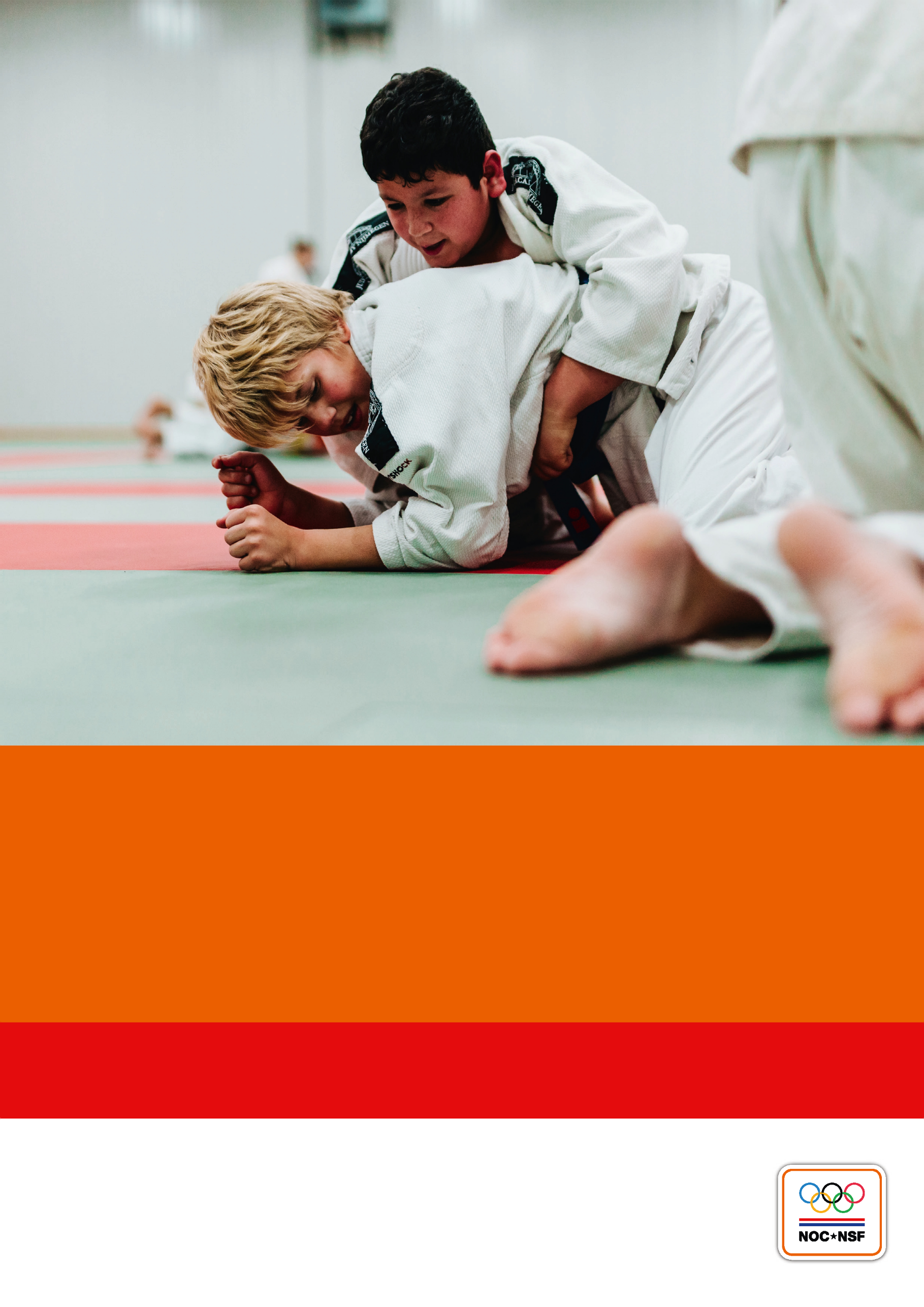 Official 1-4Kwalificatiestructuur Sport 2024Colofon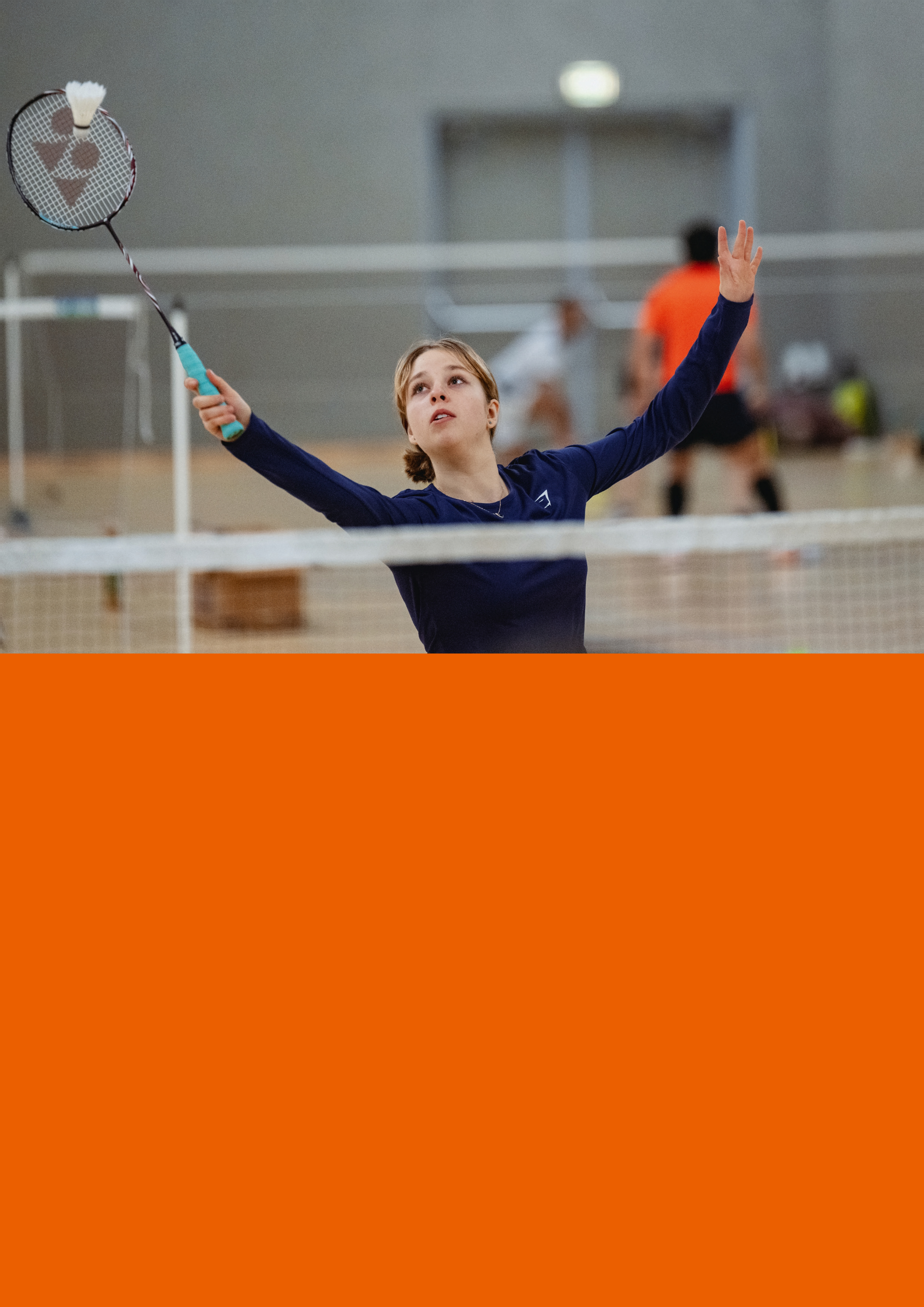 De Kwalificatiestructuur Sport 2024 (KSS 2024) bestaat uit brancheprofielen en kwalificatieprofielen voor trainer-coaches, instructeurs, officials en opleiders. De profielen zijn door de procesgroep Herijking KSS2021 ontwikkeld in opdracht van NOC*NSF met de regiegroep Herijking KSS2021 als gedelegeerd opdrachtgever. De begeleidingscommissie Herijking KSS2021 heeft geadviseerd over de validering. In 2023 is de KSS 2024 afgerond onder regie van de werkgroep KSS in opdracht van NOC*NSF. Daarbij speciale dank aan de vele meelezers en ontvangen feedback op de documenten vanuit verschillende sportbonden en het onderwijs.LegitimeringIn opdracht van NOC*NSF heeft een procesgroep bestaande uit vertegenwoordigers van sportbonden en experts de Kwalificatiestructuur Sport 2024 (KSS 2024) ontwikkeld. Zij zijn geadviseerd door een begeleidingscommissie waarin overheid, sociale en maatschappelijke partners zitting hadden. De KSS 2024 geeft op zes niveaus aan welke kerntaken sportkader op een verantwoorde wijze kan uitvoeren. Er wordt onderscheid gemaakt in de richtingen: trainer-coach (wedstrijdgerelateerd), instructeur (niet-wedstrijdgerelateerd), official (scheidsrechter, jury tijdens wedstrijden) en opleider.Door het ondertekenen van dit document geven de sociale partners in de sport, namelijk de Werkgevers in de Sport (WOS) en FNV Sport samen met NOC*NSF, aan dat zij de inhoud van de Kwalificatiestructuur Sport 2024 onderschrijven en het beschouwen als een document dat een belangrijke bijdrage levert aan en richting geeft aan de verdere ontwikkeling van het sportkader in al zijn facetten.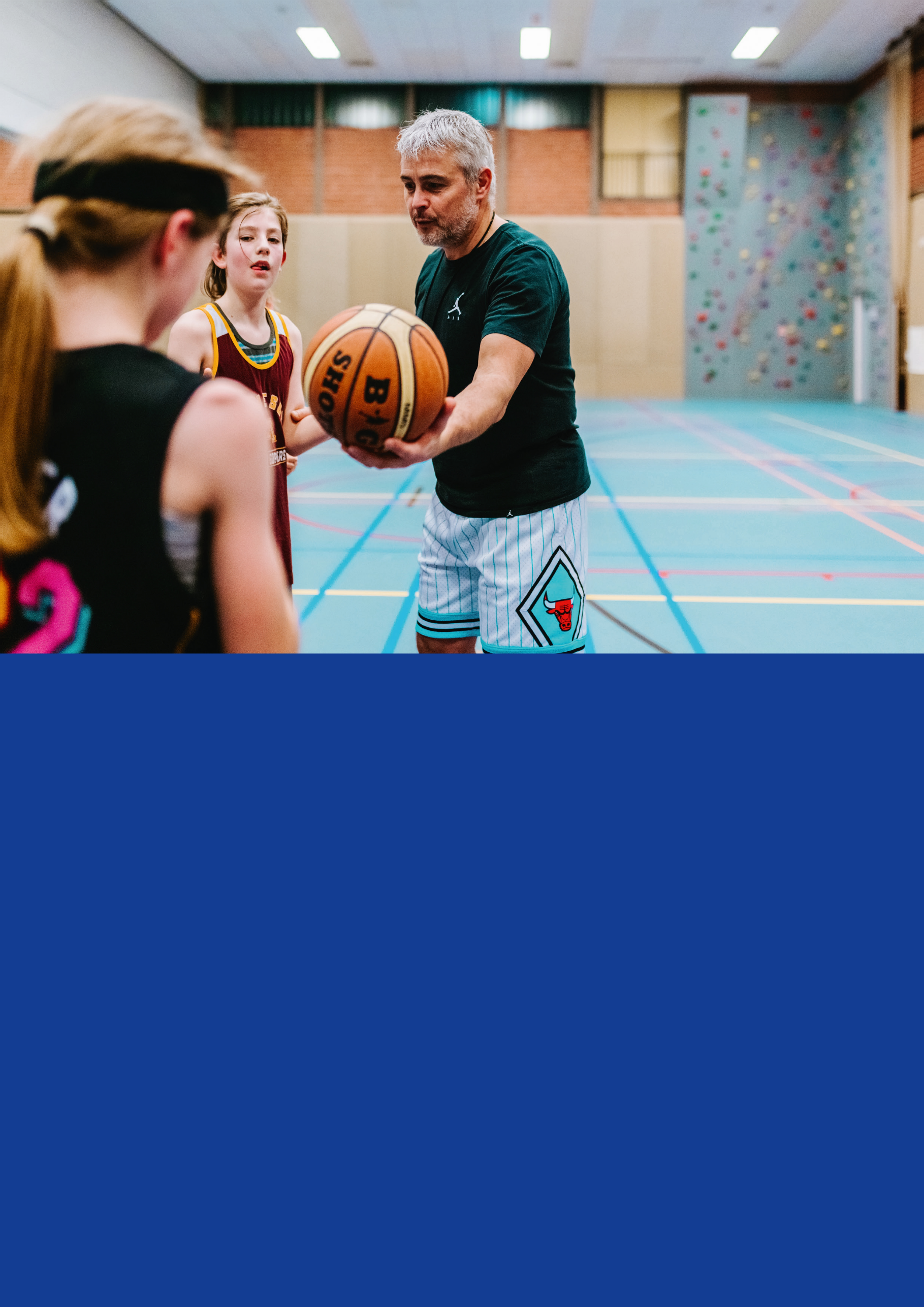 Inleiding gebruik toetsdocumentenIn deze inleiding staat beschreven wat toetsdocumenten (TD) zijn. En wat de afspraken en mogelijkheden zijn.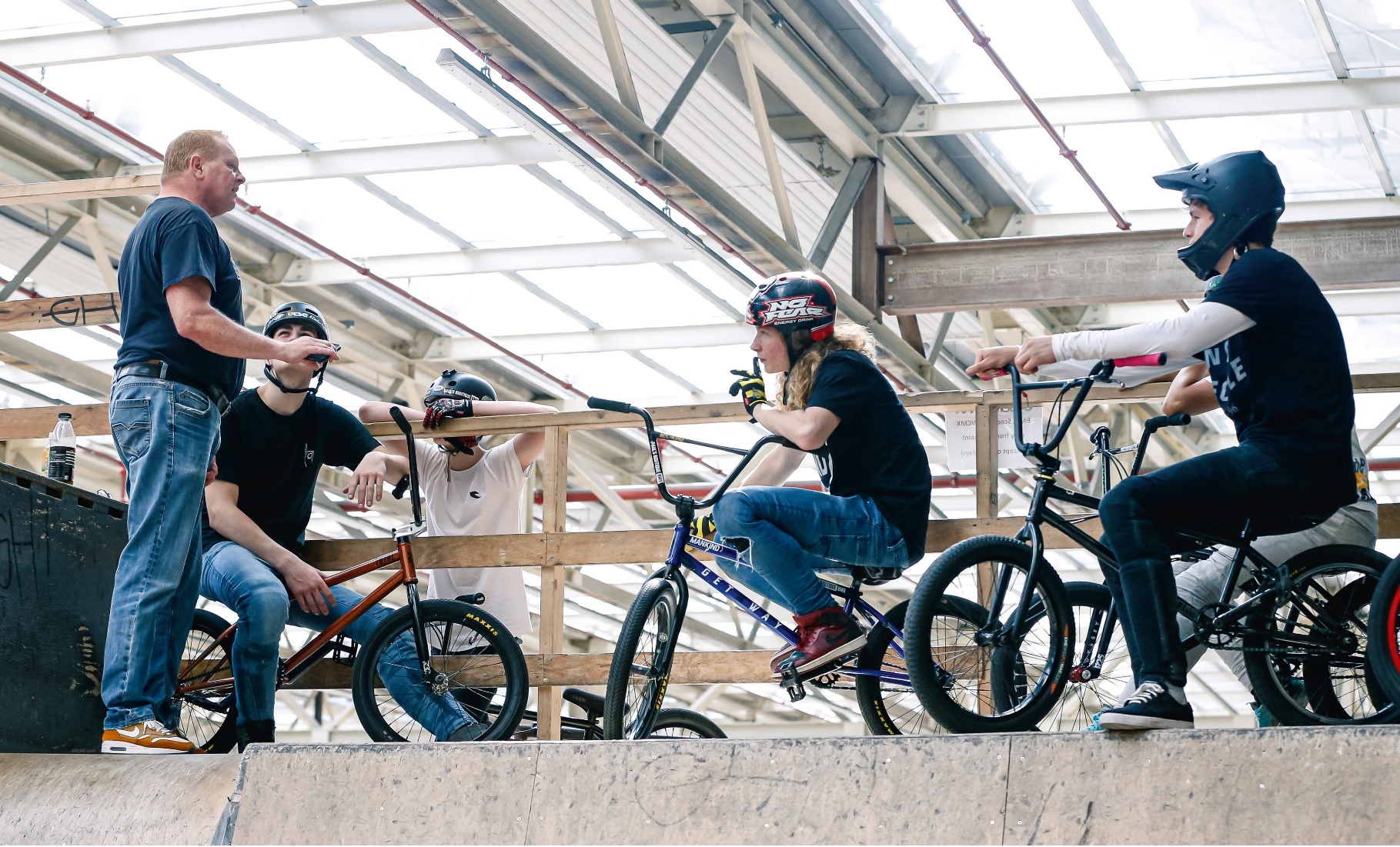 InhoudOfficial 1	10Overzicht	10Algemene informatie	111.	Diploma en deelkwalificaties	112.	Kerntaken en werkprocessen	113.	PVB	124.	Processtappen portfoliobeoordeling	14PVB 1.1 Begeleiden van wedstrijden	15Official 2	17Overzicht	17Algemene informatie	181.	Diploma en deelkwalificaties	182.	Kerntaken en werkprocessen	183.	PVB's	194.	Processtappen portfolio-en praktijkbeoordeling	21PVB 2.1 Leiden van wedstrijden	23PVB 2.2 Assisteren bij wedstrijden op hoger niveau	32Official 3	34Overzicht	34Algemene informatie	351.	Diploma en deelkwalificaties	352.	Kerntaken en werkprocessen	353.	PVB's	364.	Processtappen portfolio-en praktijkbeoordeling	38PVB 3.1 Leiden van wedstrijden	40PVB 3.2 Assisteren bij wedstrijden op hoger niveau	47PVB 3.4 Aansturen van (assistent-) officials	49Official 4	51Overzicht	51Algemene informatie	521.	Diploma en deelkwalificaties	522.	Kerntaken en werkprocessen	523.	PVB's	534.	Processtappen portfolio-en praktijkbeoordeling	56PVB 4.1 Leiden van wedstrijden	58PVB 4.2 Assisteren bij wedstrijden op hoger niveau	62PVB 4.3 Ondersteunen van arbitragebeleid	63PVB 4.5 Samenwerken met officialteams en omgaan met externen	64Eindnoten	66Official 1OverzichtAlgemene informatieOm het door de sportbond en NOC*NSF erkende diploma official 1 te kunnen ontvangen, moet de kandidaat de kerntaak van een official 1 beheersen. Een kerntaak wordt door een proeve van bekwaamheid (PVB) getoetst. In dit toetsplan staat beschreven:om welke PVB het gaat;wie betrokken zijn bij de afname van de toetsing;wat van de betrokkenen wordt verwacht;wat de PVB inhoudt;welke eisen aan de kandidaat worden gesteld.In de protocollen staan de werkprocessen en de beoordelingscriteria beschreven. Alle toetsdocumenten zijn beschikbaar via www. … .nl.Diploma en deelkwalificatiesEen kandidaat ontvangt het diploma official 1 als de volgende PVB volgens de richtlijnen en de norm voor slagen is afgelegd:PVB 1.1: Begeleiden van wedstrijdenHeb je voldaan aan de deelkwalificatie, dan ontvang je van de sportbond een diploma. De deelkwalificatie staat vermeld op het diploma.Kerntaken en werkprocessenDe volgende kerntaken en werkprocessen uit de KSS 2024 worden getoetst.PVBOverzicht onderdelen PVBVoorbeelden: e-learning met een opdrachtenboek, online kennistoets.PortfoliobeoordelingVoor de portfoliobeoordeling ontvangt de beoordelaar het portfolio via het bondsbureau van de kandidaat. De beoordelaar vult het PVB-protocol van de portfoliobeoordeling volledig in en stuurt het binnen 10 werkdagen na ontvangst van de ingeleverde opdrachten naar het bondsbureau ter attentie van de Toetsingscommissie.De beoordelaar heeft de volgende taken bij de portfoliobeoordeling:controleert afnamecondities;beoordeelt het portfolio;houdt een portfolio-interview;bepaalt het voorlopige resultaat en geeft feedback.Onderdelen PVB'sEisen voor toelating PVBje bent minstens 18 jaar oud;je bent lid van de bond;je beschikt over kwalificatie ... en/of eigen vaardigheden ...;je hebt inschrijfgeld voor de PVB betaald;je hebt voldaan aan alle voorwaarden (absentie, opdrachten, toetsen, stage afgerond, et cetera).BeoordelaarDe PVB wordt afgenomen door één beoordelaar. De beoordelaar wordt aangewezen door de Toetsingscommissie van de sportbond. Indien voor meer dan één beoordelaar wordt gekozen, dan moeten ze ieder voor zich en zonder overleg tot een beoordeling komen.BeoordelingBeoordeling gebeurt aan de hand van de beoordelingscriteria die zijn opgenomen in het protocol. De beoordelingscriteria zijn geclusterd op basis van de werkprocessen.NormeringOm te slagen moet de portfoliobeoordeling voldoende zijn. Het portfolio is voldoende als op alle beoordelingscriteria 'voldaan' / alle werkprocessen 'ja' is gescoord.ResultaatDe Toetsingscommissie stelt het definitieve resultaat vast en bericht je binnen 15 werkdagen na de dag van de bevestiging van de inschrijving.HerkansingVoorgaande richtlijnen zijn ook van toepassing op een herkansing. Het aantal herkansingen voor de PVB is maximaal twee. In totaal heb je dus drie kansen om de PVB te halen. Hierbij geldt dat er niet langer dan een jaar mag zitten tussen de eerste aanvraag en de laatste herkansing.Klacht, bezwaar of beroepJe kunt bij de Toetsingscommissie bezwaar maken tegen de gang van zaken met betrekking tot de PVB-afname en/of de uitslag van de PVB. Tegen een oordeel op bezwaar van de Toetsingscommissie of na een oordeel van de Toetsingscommissie over fraude kun je beroep aantekenen bij de Commissie van Beroep voor Toetsing. Een klacht over de beoordeling, locatie of de beoordelaar kun je indienen bij de Toetsingscommissie. Je ontvangt terugkoppeling over de behandeling van je klacht.Informatie over klachten, bezwaar en beroep staat in het Toetsreglement sport. Deze kun je vinden op www… … .nlProcesstappen portfoliobeoordelingVoor het afnemen van PVB's moeten de volgende stappen worden doorlopen door de kandidaat en beoordelaar. Verder aan te vullen door de sportbond met extra stappen.PVB 1.1 Begeleiden van wedstrijdenKwalificatie van official 1OpdrachtDe algemene opdracht voor deze PVB is: 'Begeleid een wedstrijd'. Met deze PVB toon je aan dat je de werkprocessen beheerst die behoren bij deze kerntaak.Protocol PVB 1.1Begeleiden van wedstrijden - portfoliobeoordelingOfficial 2OverzichtAlgemene informatieOm het door de sportbond en NOC*NSF erkende diploma official 2 te kunnen ontvangen, moet de kandidaat de kerntaak van een official 2 beheersen. Een kerntaak wordt door een proeve van bekwaamheid (PVB) getoetst. In dit toetsplan staat beschreven:om welke PVB het gaat;wie betrokken zijn bij de afname van de toetsing;wat van de betrokkenen wordt verwacht;wat de PVB inhoudt;welke eisen aan de kandidaat worden gesteld.In de protocollen staan de werkprocessen en de beoordelingscriteria beschreven. Alle toetsdocumenten zijn beschikbaar via www. … .nl.Diploma en deelkwalificatiesEen kandidaat ontvangt het diploma official 2 als de volgende twee PVB's volgens de richtlijnen en de norm voor slagen zijn afgelegd:PVB 2.1: Leiden van wedstrijdenPVB 2.2: Assisteren bij wedstrijden op hoger niveauElke PVB is een deelkwalificatie. Per deelkwalificatie kan een certificaat worden verstrekt als aan de kwalificatie-eisen wordt voldaan. Heb je voldaan aan alle door de bond verplichte deelkwalificaties, dan ontvang je van de sportbond een diploma. Deze deelkwalificaties staan vermeld op het diploma.Kerntaken en werkprocessenDe volgende kerntaken en werkprocessen uit de KSS 2024 worden getoetst.PVB'sOverzicht onderdelen PVB'sVoorbeelden: e-learning met een opdrachtenboek, online kennistoets.Voorbeelden: planning praktijkbeoordeling, toelichting op de wedstrijd die geleid wordt.Gaat over het verloop van de wedstrijd en over criteria waar nog twijfel bestaat wat betreft de beheersing.Keuze door bond tussen portfoliovariant (alleen portfoliobeoordeling) en praktijkvariant (portfoliobeoordeling plus praktijkbeoordeling)Samenhang PVB'sAlle portfoliobeoordelingen worden in combinatie afgenomen. Dit houdt in dat de kandidaat een portfolio aanlevert met daarin de uitgewerkte opdrachten die betrekking hebben op het leiden van wedstrijden en het assisteren bij wedstrijden op hoger niveau. Op basis van de portfoliobeoordelingen bepaalt de Toetsingscommissie of de praktijkbeoordeling kan worden afgenomen.PortfoliobeoordelingVoor de portfoliobeoordeling ontvangt de beoordelaar het portfolio via het bondsbureau van de kandidaat. De beoordelaar vult het PVB-protocol van de portfoliobeoordeling volledig in en stuurt dit binnen 10 werkdagen na ontvangst van de ingeleverde opdrachten naar het bondsbureau ter attentie van de Toetsingscommissie.De beoordelaar heeft de volgende taken bij de portfoliobeoordeling:controleert afnamecondities;beoordeelt het portfolio;houdt een portfolio-interview;bepaalt het voorlopige resultaat en geeft feedback.PraktijkbeoordelingDeze paragraaf is alleen van toepassing als PVB 2.1 ook uit een praktijkbeoordeling bestaat.Voor de praktijkbeoordeling ontvangt de beoordelaar via het bondsbureau de datum, tijd, plaats en accommodatie van de PVB en de naam, het telefoonnummer en het e-mailadres van de kandidaat. De beoordelaar stelt het voorlopige resultaat vast en stuurt het volledig ingevulde protocol binnen 10 werkdagen na de praktijkbeoordeling op naar de Toetsingscommissie.De beoordelaar heeft de volgende taken bij de praktijkbeoordeling:stelt zichzelf voor, stelt kandidaat op gemak en controleert afnamecondities;beslist over doorgang;bepaalt wie verwijtbaar is in geval van geen doorgang;grijpt in als de veiligheid in het geding is;houdt een startgesprek;observeert en beoordeelt de praktijk;houdt een praktijkinterview;bepaalt het voorlopige resultaat en geeft feedback.Onderdelen PVB'sEisen voor toelating PVBje bent minstens 18 jaar oud;je bent lid van de bond;je beschikt over kwalificatie … en/of eigen vaardigheden …;je hebt inschrijfgeld voor de PVB betaald;je hebt voldaan aan alle voorwaarden (absentie, opdrachten, toetsen, stage afgerond, et cetera).BeoordelaarElk PVB-onderdeel wordt afgenomen door één beoordelaar. De beoordelaar wordt aangewezen door de Toetsingscommissie van de sportbond. Indien voor meer dan één beoordelaar wordt gekozen, dan moeten ze ieder voor zich en zonder overleg tot een beoordeling komen.BeoordelingBeoordeling gebeurt aan de hand van de beoordelingscriteria die zijn opgenomen in het protocol. De beoordelingscriteria zijn geclusterd op basis van de werkprocessen.NormeringOm te slagen moeten de portfoliobeoordeling en de praktijkbeoordeling voldoende zijn. Het portfolio en de praktijk is/zijn voldoende als op alle beoordelingscriteria 'voldaan' / alle werkprocessen 'ja' is gescoord.ResultaatDe Toetsingscommissie stelt het definitieve resultaat vast en bericht je in het geval van een praktijkbeoordeling binnen 15 dagen na de dag van de praktijkbeoordeling. In het geval er alleen portfoliobeoordeling is, bericht de Toetsingscommissie je binnen 15 dagen na de dag van bevestiging van de inschrijving van de PVB.HerkansingVoorgaande richtlijnen zijn ook van toepassing op een herkansing. Het aantal herkansingen voor de PVB is maximaal twee. In totaal heb je dus drie kansen om de PVB te halen. Hierbij geldt dat er niet langer dan een jaar mag zitten tussen de eerste aanvraag en de laatste herkansing.Klacht, bezwaar of beroepJe kunt bij de Toetsingscommissie bezwaar maken tegen de gang van zaken met betrekking tot de PVB-afname en/of de uitslag van de PVB. Tegen een oordeel op bezwaar van de Toetsingscommissie of na een oordeel van de Toetsingscommissie over fraude kun je beroep aantekenen bij de Commissie van Beroep voor Toetsing. Een klacht over de beoordeling, locatie of de beoordelaar kun je indienen bij de Toetsingscommissie. Je ontvangt terugkoppeling over de behandeling van je klacht.Informatie over klachten, bezwaar en beroep staat in het Toetsreglement sport. Deze kun je vinden op www… … .nlProcesstappen portfolio-en praktijkbeoordelingVoor het afnemen van PVB's moeten de volgende stappen worden doorlopen door de Toetsingscommissie, de kandidaat en de beoordelaar. Verder aan te vullen door de sportbond met extra stappen.PVB 2.1 Leiden van wedstrijdenDeelkwalificatie van official 2OpdrachtDe algemene opdracht voor deze PVB is: 'Leid een wedstrijd'. Met deze PVB toon je aan dat je de werkprocessen beheerst die behoren bij deze kerntaak.Protocol PVB 2.1Leiden van wedstrijden - portfoliobeoordeling (portfoliovariant)Protocol PVB 2.1Leiden van wedstrijden - portfoliobeoordeling (praktijkvariant)Protocol PVB 2.1Leiden van wedstrijden - praktijkbeoordeling (praktijkvariant)PVB 2.2 Assisteren bij wedstrijden op hoger niveauDeelkwalificatie van official 2OpdrachtDe algemene opdracht voor deze PVB is: 'Assisteer bij een wedstrijd op hoger niveau'. Met deze PVB toon je aan dat je de werkprocessen beheerst die behoren bij deze kerntaak.Protocol PVB 2.2Assisteren bij wedstrijden op hoger niveau - portfoliobeoordelingOfficial 3OverzichtAlgemene informatieOm het door de sportbond en NOC*NSF erkende diploma official 3 te kunnen ontvangen, moet de kandidaat de drie kerntaken van een official 3 beheersen. Een kerntaak wordt door een proeve van bekwaamheid (PVB) getoetst. In dit toetsplan staat beschreven:om welke PVB het gaat;wie betrokken zijn bij de afname van de toetsing;wat van de betrokkenen wordt verwacht;wat de PVB inhoudt;welke eisen aan de kandidaat worden gesteld.In de protocollen staan de werkprocessen en de beoordelingscriteria beschreven. Alle toetsdocumenten zijn beschikbaar via www. … .nl.Diploma en deelkwalificatiesEen kandidaat ontvangt het diploma official 3 als de volgende drie PVB's volgens de richtlijnen en de norm voor slagen zijn afgelegd:PVB 3.1: Leiden van wedstrijdenPVB 3.2: Assisteren bij wedstrijden op hoger niveauPVB 3.4: Aansturen van (assistent-)officialsElke PVB is een deelkwalificatie. Per deelkwalificatie kan een certificaat worden verstrekt als aan de kwalificatie- eisen wordt voldaan. Heb je voldaan aan alle door de bond verplichte deelkwalificaties, dan ontvang je van de sportbond een diploma. Deze deelkwalificaties staan vermeld op het diploma.Kerntaken en werkprocessenDe volgende kerntaken en werkprocessen uit de KSS 2024 worden getoetst.PVB'sOverzicht onderdelen PVB'sVoorbeelden: e-learning met een opdrachtenboek, online kennistoets.Voorbeelden: planning praktijkbeoordeling, toelichting op de wedstrijd die geleid wordt.Gaat over het verloop van de wedstrijd en over criteria waar nog twijfel bestaat wat betreft de beheersing.Samenhang PVB'sAlle portfoliobeoordelingen worden in combinatie afgenomen. Dit houdt in dat de kandidaat een portfolio aanlevert met daarin de uitgewerkte opdrachten die betrekking hebben op het leiden van wedstrijden, het assisteren bij wedstrijden op hoger niveau, en het aansturen van (assistent-)officials.Op basis van de portfoliobeoordelingen bepaalt de Toetsingscommissie of de praktijkbeoordeling kan worden afgenomen.PortfoliobeoordelingVoor de portfoliobeoordeling ontvangt de beoordelaar het portfolio via het bondsbureau van de kandidaat. De beoordelaar vult het PVB-protocol van de portfoliobeoordeling volledig in en stuurt dit binnen 10 werkdagen na ontvangst van de ingeleverde opdrachten naar het bondsbureau ter attentie van de Toetsingscommissie.De beoordelaar heeft de volgende taken bij de portfoliobeoordeling:controleert afnamecondities;beoordeelt het portfolio;houdt een portfolio-interview;bepaalt het voorlopige resultaat en geeft feedback.PraktijkbeoordelingVoor de praktijkbeoordeling ontvangt de beoordelaar via het bondsbureau de datum, tijd, plaats en accommodatie van de PVB en de naam, het telefoonnummer en het e-mailadres van de kandidaat. De beoordelaar stelt het voorlopige resultaat vast en stuurt het volledig ingevulde protocol binnen 10 werkdagen na de praktijkbeoordeling op naar de Toetsingscommissie.De beoordelaar heeft de volgende taken bij de praktijkbeoordeling:stelt zichzelf voor, stelt kandidaat op gemak en controleert afnamecondities;beslist over doorgang;bepaalt wie verwijtbaar is in geval van geen doorgang;grijpt in als de veiligheid in het geding is;houdt een startgesprek;observeert en beoordeelt de praktijk;houdt een praktijkinterview;bepaalt het voorlopige resultaat en geeft feedback.Onderdelen PVB'sEisen voor toelating PVBje bent minstens 18 jaar oud;je bent lid van de bond;je beschikt over kwalificatie... en/of eigen vaardigheden...;je hebt inschrijfgeld voor de PVB betaald;je hebt voldaan aan alle voorwaarden (absentie, opdrachten, toetsen, stage afgerond, et cetera).BeoordelaarElk PVB-onderdeel wordt afgenomen door één beoordelaar. De beoordelaar wordt aangewezen door de Toetsingscommissie van de sportbond. Indien voor meer dan één beoordelaar wordt gekozen, dan moeten ze ieder voor zich en zonder overleg tot een beoordeling komen.BeoordelingBeoordeling gebeurt aan de hand van de beoordelingscriteria die zijn opgenomen in het protocol. De beoordelingscriteria zijn geclusterd op basis van de werkprocessen.NormeringOm te slagen moeten de portfoliobeoordeling en de praktijkbeoordeling voldoende zijn. Het portfolio en de praktijk is/zijn voldoende als op alle beoordelingscriteria 'voldaan' / alle werkprocessen 'ja' is gescoord.ResultaatDe Toetsingscommissie stelt het definitieve resultaat vast en bericht je binnen 15 werkdagen na de dag van de praktijkbeoordeling.HerkansingVoorgaande richtlijnen zijn ook van toepassing op een herkansing. Het aantal herkansingen voor de PVB is maximaal twee. In totaal heb je dus drie kansen om de PVB te halen. Hierbij geldt dat er niet langer dan een jaar mag zitten tussen de eerste aanvraag en de laatste herkansing.Klacht, bezwaar of beroepJe kunt bij de Toetsingscommissie bezwaar maken tegen de gang van zaken met betrekking tot de PVB-afname en/of de uitslag van de PVB. Tegen een oordeel op bezwaar van de Toetsingscommissie of na een oordeel van de Toetsingscommissie over fraude kun je beroep aantekenen bij de Commissie van Beroep voor Toetsing. Een klacht over de beoordeling, locatie of de beoordelaar kun je indienen bij de Toetsingscommissie. Je ontvangt terugkoppeling over de behandeling van je klacht.Informatie over klachten, bezwaar en beroep staat in het Toetsreglement sport. Deze kun je vinden op www… … .nlProcesstappen portfolio-en praktijkbeoordelingVoor het afnemen van PVB's moeten de volgende stappen worden doorlopen door de Toetsingscommissie, de kandidaat en de beoordelaar. Verder aan te vullen door de sportbond met extra stappen.PVB 3.1 Leiden van wedstrijdenDeelkwalificatie van official 3OpdrachtDe algemene opdracht voor deze PVB is: 'Leid een wedstrijd'. Met deze PVB toon je aan dat je de werkprocessen beheerst die behoren bij deze kerntaak.Protocol PVB 3.1Leiden van wedstrijden - portfoliobeoordelingProtocol PVB 3.1Leiden van wedstrijden - praktijkbeoordelingPVB 3.2 Assisteren bij wedstrijden op hoger niveauDeelkwalificatie van official 3OpdrachtDe algemene opdracht voor deze PVB is: 'Assisteer bij een wedstrijd op hoger niveau'. Met deze PVB toon je aan dat je de werkprocessen beheerst die behoren bij deze kerntaak.Protocol PVB 3.2Assisteren bij wedstrijden op hoger niveau - portfoliobeoordelingPVB 3.4 Aansturen van (assistent-) officialsDeelkwalificatie van official 3OpdrachtDe algemene opdracht voor deze PVB is: 'Stuur een (assistent-)official aan'. Met deze PVB toon je aan dat je de werkprocessen beheerst die behoren bij deze kerntaak.Protocol PVB 3.4Aansturen van (assistent-)officials - portfoliobeoordelingOfficial 4OverzichtAlgemene informatieOm het door de sportbond en NOC*NSF erkende diploma official 4 te kunnen ontvangen, moet de kandidaat de vier kerntaken van een official 4 beheersen. Een kerntaak wordt door een proeve van bekwaamheid (PVB) getoetst. In dit toetsplan staat beschreven:om welke PVB het gaat;wie betrokken zijn bij de afname van de toetsing;wat van de betrokkenen wordt verwacht;wat de PVB inhoudt;welke eisen aan de kandidaat worden gesteld.In de protocollen staan de werkprocessen en de beoordelingscriteria beschreven. Alle toetsdocumenten zijn beschikbaar via www. … .nl.Diploma en deelkwalificatiesEen kandidaat ontvangt het diploma official 4 als de volgende vier PVB's volgens de richtlijnen en de norm voor slagen zijn afgelegd:PVB 4.1: Leiden van wedstrijdenPVB 4.2: Assisteren bij wedstrijden op hoger niveauPVB 4.3: Andersteunen van arbitragebeleidPVB 4.5: : Samenwerken met officialteams en omgaan met externenElke PVB is een deelkwalificatie. Per deelkwalificatie kan een certificaat worden verstrekt als aan de kwalificatie- eisen wordt voldaan. Heb je voldaan aan alle door de bond verplichte deelkwalificaties, dan ontvang je van de sportbond een diploma. Deze deelkwalificaties staan vermeld op het diploma.Kerntaken en werkprocessenDe volgende kerntaken en werkprocessen uit de KSS 2024 worden getoetst.PVB'sOverzicht onderdelen PVB'sVoorbeelden: e-learning met een opdrachtenboek, online kennistoets.Voorbeelden: planning praktijkbeoordeling, toelichting op de wedstrijd die geleid wordt.Gaat over het verloop van de wedstrijd en over criteria waar nog twijfel bestaat wat betreft de beheersing.Samenhang PVB'sAlle portfoliobeoordelingen worden in combinatie afgenomen. Dit houdt in dat de kandidaat een portfolio aanlevert met daarin de uitgewerkte opdrachten die betrekking hebben op het leiden van wedstrijden en het assisteren bij wedstrijden op hoger niveau, ondersteunen van arbitragebeleid en het samenwerken met officialteams en omgaan met externen. Op basis van de portfoliobeoordelingen bepaalt de Toetsingscommissie of de praktijkbeoordeling kan worden afgenomen.PortfoliobeoordelingVoor de portfoliobeoordeling ontvangt de beoordelaar het portfolio via het bondsbureau van de kandidaat. De beoordelaar vult het PVB-protocol van de portfoliobeoordeling volledig in en stuurt dit binnen 10 werkdagen na ontvangst van de ingeleverde opdrachten naar het bondsbureau ter attentie van de Toetsingscommissie.De beoordelaar heeft de volgende taken bij de portfoliobeoordeling:controleert afnamecondities;beoordeelt het portfolio;houdt een portfolio-interview;bepaalt het voorlopige resultaat en geeft feedback.PraktijkbeoordelingVoor de praktijkbeoordeling ontvangt de beoordelaar via het bondsbureau de datum, tijd, plaats en accommodatie van de PVB en de naam, het telefoonnummer en het e-mailadres van de kandidaat. De beoordelaar stelt het voorlopige resultaat vast en stuurt het volledig ingevulde protocol binnen 10 werkdagen na de praktijkbeoordeling op naar de Toetsingscommissie.De beoordelaar heeft de volgende taken bij de praktijkbeoordeling:stelt zichzelf voor, stelt kandidaat op gemak en controleert afnamecondities;beslist over doorgang;bepaalt wie verwijtbaar is in geval van geen doorgang;grijpt in als de veiligheid in het geding is;houdt een startgesprek;observeert en beoordeelt de praktijk;houdt een praktijkinterview;bepaalt het voorlopige resultaat en geeft feedback.Onderdelen PVB's* Het praktijk-interview gaat over de beoordelingscriteria die zich in de praktijk niet hebben voorgedaan en/of waarover nog twijfel bestaat wat betreft de beheersing.Eisen voor toelating PVBje bent minstens 18 jaar oud;je bent lid van de bond;je beschikt over kwalificatie… en/of eigen vaardigheden…;je hebt inschrijfgeld voor de PVB betaald;je hebt voldaan aan alle voorwaarden (absentie, opdrachten, toetsen, stage afgerond, et cetera).BeoordelaarElk PVB-onderdeel wordt afgenomen door één beoordelaar. De beoordelaar wordt aangewezen door de Toetsingscommissie van de sportbond. Indien voor meer dan één beoordelaar wordt gekozen, dan moeten ze ieder voor zich en zonder overleg tot een beoordeling komen.BeoordelingBeoordeling gebeurt aan de hand van de beoordelingscriteria die zijn opgenomen in het protocol. De beoordelingscriteria zijn geclusterd op basis van de werkprocessen.NormeringOm te slagen moeten de portfoliobeoordeling en de praktijkbeoordeling voldoende zijn. Het portfolio en de praktijk is/zijn voldoende als op alle beoordelingscriteria 'voldaan' / alle werkprocessen 'ja' is gescoord.ResultaatDe Toetsingscommissie stelt het definitieve resultaat vast en bericht je binnen 15 werkdagen na de dag van de praktijkbeoordeling.HerkansingVoorgaande richtlijnen zijn ook van toepassing op een herkansing. Het aantal herkansingen voor de PVB is maximaal twee. In totaal heb je dus drie kansen om de PVB te halen. Hierbij geldt dat er niet langer dan een jaar mag zitten tussen de eerste aanvraag en de laatste herkansing.Klacht, bezwaar of beroepJe kunt bij de Toetsingscommissie bezwaar maken tegen de gang van zaken met betrekking tot de PVB-afname en/of de uitslag van de PVB. Tegen een oordeel op bezwaar van de Toetsingscommissie of na een oordeel van de Toetsingscommissie over fraude kun je beroep aantekenen bij de Commissie van Beroep voor Toetsing. Een klacht over de beoordeling, locatie of de beoordelaar kun je indienen bij de Toetsingscommissie. Je ontvangt terugkoppeling over de behandeling van je klacht.Informatie over klachten, bezwaar en beroep staat in het Toetsreglement sport. Deze kun je vinden op www… … .nlProcesstappen portfolio-en praktijkbeoordelingVoor het afnemen van PVB's moeten de volgende stappen worden doorlopen door de Toetsingscommissie, de kandidaat en de beoordelaar. Verder aan te vullen door de sportbond met extra stappen.PVB 4.1 Leiden van wedstrijdenDeelkwalificatie van official 4OpdrachtDe algemene opdracht voor deze PVB is: 'Leid een wedstrijd'. Met deze PVB toon je aan dat je de werkprocessen beheerst die behoren bij deze kerntaak.Protocol PVB 4.1Leiden van wedstrijden - portfoliobeoordelingPVB 4.2 Assisteren bij wedstrijden op hoger niveauDeelkwalificatie van official 4OpdrachtDe algemene opdracht voor deze PVB is: 'Assisteer bij een wedstrijd op hoger niveau'. Met deze PVB toon je aan dat je de werkprocessen beheerst die behoren bij deze kerntaak.Protocol PVB 4.2Assisteren bij wedstrijden op hoger niveau - portfoliobeoordelingPVB 4.3 Ondersteunen van arbitragebeleidDeelkwalificatie van official 4OpdrachtDe algemene opdracht voor deze PVB is: 'ondersteun arbitragebeleid. Met deze PVB toon je aan dat je de werkprocessen beheerst die behoren bij deze kerntaak.Protocol PVB 4.3Ondersteunen van arbitragebeleid - portfoliobeoordelingPVB 4.5 Samenwerken met officialteams en omgaan met externenDeelkwalificatie van official 4OpdrachtDe algemene opdracht voor deze PVB is: 'Werk samen met een officialteam en ga om met externen'. Met deze PVB toon je aan dat je de werkprocessen beheerst die behoren bij deze kerntaak.Protocol PVB 4.5Samenwerken met officialteams en omgaan met externen - portfoliobeoordelingEindnotenIn het onderwijs aangeduid met (landelijk) opleidingsprofiel.In het onderwijs aangeduid als leeruitkomsten en leerresultaten.In het onderwijs examens genoemd.Voorheen beroepscompetentieprofiel genoemd. Door het laten vervallen van de woorden 'competenties' en 'beroep' is gekozen voor de aanduiding 'brancheprofiel'. In het onderwijs wordt het ook '(landelijk) beroepsprofiel' genoemd.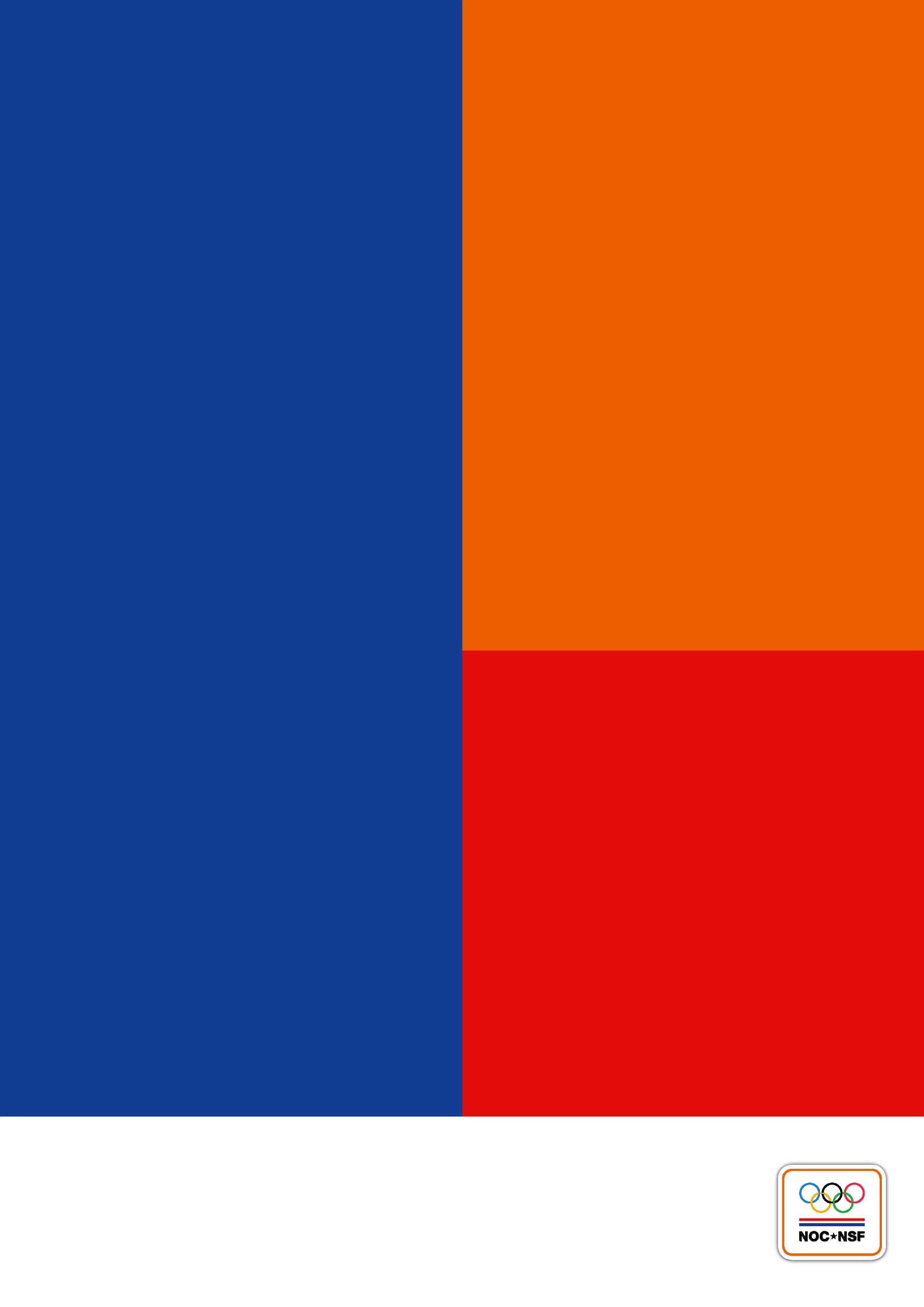 Regiegroep Herijking KSS2020Procesgroep Herijking KSS2021Begeleidingscommissie Herijking KSS2021Ronald Klomp (NOC*NSF)Rogier Beliën (KNLTB)Frank van Gene (WOS)Jan Minkhorst (NOC*NSF, voorzitter)Marco Bout (KNVB)Lisette van de Heij (Atletiekunie)Thomas van der Staak (KNVB)Bert Geenen (Hogeschool Zeeland)René Immers (MBO Raad, voorzitter)Marit van Genderen (NOC*NSF)Marieke Jonker (KNSB)Patrick Jeuken (Kampong hockey)Nathan Kipp (KNHB)Arie Koops (Internationaal)Vanessa de Knegt (KNVB)Ingrid Koppelman (FNV Sport)Tijs Pijls (NCP NLQF)Nina Oosterloo (KNGU)Jessica Tadema (NCP NLQF)Niek Pot (Ministerie van VWS)Eveline van Tuinen (NKBV)Thom Terwee (HSO)Alijd Vervoorn (SEC)Nicolette van Veldhoven (NOC*NSF)Nelly Voogt (procesbegeleider)Ondersteund doorJochem Jaarsma (NOC*NSF)Jint Koevoet (NOC*NSF)Alliantie opleiden trainers- coaches en instructeursWerkgroep KSS 2024Ondersteund doorJildou Gemser (NOC*NSF)Rogier Beliën (KNLTB - NOC*NSF)Joost Roede (NOC*NSF)Bert Hamhuis (MBO Raad)Jildou Gemser (NOC*NSF)Jessica Tadema (NLQF)Richard Kaper (NOC*NSF)Remco Haring (NOC*NSF)Hans Kelder (NBB)Marieke Jonker (KNSB)Meelezers OnderwijsAschwin Lankwarden (KNZB)Nathan Kipp (KNHB)Koen Francissen (ROC Rijn IJssel)Henry van Meerten (KNKV)Vanessa de Knegt (KNVB)Niek Schut (ROC Mondriaan)Herman Meppelink (Nevobo)Margot Kouwenberg (NOC*NSF)Bert Wezenberg (ROC Friesland)Gijs Ronnes (JBN)Annelies Martijn (NOC*NSF)Jurre Trouw (KNSB)Eveline van Tuinen (KNRB)Kris Tuinier (Hanzehogeschool Groningen)Thom Terwee (Hogeschool van Amsterdam)WOSFNV SportNOC*NSFWat is een KP?Een KP1 beschrijft de beheersingscriteria en resultaten2 op het niveau van een startbekwame functionaris. Op grond van een KP worden (summatieve) toetsen3 en de daarop voorbereidende opleidingen uitgewerkt. Een sportbond kan op basis van een KP aan een kwalificatie (= behaald diploma) bepaalde bevoegdheden toekennen. Een KP is gebaseerd op een brancheprofiel (BP).Wat is een BP?Een brancheprofiel4 (BP) beschrijft een vakbekwame functionaris. Het profiel geeft inzicht in de kerntaken die een functionaris in een bepaalde context op een kwalitatief goede en effectieve wijze uitvoert. Hiermee maakt de georganiseerde sport inzichtelijk aan welk sportkader nu en in de toekomst behoefte bestaat, dit om in te spelen op ontwikkelingen én bij te dragen aan het realiseren van de doelen van de sport(bond). Daarnaast worden BP's gebruikt om sportkader te profileren, te positioneren en te waarderen. In dit verband vormen de BP's de basis voor de kwalificatieprofielen (KP's).KP's in de KSSDe georganiseerde sport (NOC*NSF) is verantwoordelijk voor het ontwikkelen, onderhouden en herijken van de KP's. De inhoud van de KP's (lijnen: instructeur, trainer-coach, official, opleider) wordt gelegitimeerd door de sociale partners in de sport (WOS, FNV Sport), NOC*NSF en desgewenst opleiders en het onderwijs (MBO Raad en HBO-raad). De georganiseerde sport stelt in de ledenvergadering van NOC*NSF de KP's als onderdeel van de KSS, na de legitimering, vast.Wat zijn TD's?De toetsdocumenten geven algemene informatie over de kwalificatie en beschrijven de kerntaken en werkprocessen. Dat betekent informatie over de diplomering en de deelkwalificaties. Ze beschrijven wat en hoe er getoetst wordt. Wat de samenhang tussen de de verschillende proeven van bekwaamheid (PVB's) is en wat de toelatingseisen zijn. Ten slotte beschrijven de toetsdocumenten het proces van de hele toetsing, diplomering en eventuele bezwaar-/ beroepsprocedure. De kerntaken worden in werkprocessen beschreven, welke weer opgedeeld zijn in herkenbare beoordelingscriteria. De georganiseerde sport gebruikt de toetsdocumenten om voor iedereen die een rol heeft in het toetsingsproces (cursist, docent, praktijkbegeleider, lid van de Toetsingscommissie) duidelijk te maken welke afspraken er zijn gemaakt over de toetsing. Dit zorgt voor een transparante beoordeling.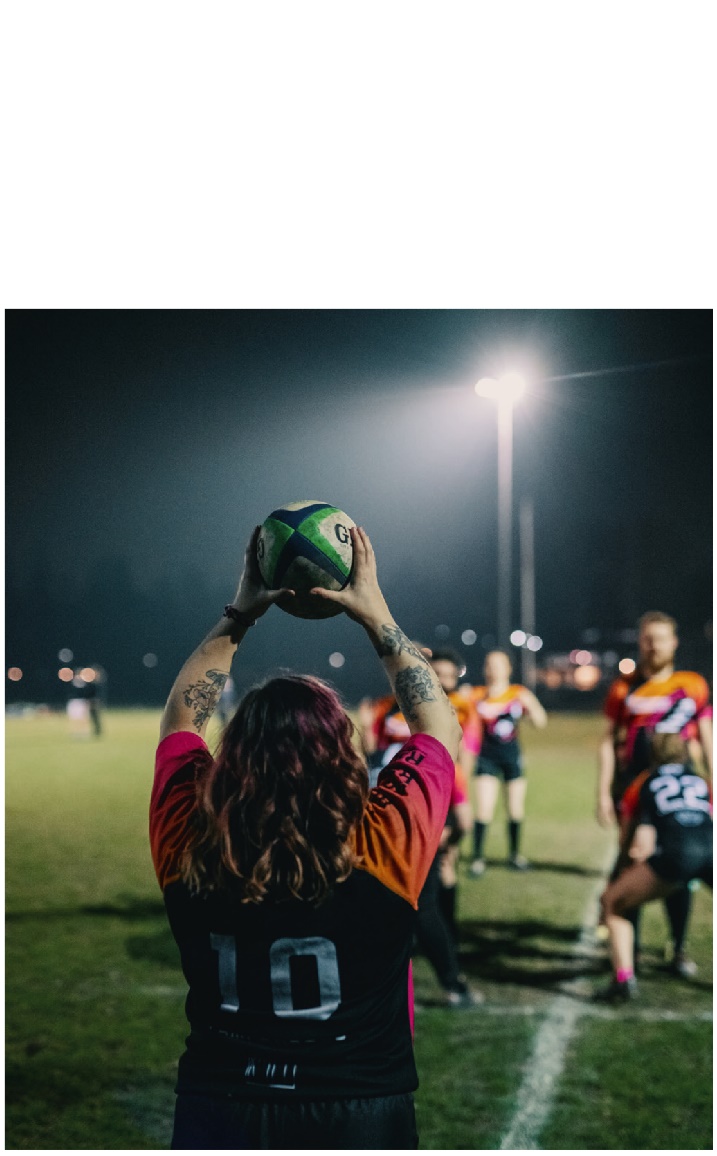 Legenda OfficialDoordat de officiallijn voorziet in drie verschillende functies te weten; juryfuncties, officialfuncties en scheidsrechterfuncties, is er een extra kleur toegevoegd die alleen geldt voor deze lijn.De betekenis van de verschillende kleuren:zwart: verplichte tekst. Indien echt niet van toepassing verantwoorden in het schema overzicht van het betreffende niveau;blauwe kerntaken: facultatief. Mag eruit gehaald worden als het niet van toepassing is binnen de functie;blauwe criteria: dubbel. Mag eruit gehaald worden als het in een ander criterium al staat en wordt getoetst;rood: aanpassen. Dit mag aangepast worden naar de sportspecifieke beschrijvingen of geschrapt indien niet van toepassing voor de sport.Overal waar 'hij' staat kan ook 'zij, die en hen' gelezen worden.Kenmerken kwalificatieKenmerken kwalificatieNaam van de kwalificatieOfficial 1Verplichte deelkwalificatieBegeleiden van wedstrijdenKwalificatiestructuurKSS 2024KwalificatielijnOfficialKwalificatieniveauKSS 1Kenmerken sportbondKenmerken sportbondKwalificerende sportbond[in te vullen door sportbond]Samenstelling Toetsingscommissie[in te vullen door sportbond]Contactgegevens Toetsingscommissie[in te vullen door sportbond]Datum instelling Toetsingscommissie door bestuur bond[in te vullen door sportbond]Gegevens Commissie van Beroep voor Toetsing[in te vullen door sportbond]Kernmerken toetsdocumentenKernmerken toetsdocumentenGeldend Toetsreglement sport[in te vullen door sportbond]Vaststelling toetsplan en protocollen door Toetsingscommissie[in te vullen door sportbond]Datum laatste positieve audituitslag[in te vullen door sportbond]Toetsplan en protocollen conform model KSS 2024[in te vullen door sportbond]KerntakenWerkprocessenKerntaak 1.1Begeleiden van wedstrijdenPast regels/reglementen toeKerntaak 1.1Begeleiden van wedstrijdenReflecteert op eigen handelenTitel PVB/kerntakenTitel PVB/kerntakenPortfoliobeoordelingPortfoliobeoordelingPraktijkbeoordelingPraktijkbeoordelingPraktijkbeoordelingTitel PVB/kerntakenTitel PVB/kerntakenOpdrachtenPortfolio-interviewStartgesprekPraktijkPraktijk-interview1.1Bevorderen van competentieontwikkeling sportkaderxxPVBPortfoliobeoordelingPortfoliobeoordelingPraktijkbeoordelingPraktijkbeoordelingPraktijkbeoordelingPVBPortfolioPortfolio-interview (max. 15 min)StartgesprekPraktijkEvaluatiegesprekVoorbereiding kandidaatGeen voorbereiding noodzakelijkGeen voorbereiding noodzakelijkGeen praktijk bij Official 1Geen praktijk bij Official 1Geen praktijk bij Official 1Afnamecondities PVB kerntaak 1.1Je laat zien dat je een wedstrijd kunt begeleidenJe laat zien dat je een wedstrijd kunt begeleidenGeen praktijk voor kerntaak 1.1Geen praktijk voor kerntaak 1.1Geen praktijk voor kerntaak 1.1Ter voorbereiding op de PVBTer voorbereiding op de PVBTer voorbereiding op de PVBTer voorbereiding op de PVBStappenWie doet het?Wanneer?BenodigdhedenNormaal gesproken wordt de cursus doorlopen en opdrachten uitgevoerd voordat de kandidaat kan deelnemen aan de PVBKandidaatBij de start van de opleiding en voorafgaand aan de PVB'sCurriculum van de opleidingInformeren van kandidaat over inhoud en afname PVB[...] Namens de ToetsingscommissieBij de start van de opleiding en voorafgaand aan de PVBToetsplanToetsreglement sportOpdrachten uitwerken, opnemen in portfolio en inleveren portfolioKandidaatOp de vooraf bepaalde datum die is gecommuniceerd door de docent(Online) omgeving om de opdrachten in te leverenAanvragen PVBKandidaatOvernemen uit toetsplan richtlijnenToetsplanAanleveren relevante stukkenKandidaatOvernemen uit toetsplan richtlijnenToetsplanVaststellen of kandidaat voldoet aan eisen voor toelating PVBToetsingscommissieVoor aanvang van de PVBToetsplanToelaten kandidaat tot PVBToetsingscommissieOvernemen uit toetsplan richtlijnenToetsplanBevestiging PVB-afnameAanwijzen beoordelaar(s)ToetsingscommissieNa toelating kandidaatLijst beoordelaarsPortfoliobeoordelingPortfoliobeoordelingPortfoliobeoordelingPortfoliobeoordelingStappenWie doet het?Wanneer?BenodigdhedenVaststellen of voldaan is aan de afnameconditiesBeoordelaarBij aanvang van de PVBToetsplanBeoordeling portfolioBeoordelaarBinnen 10 werkdagen na inleveren opdrachtenToegang tot opdrachten kandidaatPlannen portfolio- interviewKandidaatNa portfoliobeoordelingAgendaUitvoeren portfolio- interviewKandidaat en BeoordelaarOp geplande datum(Video)gesprek en aan de hand van beoordelingscriteriaGeven voorlopig resultaat en feedbackBeoordelaarTijdens het gesprek(Video)gesprekTer afronding van de PVBTer afronding van de PVBTer afronding van de PVBTer afronding van de PVBStappen na beoordelingWie doet het?Wanneer?Benodigd materiaalUploaden/aanleveren beoordelingsprotocolBeoordelaarDe dag van de portfoliobeoordeling / het portfolio-interviewToegang tot een online omgevingVaststellen definitieve resultaat PVBToetsingscommissieBinnen 15 werkdagen na de bevestiging van de inschrijving voor de PVB.ToetsplanArchiveren toetsgegevensToetsingscommissieBewaartermijn minimaal 12 maandenToetsreglement sport, archiefIndienen klachtKandidaatBinnen 10 werkdagen na ontvangst resultaat van de PVB door de ToetsingscommissieToetsreglement sportAfhandeling klachtToetsingscommissieBinnen 30 werkdagen na ontvangst klachtToetsreglement sportIndienen bezwaarKandidaatBinnen 10 werkdagen na ontvangst resultaat van de PVB door de ToetsingscommissieToetsreglement sportAfhandelen bezwaarToetsingscommissieBinnen 30 werkdagen na ontvangst bezwaarToetsreglement sportIndienen beroepKandidaatBinnen 10 werkdagen na de uitslag op het bezwaar van de ToetsingscommissieToetsreglement sportAfhandelen beroepCommissie van Beroep voor ToetsingBinnen 30 werkdagen na ontvangst beroepToetsreglement sportNaam kandidaat:Datum:Beoordelaar:Datum:Beoordelaar:Datum:Beoordelaar:Voldaan aan de afnamecondities: ja/nee*Portfolio bestaat uit... Het portfolio is compleet: ja/nee*Voldaan aan de afnamecondities: ja/nee*Portfolio bestaat uit... Het portfolio is compleet: ja/nee*Voldaan aan de afnamecondities: ja/nee*Portfolio bestaat uit... Het portfolio is compleet: ja/nee*Voldaan aan de afnamecondities: ja/nee*Portfolio bestaat uit... Het portfolio is compleet: ja/nee*Voldaan aan de afnamecondities: ja/nee*Portfolio bestaat uit... Het portfolio is compleet: ja/nee*Voldaan aan de afnamecondities: ja/nee*Portfolio bestaat uit... Het portfolio is compleet: ja/nee*Voldaan aan de afnamecondities: ja/nee*Portfolio bestaat uit... Het portfolio is compleet: ja/nee** Bij nee gaat de PVB niet door. De beoordelaar motiveert dit bij de toelichting.* Bij nee gaat de PVB niet door. De beoordelaar motiveert dit bij de toelichting.* Bij nee gaat de PVB niet door. De beoordelaar motiveert dit bij de toelichting.* Bij nee gaat de PVB niet door. De beoordelaar motiveert dit bij de toelichting.* Bij nee gaat de PVB niet door. De beoordelaar motiveert dit bij de toelichting.* Bij nee gaat de PVB niet door. De beoordelaar motiveert dit bij de toelichting.* Bij nee gaat de PVB niet door. De beoordelaar motiveert dit bij de toelichting.ToelichtingToelichtingToelichtingToelichtingToelichtingToelichtingToelichtingBeoordelingscriteriaBeoordelingscriteriaBeoordelingscriteriaPortfolioInterviewVoldaanBewijzen (of het ontbreken ervan) waarop score is gebaseerdToelichtingWerkproces 1.1.1 Past regels/reglementen toeWerkproces 1.1.1 Past regels/reglementen toeWerkproces 1.1.1 Past regels/reglementen toeWerkproces 1.1.1 Past regels/reglementen toeWerkproces 1.1.1 Past regels/reglementen toeWerkproces 1.1.1 Past regels/reglementen toeWerkproces 1.1.1 Past regels/reglementen toeDe resultaten van dit werkproces zijn:De wedstrijd verloopt volgens de regels en/of reglementenDe sporters beleven een sportieve en veilige wedstrijd.De kandidaat heeft laten zien dat hij dit werkproces beheerst: ja/nee* (indien nee wordt ingevuld, dan bij onderstaande beheersingscriteria aangeven wat wel en wat niet wordt beheerst)De resultaten van dit werkproces zijn:De wedstrijd verloopt volgens de regels en/of reglementenDe sporters beleven een sportieve en veilige wedstrijd.De kandidaat heeft laten zien dat hij dit werkproces beheerst: ja/nee* (indien nee wordt ingevuld, dan bij onderstaande beheersingscriteria aangeven wat wel en wat niet wordt beheerst)De resultaten van dit werkproces zijn:De wedstrijd verloopt volgens de regels en/of reglementenDe sporters beleven een sportieve en veilige wedstrijd.De kandidaat heeft laten zien dat hij dit werkproces beheerst: ja/nee* (indien nee wordt ingevuld, dan bij onderstaande beheersingscriteria aangeven wat wel en wat niet wordt beheerst)De resultaten van dit werkproces zijn:De wedstrijd verloopt volgens de regels en/of reglementenDe sporters beleven een sportieve en veilige wedstrijd.De kandidaat heeft laten zien dat hij dit werkproces beheerst: ja/nee* (indien nee wordt ingevuld, dan bij onderstaande beheersingscriteria aangeven wat wel en wat niet wordt beheerst)De resultaten van dit werkproces zijn:De wedstrijd verloopt volgens de regels en/of reglementenDe sporters beleven een sportieve en veilige wedstrijd.De kandidaat heeft laten zien dat hij dit werkproces beheerst: ja/nee* (indien nee wordt ingevuld, dan bij onderstaande beheersingscriteria aangeven wat wel en wat niet wordt beheerst)De resultaten van dit werkproces zijn:De wedstrijd verloopt volgens de regels en/of reglementenDe sporters beleven een sportieve en veilige wedstrijd.De kandidaat heeft laten zien dat hij dit werkproces beheerst: ja/nee* (indien nee wordt ingevuld, dan bij onderstaande beheersingscriteria aangeven wat wel en wat niet wordt beheerst)De resultaten van dit werkproces zijn:De wedstrijd verloopt volgens de regels en/of reglementenDe sporters beleven een sportieve en veilige wedstrijd.De kandidaat heeft laten zien dat hij dit werkproces beheerst: ja/nee* (indien nee wordt ingevuld, dan bij onderstaande beheersingscriteria aangeven wat wel en wat niet wordt beheerst)11Observeert, interpreteert en beoordeelt de verrichtingen van sportersObserveert, interpreteert en beoordeelt de verrichtingen van sporters22Onderbreekt de wedstrijd bij overtredingen/ onregelmatighedenOnderbreekt de wedstrijd bij overtredingen/ onregelmatigheden33Houdt zich op de hoogte van wijzigingen in regels en/of reglementenHoudt zich op de hoogte van wijzigingen in regels en/of reglementen44Draagt voorgeschreven schoeisel en kledingDraagt voorgeschreven schoeisel en kleding55Plaatst handtekening onder volledig ingevuld formulierPlaatst handtekening onder volledig ingevuld formulier66Houdt zich aan de gedragscodeHoudt zich aan de gedragscode77Gaat sportief en respectvol om met alle betrokkenGaat sportief en respectvol om met alle betrokken88Vertoont voorbeeldgedragVertoont voorbeeldgedrag99Stemt de manier van omgang en communicatie met sporters, coaches en andere betrokkenen af op het niveau van de doelgroepStemt de manier van omgang en communicatie met sporters, coaches en andere betrokkenen af op het niveau van de doelgroepWerkproces 1.1.2 Reflecteert op eigen handelenWerkproces 1.1.2 Reflecteert op eigen handelenWerkproces 1.1.2 Reflecteert op eigen handelenWerkproces 1.1.2 Reflecteert op eigen handelenWerkproces 1.1.2 Reflecteert op eigen handelenWerkproces 1.1.2 Reflecteert op eigen handelenWerkproces 1.1.2 Reflecteert op eigen handelenHet resultaat van dit werkproces is:De zelfreflectie leidt tot inzicht in de eigen bekwaamheden en ontwikkelpunten bij het begeleiden van wedstrijden.De kandidaat heeft laten zien dat hij dit werkproces beheerst: ja/nee* (indien nee wordt ingevuld, dan bij onderstaande beheersingscriteria aangeven wat wel en wat niet wordt beheerst)Het resultaat van dit werkproces is:De zelfreflectie leidt tot inzicht in de eigen bekwaamheden en ontwikkelpunten bij het begeleiden van wedstrijden.De kandidaat heeft laten zien dat hij dit werkproces beheerst: ja/nee* (indien nee wordt ingevuld, dan bij onderstaande beheersingscriteria aangeven wat wel en wat niet wordt beheerst)Het resultaat van dit werkproces is:De zelfreflectie leidt tot inzicht in de eigen bekwaamheden en ontwikkelpunten bij het begeleiden van wedstrijden.De kandidaat heeft laten zien dat hij dit werkproces beheerst: ja/nee* (indien nee wordt ingevuld, dan bij onderstaande beheersingscriteria aangeven wat wel en wat niet wordt beheerst)Het resultaat van dit werkproces is:De zelfreflectie leidt tot inzicht in de eigen bekwaamheden en ontwikkelpunten bij het begeleiden van wedstrijden.De kandidaat heeft laten zien dat hij dit werkproces beheerst: ja/nee* (indien nee wordt ingevuld, dan bij onderstaande beheersingscriteria aangeven wat wel en wat niet wordt beheerst)Het resultaat van dit werkproces is:De zelfreflectie leidt tot inzicht in de eigen bekwaamheden en ontwikkelpunten bij het begeleiden van wedstrijden.De kandidaat heeft laten zien dat hij dit werkproces beheerst: ja/nee* (indien nee wordt ingevuld, dan bij onderstaande beheersingscriteria aangeven wat wel en wat niet wordt beheerst)Het resultaat van dit werkproces is:De zelfreflectie leidt tot inzicht in de eigen bekwaamheden en ontwikkelpunten bij het begeleiden van wedstrijden.De kandidaat heeft laten zien dat hij dit werkproces beheerst: ja/nee* (indien nee wordt ingevuld, dan bij onderstaande beheersingscriteria aangeven wat wel en wat niet wordt beheerst)Het resultaat van dit werkproces is:De zelfreflectie leidt tot inzicht in de eigen bekwaamheden en ontwikkelpunten bij het begeleiden van wedstrijden.De kandidaat heeft laten zien dat hij dit werkproces beheerst: ja/nee* (indien nee wordt ingevuld, dan bij onderstaande beheersingscriteria aangeven wat wel en wat niet wordt beheerst)1010Draagt bij aan het bereiken van het doel van de wedstrijdDraagt bij aan het bereiken van het doel van de wedstrijd1111Vraagt feedback en tipsVraagt feedback en tips1212Verwoordt eigen leerbehoeftenVerwoordt eigen leerbehoeften1313Reflecteert op het eigen handelenReflecteert op het eigen handelenResultaat van de portfoliobeoordelingResultaat van de portfoliobeoordelingResultaat van de portfoliobeoordelingResultaat van de portfoliobeoordelingResultaat van de portfoliobeoordelingResultaat van de portfoliobeoordelingToelichtingHandtekening beoordelaarHandtekening beoordelaarHandtekening beoordelaarHandtekening beoordelaarHandtekening beoordelaarHandtekening beoordelaarToelichtingAkkoord ToetsingscommissieAkkoord ToetsingscommissieAkkoord ToetsingscommissieAkkoord ToetsingscommissieAkkoord ToetsingscommissieAkkoord ToetsingscommissieKenmerken kwalificatieKenmerken kwalificatieNaam van de kwalificatieOfficial 2Verplichte deelkwalificatieLeiden van wedstrijdenFacultatieve deelkwalificatieAssisteren bij wedstrijden op hoger niveauKwalificatiestructuurKSS 2024KwalificatielijnOfficialKwalificatieniveauKSS 2Kenmerken sportbondKenmerken sportbondKwalificerende sportbond[in te vullen door sportbond]Samenstelling Toetsingscommissie[in te vullen door sportbond]Contactgegevens Toetsingscommissie[in te vullen door sportbond]Datum instelling Toetsingscommissie door bestuur bond[in te vullen door sportbond]Gegevens Commissie van Beroep voor Toetsing[in te vullen door sportbond]Kernmerken toetsdocumentenKernmerken toetsdocumentenGeldend Toetsreglement sport[in te vullen door sportbond]Vaststelling toetsplan en protocollen door Toetsingscommissie[in te vullen door sportbond]Datum laatste positieve audituitslag[in te vullen door sportbond]Toetsplan en protocollen conform model KSS 2024[in te vullen door sportbond]KerntakenWerkprocessenKerntaak 2.1Leiden van wedstrijdenBereidt zich voor op wedstrijdenKerntaak 2.1Leiden van wedstrijdenPast regels en/of reglementen toeKerntaak 2.1Leiden van wedstrijdenBegeleidt wedstrijdenKerntaak 2.1Leiden van wedstrijdenCommuniceert met alle betrokkenenKerntaak 2.1Leiden van wedstrijdenWerkt samen met collega-officialsKerntaak 2.1Leiden van wedstrijdenHandelt formaliteiten afKerntaak 2.1Leiden van wedstrijdenEvalueert de wedstrijd en reflecteert op eigen handelenKerntaak 2.2Assisteren bij wedstrijden op hoger niveau2.2.1 Assisteert bij wedstrijden op hoger niveauKerntaak 2.2Assisteren bij wedstrijden op hoger niveau2.2.2 Vraagt feedback en advies op eigen handelenTitel PVB/kerntakenTitel PVB/kerntakenPortfoliobeoordeling1Portfoliobeoordeling1PraktijkbeoordelingPraktijkbeoordelingPraktijkbeoordelingTitel PVB/kerntakenTitel PVB/kerntakenOpdrachtenPortfolio-interviewStartgesprek2PraktijkPraktijk-interview32.1Leiden van wedstrijdenxxx4x4x42.2Assisteren bij wedstrijden op hoger niveauxxPVBPortfoliobeoordelingPortfoliobeoordelingPraktijkbeoordelingPraktijkbeoordelingPraktijkbeoordelingPVBPortfolioPortfolio-interview (max. 15 min)Startgesprek (nvt)Praktijk (30 min)Praktijkinterview (15 min)*Voorbereiding kandidaatGeen voorbereiding noodzakelijkGeen voorbereiding noodzakelijkJe bereidt je volgens de regels en reglementen voor op de wedstrijd.Je bereidt je volgens de regels en reglementen voor op de wedstrijd.Je bereidt je volgens de regels en reglementen voor op de wedstrijd.Afnamecondities PVB kerntaak 2.1Je laat zien dat je een wedstrijd kunt leidenJe laat zien dat je een wedstrijd kunt leidenJe begeleidt een wedstrijd. De PVB wordt afgenomen op de locatie waar de wedstrijd staat gepland. Het praktijkinterview vindt plaats in een daarvoor geschikte ruimte.Je begeleidt een wedstrijd. De PVB wordt afgenomen op de locatie waar de wedstrijd staat gepland. Het praktijkinterview vindt plaats in een daarvoor geschikte ruimte.Je begeleidt een wedstrijd. De PVB wordt afgenomen op de locatie waar de wedstrijd staat gepland. Het praktijkinterview vindt plaats in een daarvoor geschikte ruimte.Afnamecondities PVB kerntaak 2.2Je laat zien dat je kunt assisteren bij een wedstrijd op hoger niveauJe laat zien dat je kunt assisteren bij een wedstrijd op hoger niveauGeen praktijk voor kerntaak 2.2Geen praktijk voor kerntaak 2.2Geen praktijk voor kerntaak 2.2Ter voorbereiding op de PVBTer voorbereiding op de PVBTer voorbereiding op de PVBTer voorbereiding op de PVBStappenWie doet het?Wanneer?BenodigdhedenNormaal gesproken wordt de cursus doorlopen en opdrachten uitgevoerd voordat de kandidaat kan deelnemen aan de PVB's.KandidaatBij de start van de opleiding en voorafgaand aan de PVB'sCurriculum van de opleidingInformeren van kandidaat over inhoud en afname PVB[...] Namens de ToetsingscommissieBij de start van de opleiding en voorafgaand aan de PVBToetsplanToetsreglement sportOpdrachten uitvoeren, opnemen in portfolio en inleveren portfolioKandidaatOp de vooraf bepaalde datum die is gecommuniceerd door de docent(Online) omgeving om de opdrachten in te leverenAanvragen PVBKandidaatOvernemen uit toetsplan richtlijnenToetsplanAanleveren relevante stukkenKandidaatOvernemen uit toetsplan richtlijnenToetsplanVaststellen of kandidaat voldoet aan eisen voor toelating tot PVBToetsingscommissieVoor aanvang van de PVBToetsplanToelaten kandidaat tot PVBToetsingscommissieOvernemen uit toetsplan richtlijnenToetsplanBevestiging PVB-afnameAanwijzen beoordelaar(s)ToetsingscommissieNa toelating kandidaatLijst beoordelaarsPortfoliobeoordelingPortfoliobeoordelingPortfoliobeoordelingPortfoliobeoordelingStappenWie doet het?Wanneer?BenodigdhedenVaststellen of voldaan is aan de afnameconditiesBeoordelaarBij aanvang van PVBToetsplanBeoordelen portfolioBeoordelaarBinnen 10 werkdagen na inleveren opdrachtenToegang tot opdrachten/port- folio kandidaatPlannen portfolio-interviewKandidaatNa portfoliobeoordelingAgendaUitvoeren portfolio-interviewKandidaat en beoordelaarOp geplande datum(Video)gesprek en aan de hand van beoordelingscriteriaGeven voorlopig resultaat en feedbackBeoordelaarTijdens het gesprek(Video)gesprekPraktijkbeoordeling (alleen opnemen indien van toepassing)Praktijkbeoordeling (alleen opnemen indien van toepassing)Praktijkbeoordeling (alleen opnemen indien van toepassing)Praktijkbeoordeling (alleen opnemen indien van toepassing)StappenWie doet het?Wanneer?BenodigdhedenAanwijzen beoordelaar(s)ToetsingscommissieNa toelating kandidaat tot de praktijkbeoordelingLijst beoordelaarsPlannen praktijk-beoordeling tijdens een wedstrijdKandidaatDatum plannen wanneer beoordelaar ook kanVia mail beoordelaar en Toetsingscommissie op de hoogte stellen van de afgesproken datum en tijd van de praktijk- beoordelingAanleveren wedstrijd- voorbereidingKandidaat10 minuten voor aanvang van de praktijkbeoordelingVoorbereidingsdocumentVaststellen of voldaan is aan de afnamecondities en locatieBeoordelaarBij aanvang van de PVBToetsplanVoeren startgesprekKandidaat en beoordelaar60 minuten voor aanvang wedstrijdGeschikte ruimteUitvoeren praktijkKandidaatTijdens de afgesproken wedstrijdWedstrijdlocatieVoeren praktijkinterviewBeoordelaar en kandidaat15 minuten na de wedstrijdGeschikte ruimteGeven voorlopig resultaat en feedbackBeoordelaarNa afloop van het praktijkinterviewGeschikte ruimteTer afronding van de PVB'sTer afronding van de PVB'sTer afronding van de PVB'sTer afronding van de PVB'sStappenWie doet het?Wanneer?Benodigd materiaalUploaden/aanleveren beoordelingsprotocolBeoordelaarDe dag van de praktijkbeoordelingToegang tot een online omgevingVaststellen definitieve resultaat PVBToetsingscommissieBinnen 15 werkdagen na de praktijkbeoordelingToetsplanBerichten kandidaat over definitief resultaat, bezwaar- en beroepsmogelijkheden en klachtenregelingToetsingscommissieNa het vaststellen van het resultaatDiploma en proceduresArchiveren toetsgegevensToetsingscommissieBewaartermijn minimaal 12 maandenToetsreglement sport, archiefIndienen klachtKandidaatBinnen 10 werkdagen na ontvangst resultaat van de PVB door de ToetsingscommissieToetsreglement sportAfhandeling klachtToetsingscommissieBinnen 30 werkdagen na ontvangst klachtToetsreglement sportIndienen bezwaarKandidaatBinnen 10 werkdagen na ontvangst resultaat van de PVB door de ToetsingscommissieToetsreglement sportAfhandelen bezwaarToetsingscommissieBinnen 30 werkdagen na ontvangst bezwaarToetsreglement sportIndienen beroepKandidaatBinnen 10 werkdagen na de uitslag op het bezwaar van de ToetsingscommissieToetsreglement sportAfhandelen beroepCommissie van Beroep voor ToetsingBinnen 30 werkdagen na ontvangst beroepToetsreglement sportNaam kandidaat:Datum:Beoordelaar:Datum:Beoordelaar:Datum:Beoordelaar:Datum:Beoordelaar:Voldaan aan de afnamecondities: ja/nee*Portfolio bestaat uit... Het portfolio is compleet: ja/nee*Voldaan aan de afnamecondities: ja/nee*Portfolio bestaat uit... Het portfolio is compleet: ja/nee*Voldaan aan de afnamecondities: ja/nee*Portfolio bestaat uit... Het portfolio is compleet: ja/nee*Voldaan aan de afnamecondities: ja/nee*Portfolio bestaat uit... Het portfolio is compleet: ja/nee*Voldaan aan de afnamecondities: ja/nee*Portfolio bestaat uit... Het portfolio is compleet: ja/nee*Voldaan aan de afnamecondities: ja/nee*Portfolio bestaat uit... Het portfolio is compleet: ja/nee*Voldaan aan de afnamecondities: ja/nee*Portfolio bestaat uit... Het portfolio is compleet: ja/nee** Bij nee gaat de PVB niet door. De beoordelaar motiveert dit bij de toelichting.* Bij nee gaat de PVB niet door. De beoordelaar motiveert dit bij de toelichting.* Bij nee gaat de PVB niet door. De beoordelaar motiveert dit bij de toelichting.* Bij nee gaat de PVB niet door. De beoordelaar motiveert dit bij de toelichting.* Bij nee gaat de PVB niet door. De beoordelaar motiveert dit bij de toelichting.* Bij nee gaat de PVB niet door. De beoordelaar motiveert dit bij de toelichting.* Bij nee gaat de PVB niet door. De beoordelaar motiveert dit bij de toelichting.ToelichtingToelichtingToelichtingToelichtingToelichtingToelichtingToelichtingBeoordelingscriteriaBeoordelingscriteriaPortfolioInterviewInterviewVoldaanBewijzen (of het ontbreken ervan) waarop score is gebaseerdToelichtingWerkproces 2.1.1 Bereidt zich voor op wedstrijdenWerkproces 2.1.1 Bereidt zich voor op wedstrijdenWerkproces 2.1.1 Bereidt zich voor op wedstrijdenWerkproces 2.1.1 Bereidt zich voor op wedstrijdenWerkproces 2.1.1 Bereidt zich voor op wedstrijdenWerkproces 2.1.1 Bereidt zich voor op wedstrijdenWerkproces 2.1.1 Bereidt zich voor op wedstrijdenHet resultaat van dit werkproces is:De official is op de wedstrijd voorbereid.De kandidaat heeft laten zien dat hij dit werkproces beheerst: ja/nee (indien nee dan bij onderstaande beheersingscriteria aangeven wat wel en wat niet wordt beheerst en toelichten)Het resultaat van dit werkproces is:De official is op de wedstrijd voorbereid.De kandidaat heeft laten zien dat hij dit werkproces beheerst: ja/nee (indien nee dan bij onderstaande beheersingscriteria aangeven wat wel en wat niet wordt beheerst en toelichten)Het resultaat van dit werkproces is:De official is op de wedstrijd voorbereid.De kandidaat heeft laten zien dat hij dit werkproces beheerst: ja/nee (indien nee dan bij onderstaande beheersingscriteria aangeven wat wel en wat niet wordt beheerst en toelichten)Het resultaat van dit werkproces is:De official is op de wedstrijd voorbereid.De kandidaat heeft laten zien dat hij dit werkproces beheerst: ja/nee (indien nee dan bij onderstaande beheersingscriteria aangeven wat wel en wat niet wordt beheerst en toelichten)Het resultaat van dit werkproces is:De official is op de wedstrijd voorbereid.De kandidaat heeft laten zien dat hij dit werkproces beheerst: ja/nee (indien nee dan bij onderstaande beheersingscriteria aangeven wat wel en wat niet wordt beheerst en toelichten)Het resultaat van dit werkproces is:De official is op de wedstrijd voorbereid.De kandidaat heeft laten zien dat hij dit werkproces beheerst: ja/nee (indien nee dan bij onderstaande beheersingscriteria aangeven wat wel en wat niet wordt beheerst en toelichten)Het resultaat van dit werkproces is:De official is op de wedstrijd voorbereid.De kandidaat heeft laten zien dat hij dit werkproces beheerst: ja/nee (indien nee dan bij onderstaande beheersingscriteria aangeven wat wel en wat niet wordt beheerst en toelichten)Het resultaat van dit werkproces is:De official is op de wedstrijd voorbereid.De kandidaat heeft laten zien dat hij dit werkproces beheerst: ja/nee (indien nee dan bij onderstaande beheersingscriteria aangeven wat wel en wat niet wordt beheerst en toelichten)Het resultaat van dit werkproces is:De official is op de wedstrijd voorbereid.De kandidaat heeft laten zien dat hij dit werkproces beheerst: ja/nee (indien nee dan bij onderstaande beheersingscriteria aangeven wat wel en wat niet wordt beheerst en toelichten)Het resultaat van dit werkproces is:De official is op de wedstrijd voorbereid.De kandidaat heeft laten zien dat hij dit werkproces beheerst: ja/nee (indien nee dan bij onderstaande beheersingscriteria aangeven wat wel en wat niet wordt beheerst en toelichten)Het resultaat van dit werkproces is:De official is op de wedstrijd voorbereid.De kandidaat heeft laten zien dat hij dit werkproces beheerst: ja/nee (indien nee dan bij onderstaande beheersingscriteria aangeven wat wel en wat niet wordt beheerst en toelichten)Het resultaat van dit werkproces is:De official is op de wedstrijd voorbereid.De kandidaat heeft laten zien dat hij dit werkproces beheerst: ja/nee (indien nee dan bij onderstaande beheersingscriteria aangeven wat wel en wat niet wordt beheerst en toelichten)Het resultaat van dit werkproces is:De official is op de wedstrijd voorbereid.De kandidaat heeft laten zien dat hij dit werkproces beheerst: ja/nee (indien nee dan bij onderstaande beheersingscriteria aangeven wat wel en wat niet wordt beheerst en toelichten)Het resultaat van dit werkproces is:De official is op de wedstrijd voorbereid.De kandidaat heeft laten zien dat hij dit werkproces beheerst: ja/nee (indien nee dan bij onderstaande beheersingscriteria aangeven wat wel en wat niet wordt beheerst en toelichten)Het resultaat van dit werkproces is:De official is op de wedstrijd voorbereid.De kandidaat heeft laten zien dat hij dit werkproces beheerst: ja/nee (indien nee dan bij onderstaande beheersingscriteria aangeven wat wel en wat niet wordt beheerst en toelichten)Het resultaat van dit werkproces is:De official is op de wedstrijd voorbereid.De kandidaat heeft laten zien dat hij dit werkproces beheerst: ja/nee (indien nee dan bij onderstaande beheersingscriteria aangeven wat wel en wat niet wordt beheerst en toelichten)Het resultaat van dit werkproces is:De official is op de wedstrijd voorbereid.De kandidaat heeft laten zien dat hij dit werkproces beheerst: ja/nee (indien nee dan bij onderstaande beheersingscriteria aangeven wat wel en wat niet wordt beheerst en toelichten)Het resultaat van dit werkproces is:De official is op de wedstrijd voorbereid.De kandidaat heeft laten zien dat hij dit werkproces beheerst: ja/nee (indien nee dan bij onderstaande beheersingscriteria aangeven wat wel en wat niet wordt beheerst en toelichten)Het resultaat van dit werkproces is:De official is op de wedstrijd voorbereid.De kandidaat heeft laten zien dat hij dit werkproces beheerst: ja/nee (indien nee dan bij onderstaande beheersingscriteria aangeven wat wel en wat niet wordt beheerst en toelichten)Het resultaat van dit werkproces is:De official is op de wedstrijd voorbereid.De kandidaat heeft laten zien dat hij dit werkproces beheerst: ja/nee (indien nee dan bij onderstaande beheersingscriteria aangeven wat wel en wat niet wordt beheerst en toelichten)Het resultaat van dit werkproces is:De official is op de wedstrijd voorbereid.De kandidaat heeft laten zien dat hij dit werkproces beheerst: ja/nee (indien nee dan bij onderstaande beheersingscriteria aangeven wat wel en wat niet wordt beheerst en toelichten)1Houdt zich op de hoogte van wijzigingen in regels en/of reglementenHoudt zich op de hoogte van wijzigingen in regels en/of reglementen2Overlegt met begeleiders van de teams / sportersOverlegt met begeleiders van de teams / sporters3Is op tijd aanwezigIs op tijd aanwezig4Zorgt voor officialattributenZorgt voor officialattributen5Controleert wedstrijdomgeving en/of -materialenControleert wedstrijdomgeving en/of -materialen6Draagt voorgeschreven schoeisel en kledingDraagt voorgeschreven schoeisel en kleding7Introduceert zichzelf bij de wedstrijdorganisatieIntroduceert zichzelf bij de wedstrijdorganisatieWerkproces 2.1.2 Past regels en/of reglementen toeWerkproces 2.1.2 Past regels en/of reglementen toeWerkproces 2.1.2 Past regels en/of reglementen toeWerkproces 2.1.2 Past regels en/of reglementen toeWerkproces 2.1.2 Past regels en/of reglementen toeWerkproces 2.1.2 Past regels en/of reglementen toeWerkproces 2.1.2 Past regels en/of reglementen toeHet resultaat van dit werkproces is:De wedstrijd verloopt volgens de regels en/of reglementen.De kandidaat heeft laten zien dat hij dit werkproces beheerst: ja/nee (indien nee dan bij onderstaande beheersingscriteria aangeven wat wel en wat niet wordt beheerst en toelichten)Het resultaat van dit werkproces is:De wedstrijd verloopt volgens de regels en/of reglementen.De kandidaat heeft laten zien dat hij dit werkproces beheerst: ja/nee (indien nee dan bij onderstaande beheersingscriteria aangeven wat wel en wat niet wordt beheerst en toelichten)Het resultaat van dit werkproces is:De wedstrijd verloopt volgens de regels en/of reglementen.De kandidaat heeft laten zien dat hij dit werkproces beheerst: ja/nee (indien nee dan bij onderstaande beheersingscriteria aangeven wat wel en wat niet wordt beheerst en toelichten)Het resultaat van dit werkproces is:De wedstrijd verloopt volgens de regels en/of reglementen.De kandidaat heeft laten zien dat hij dit werkproces beheerst: ja/nee (indien nee dan bij onderstaande beheersingscriteria aangeven wat wel en wat niet wordt beheerst en toelichten)Het resultaat van dit werkproces is:De wedstrijd verloopt volgens de regels en/of reglementen.De kandidaat heeft laten zien dat hij dit werkproces beheerst: ja/nee (indien nee dan bij onderstaande beheersingscriteria aangeven wat wel en wat niet wordt beheerst en toelichten)Het resultaat van dit werkproces is:De wedstrijd verloopt volgens de regels en/of reglementen.De kandidaat heeft laten zien dat hij dit werkproces beheerst: ja/nee (indien nee dan bij onderstaande beheersingscriteria aangeven wat wel en wat niet wordt beheerst en toelichten)Het resultaat van dit werkproces is:De wedstrijd verloopt volgens de regels en/of reglementen.De kandidaat heeft laten zien dat hij dit werkproces beheerst: ja/nee (indien nee dan bij onderstaande beheersingscriteria aangeven wat wel en wat niet wordt beheerst en toelichten)Het resultaat van dit werkproces is:De wedstrijd verloopt volgens de regels en/of reglementen.De kandidaat heeft laten zien dat hij dit werkproces beheerst: ja/nee (indien nee dan bij onderstaande beheersingscriteria aangeven wat wel en wat niet wordt beheerst en toelichten)Het resultaat van dit werkproces is:De wedstrijd verloopt volgens de regels en/of reglementen.De kandidaat heeft laten zien dat hij dit werkproces beheerst: ja/nee (indien nee dan bij onderstaande beheersingscriteria aangeven wat wel en wat niet wordt beheerst en toelichten)Het resultaat van dit werkproces is:De wedstrijd verloopt volgens de regels en/of reglementen.De kandidaat heeft laten zien dat hij dit werkproces beheerst: ja/nee (indien nee dan bij onderstaande beheersingscriteria aangeven wat wel en wat niet wordt beheerst en toelichten)Het resultaat van dit werkproces is:De wedstrijd verloopt volgens de regels en/of reglementen.De kandidaat heeft laten zien dat hij dit werkproces beheerst: ja/nee (indien nee dan bij onderstaande beheersingscriteria aangeven wat wel en wat niet wordt beheerst en toelichten)Het resultaat van dit werkproces is:De wedstrijd verloopt volgens de regels en/of reglementen.De kandidaat heeft laten zien dat hij dit werkproces beheerst: ja/nee (indien nee dan bij onderstaande beheersingscriteria aangeven wat wel en wat niet wordt beheerst en toelichten)Het resultaat van dit werkproces is:De wedstrijd verloopt volgens de regels en/of reglementen.De kandidaat heeft laten zien dat hij dit werkproces beheerst: ja/nee (indien nee dan bij onderstaande beheersingscriteria aangeven wat wel en wat niet wordt beheerst en toelichten)Het resultaat van dit werkproces is:De wedstrijd verloopt volgens de regels en/of reglementen.De kandidaat heeft laten zien dat hij dit werkproces beheerst: ja/nee (indien nee dan bij onderstaande beheersingscriteria aangeven wat wel en wat niet wordt beheerst en toelichten)Het resultaat van dit werkproces is:De wedstrijd verloopt volgens de regels en/of reglementen.De kandidaat heeft laten zien dat hij dit werkproces beheerst: ja/nee (indien nee dan bij onderstaande beheersingscriteria aangeven wat wel en wat niet wordt beheerst en toelichten)Het resultaat van dit werkproces is:De wedstrijd verloopt volgens de regels en/of reglementen.De kandidaat heeft laten zien dat hij dit werkproces beheerst: ja/nee (indien nee dan bij onderstaande beheersingscriteria aangeven wat wel en wat niet wordt beheerst en toelichten)Het resultaat van dit werkproces is:De wedstrijd verloopt volgens de regels en/of reglementen.De kandidaat heeft laten zien dat hij dit werkproces beheerst: ja/nee (indien nee dan bij onderstaande beheersingscriteria aangeven wat wel en wat niet wordt beheerst en toelichten)Het resultaat van dit werkproces is:De wedstrijd verloopt volgens de regels en/of reglementen.De kandidaat heeft laten zien dat hij dit werkproces beheerst: ja/nee (indien nee dan bij onderstaande beheersingscriteria aangeven wat wel en wat niet wordt beheerst en toelichten)Het resultaat van dit werkproces is:De wedstrijd verloopt volgens de regels en/of reglementen.De kandidaat heeft laten zien dat hij dit werkproces beheerst: ja/nee (indien nee dan bij onderstaande beheersingscriteria aangeven wat wel en wat niet wordt beheerst en toelichten)Het resultaat van dit werkproces is:De wedstrijd verloopt volgens de regels en/of reglementen.De kandidaat heeft laten zien dat hij dit werkproces beheerst: ja/nee (indien nee dan bij onderstaande beheersingscriteria aangeven wat wel en wat niet wordt beheerst en toelichten)Het resultaat van dit werkproces is:De wedstrijd verloopt volgens de regels en/of reglementen.De kandidaat heeft laten zien dat hij dit werkproces beheerst: ja/nee (indien nee dan bij onderstaande beheersingscriteria aangeven wat wel en wat niet wordt beheerst en toelichten)8Start de wedstrijd volgens regels en/of reglementenStart de wedstrijd volgens regels en/of reglementen9Onderbreekt de wedstrijd bij overtredingen / onregelmatighedenOnderbreekt de wedstrijd bij overtredingen / onregelmatigheden10Past de regels en/of reglementen toePast de regels en/of reglementen toe11Verduidelijkt beslissing met signalenVerduidelijkt beslissing met signalen12Straft bij en/of maakt melding van overtredingen / onregelmatighedenStraft bij en/of maakt melding van overtredingen / onregelmatigheden13Kent scores toe en noteert gegevensKent scores toe en noteert gegevensWerkproces 2.1.3 Begeleidt wedstrijdenWerkproces 2.1.3 Begeleidt wedstrijdenWerkproces 2.1.3 Begeleidt wedstrijdenWerkproces 2.1.3 Begeleidt wedstrijdenWerkproces 2.1.3 Begeleidt wedstrijdenWerkproces 2.1.3 Begeleidt wedstrijdenWerkproces 2.1.3 Begeleidt wedstrijdenDe resultaten van dit werkproces zijn:De wedstrijdbegeleiding is gericht op een veilig en sportief verloop.De sporters beleven een sportieve en veilige wedstrijd.De kandidaat heeft laten zien dat hij dit werkproces beheerst: ja/nee (indien nee dan bij onderstaande beheersingscriteria aangeven wat wel en wat niet wordt beheerst en toelichten)De resultaten van dit werkproces zijn:De wedstrijdbegeleiding is gericht op een veilig en sportief verloop.De sporters beleven een sportieve en veilige wedstrijd.De kandidaat heeft laten zien dat hij dit werkproces beheerst: ja/nee (indien nee dan bij onderstaande beheersingscriteria aangeven wat wel en wat niet wordt beheerst en toelichten)De resultaten van dit werkproces zijn:De wedstrijdbegeleiding is gericht op een veilig en sportief verloop.De sporters beleven een sportieve en veilige wedstrijd.De kandidaat heeft laten zien dat hij dit werkproces beheerst: ja/nee (indien nee dan bij onderstaande beheersingscriteria aangeven wat wel en wat niet wordt beheerst en toelichten)De resultaten van dit werkproces zijn:De wedstrijdbegeleiding is gericht op een veilig en sportief verloop.De sporters beleven een sportieve en veilige wedstrijd.De kandidaat heeft laten zien dat hij dit werkproces beheerst: ja/nee (indien nee dan bij onderstaande beheersingscriteria aangeven wat wel en wat niet wordt beheerst en toelichten)De resultaten van dit werkproces zijn:De wedstrijdbegeleiding is gericht op een veilig en sportief verloop.De sporters beleven een sportieve en veilige wedstrijd.De kandidaat heeft laten zien dat hij dit werkproces beheerst: ja/nee (indien nee dan bij onderstaande beheersingscriteria aangeven wat wel en wat niet wordt beheerst en toelichten)De resultaten van dit werkproces zijn:De wedstrijdbegeleiding is gericht op een veilig en sportief verloop.De sporters beleven een sportieve en veilige wedstrijd.De kandidaat heeft laten zien dat hij dit werkproces beheerst: ja/nee (indien nee dan bij onderstaande beheersingscriteria aangeven wat wel en wat niet wordt beheerst en toelichten)De resultaten van dit werkproces zijn:De wedstrijdbegeleiding is gericht op een veilig en sportief verloop.De sporters beleven een sportieve en veilige wedstrijd.De kandidaat heeft laten zien dat hij dit werkproces beheerst: ja/nee (indien nee dan bij onderstaande beheersingscriteria aangeven wat wel en wat niet wordt beheerst en toelichten)1414Kiest positie die waarneming mogelijk maakt en veilig isKiest positie die waarneming mogelijk maakt en veilig is1515Onderbreekt de wedstrijd als de veiligheid in het geding isOnderbreekt de wedstrijd als de veiligheid in het geding is1616Geeft aanwijzingen in verband met veiligheidGeeft aanwijzingen in verband met veiligheid1717Grijpt op het juiste moment inGrijpt op het juiste moment in1818Houdt zich aan de gedragscodeHoudt zich aan de gedragscode1919Gaat respectvol om met alle betrokkenenGaat respectvol om met alle betrokkenen2020Vertoont voorbeeldgedragVertoont voorbeeldgedragWerkproces 2.1.4 Communiceert met alle betrokkenenWerkproces 2.1.4 Communiceert met alle betrokkenenWerkproces 2.1.4 Communiceert met alle betrokkenenWerkproces 2.1.4 Communiceert met alle betrokkenenWerkproces 2.1.4 Communiceert met alle betrokkenenWerkproces 2.1.4 Communiceert met alle betrokkenenWerkproces 2.1.4 Communiceert met alle betrokkenenDe resultaten van dit werkproces zijn:De communicatie is afgestemd met alle betrokkenen.Het handelen is afgestemd op de doelgroep.De kandidaat heeft laten zien dat hij dit werkproces beheerst: ja/nee (indien nee dan bij onderstaande beheersingscriteria aangeven wat wel en wat niet wordt beheerst en toelichten)De resultaten van dit werkproces zijn:De communicatie is afgestemd met alle betrokkenen.Het handelen is afgestemd op de doelgroep.De kandidaat heeft laten zien dat hij dit werkproces beheerst: ja/nee (indien nee dan bij onderstaande beheersingscriteria aangeven wat wel en wat niet wordt beheerst en toelichten)De resultaten van dit werkproces zijn:De communicatie is afgestemd met alle betrokkenen.Het handelen is afgestemd op de doelgroep.De kandidaat heeft laten zien dat hij dit werkproces beheerst: ja/nee (indien nee dan bij onderstaande beheersingscriteria aangeven wat wel en wat niet wordt beheerst en toelichten)De resultaten van dit werkproces zijn:De communicatie is afgestemd met alle betrokkenen.Het handelen is afgestemd op de doelgroep.De kandidaat heeft laten zien dat hij dit werkproces beheerst: ja/nee (indien nee dan bij onderstaande beheersingscriteria aangeven wat wel en wat niet wordt beheerst en toelichten)De resultaten van dit werkproces zijn:De communicatie is afgestemd met alle betrokkenen.Het handelen is afgestemd op de doelgroep.De kandidaat heeft laten zien dat hij dit werkproces beheerst: ja/nee (indien nee dan bij onderstaande beheersingscriteria aangeven wat wel en wat niet wordt beheerst en toelichten)De resultaten van dit werkproces zijn:De communicatie is afgestemd met alle betrokkenen.Het handelen is afgestemd op de doelgroep.De kandidaat heeft laten zien dat hij dit werkproces beheerst: ja/nee (indien nee dan bij onderstaande beheersingscriteria aangeven wat wel en wat niet wordt beheerst en toelichten)De resultaten van dit werkproces zijn:De communicatie is afgestemd met alle betrokkenen.Het handelen is afgestemd op de doelgroep.De kandidaat heeft laten zien dat hij dit werkproces beheerst: ja/nee (indien nee dan bij onderstaande beheersingscriteria aangeven wat wel en wat niet wordt beheerst en toelichten)2121Communiceert op voorgeschreven wijze (signalen, hulpmiddelen)Communiceert op voorgeschreven wijze (signalen, hulpmiddelen)2222Legt desgewenst op geschikt moment de beoordeling en/of beslissing uitLegt desgewenst op geschikt moment de beoordeling en/of beslissing uit2323Houdt korte nabespreking/motiveert uitslag, indien gevraagdHoudt korte nabespreking/motiveert uitslag, indien gevraagd2424Verplaatst zich in de belevingswereld van de sporters en het niveau van de wedstrijd en handelt hiernaarVerplaatst zich in de belevingswereld van de sporters en het niveau van de wedstrijd en handelt hiernaar2525Stemt de manier van omgang en communicatie met sporters, coaches en/of andere betrokkenen af op het niveau van de wedstrijdStemt de manier van omgang en communicatie met sporters, coaches en/of andere betrokkenen af op het niveau van de wedstrijdWerkproces 2.1.5 Werkt samen met collega-officialsWerkproces 2.1.5 Werkt samen met collega-officialsWerkproces 2.1.5 Werkt samen met collega-officialsWerkproces 2.1.5 Werkt samen met collega-officialsWerkproces 2.1.5 Werkt samen met collega-officialsWerkproces 2.1.5 Werkt samen met collega-officialsWerkproces 2.1.5 Werkt samen met collega-officialsHet resultaat van dit werkproces is:De afspraken zijn nageleefd.De kandidaat heeft laten zien dat hij dit werkproces beheerst: ja/nee (indien nee dan bij onderstaande beheersingscriteria aangeven wat wel en wat niet wordt beheerst en toelichten)Het resultaat van dit werkproces is:De afspraken zijn nageleefd.De kandidaat heeft laten zien dat hij dit werkproces beheerst: ja/nee (indien nee dan bij onderstaande beheersingscriteria aangeven wat wel en wat niet wordt beheerst en toelichten)Het resultaat van dit werkproces is:De afspraken zijn nageleefd.De kandidaat heeft laten zien dat hij dit werkproces beheerst: ja/nee (indien nee dan bij onderstaande beheersingscriteria aangeven wat wel en wat niet wordt beheerst en toelichten)Het resultaat van dit werkproces is:De afspraken zijn nageleefd.De kandidaat heeft laten zien dat hij dit werkproces beheerst: ja/nee (indien nee dan bij onderstaande beheersingscriteria aangeven wat wel en wat niet wordt beheerst en toelichten)Het resultaat van dit werkproces is:De afspraken zijn nageleefd.De kandidaat heeft laten zien dat hij dit werkproces beheerst: ja/nee (indien nee dan bij onderstaande beheersingscriteria aangeven wat wel en wat niet wordt beheerst en toelichten)Het resultaat van dit werkproces is:De afspraken zijn nageleefd.De kandidaat heeft laten zien dat hij dit werkproces beheerst: ja/nee (indien nee dan bij onderstaande beheersingscriteria aangeven wat wel en wat niet wordt beheerst en toelichten)Het resultaat van dit werkproces is:De afspraken zijn nageleefd.De kandidaat heeft laten zien dat hij dit werkproces beheerst: ja/nee (indien nee dan bij onderstaande beheersingscriteria aangeven wat wel en wat niet wordt beheerst en toelichten)2626Maakt afspraken met collega-official(s)Maakt afspraken met collega-official(s)2727Werkt samen met collega-official(s)Werkt samen met collega-official(s)2828Ondersteunt collega-official(s) indien en waar nodigOndersteunt collega-official(s) indien en waar nodigWerkproces 2.1.6 Handelt formaliteiten afWerkproces 2.1.6 Handelt formaliteiten afWerkproces 2.1.6 Handelt formaliteiten afWerkproces 2.1.6 Handelt formaliteiten afWerkproces 2.1.6 Handelt formaliteiten afWerkproces 2.1.6 Handelt formaliteiten afWerkproces 2.1.6 Handelt formaliteiten afHet resultaat van dit werkproces is:De wedstrijd is volgens de regels en/of reglementen afgehandeld.De kandidaat heeft laten zien dat hij dit werkproces beheerst: ja/nee (indien nee dan bij onderstaande beheersingscriteria aangeven wat wel en wat niet wordt beheerst en toelichten)Het resultaat van dit werkproces is:De wedstrijd is volgens de regels en/of reglementen afgehandeld.De kandidaat heeft laten zien dat hij dit werkproces beheerst: ja/nee (indien nee dan bij onderstaande beheersingscriteria aangeven wat wel en wat niet wordt beheerst en toelichten)Het resultaat van dit werkproces is:De wedstrijd is volgens de regels en/of reglementen afgehandeld.De kandidaat heeft laten zien dat hij dit werkproces beheerst: ja/nee (indien nee dan bij onderstaande beheersingscriteria aangeven wat wel en wat niet wordt beheerst en toelichten)Het resultaat van dit werkproces is:De wedstrijd is volgens de regels en/of reglementen afgehandeld.De kandidaat heeft laten zien dat hij dit werkproces beheerst: ja/nee (indien nee dan bij onderstaande beheersingscriteria aangeven wat wel en wat niet wordt beheerst en toelichten)Het resultaat van dit werkproces is:De wedstrijd is volgens de regels en/of reglementen afgehandeld.De kandidaat heeft laten zien dat hij dit werkproces beheerst: ja/nee (indien nee dan bij onderstaande beheersingscriteria aangeven wat wel en wat niet wordt beheerst en toelichten)Het resultaat van dit werkproces is:De wedstrijd is volgens de regels en/of reglementen afgehandeld.De kandidaat heeft laten zien dat hij dit werkproces beheerst: ja/nee (indien nee dan bij onderstaande beheersingscriteria aangeven wat wel en wat niet wordt beheerst en toelichten)Het resultaat van dit werkproces is:De wedstrijd is volgens de regels en/of reglementen afgehandeld.De kandidaat heeft laten zien dat hij dit werkproces beheerst: ja/nee (indien nee dan bij onderstaande beheersingscriteria aangeven wat wel en wat niet wordt beheerst en toelichten)2929Vermeldt de tijdelijke en definitieve strafopleggingenVermeldt de tijdelijke en definitieve strafopleggingen30Controleert en plaatst handtekening onder volledig en correct ingevuld formulierControleert en plaatst handtekening onder volledig en correct ingevuld formulier31Levert zo nodig aanvullende verklaring bij strafopleggingenLevert zo nodig aanvullende verklaring bij strafopleggingen32Rapporteert incidenten, overtredingen en/of wangedragRapporteert incidenten, overtredingen en/of wangedrag33Levert formulier in bij aangewezen instantieLevert formulier in bij aangewezen instantieWerkproces 2.1.7 Evalueert en reflecteert op eigen handelenWerkproces 2.1.7 Evalueert en reflecteert op eigen handelenWerkproces 2.1.7 Evalueert en reflecteert op eigen handelenWerkproces 2.1.7 Evalueert en reflecteert op eigen handelenWerkproces 2.1.7 Evalueert en reflecteert op eigen handelenWerkproces 2.1.7 Evalueert en reflecteert op eigen handelenWerkproces 2.1.7 Evalueert en reflecteert op eigen handelenDe resultaten van dit werkproces zijn:De evaluatie is gericht op het proces en verloop van de wedstrijd.Heeft inzicht in de eigen bekwaamheden en ontwikkelpunten.De kandidaat heeft laten zien dat hij dit werkproces beheerst: ja/nee (indien nee dan bij onderstaande beheersingscriteria aangeven wat wel en wat niet wordt beheerst en toelichten)De resultaten van dit werkproces zijn:De evaluatie is gericht op het proces en verloop van de wedstrijd.Heeft inzicht in de eigen bekwaamheden en ontwikkelpunten.De kandidaat heeft laten zien dat hij dit werkproces beheerst: ja/nee (indien nee dan bij onderstaande beheersingscriteria aangeven wat wel en wat niet wordt beheerst en toelichten)De resultaten van dit werkproces zijn:De evaluatie is gericht op het proces en verloop van de wedstrijd.Heeft inzicht in de eigen bekwaamheden en ontwikkelpunten.De kandidaat heeft laten zien dat hij dit werkproces beheerst: ja/nee (indien nee dan bij onderstaande beheersingscriteria aangeven wat wel en wat niet wordt beheerst en toelichten)De resultaten van dit werkproces zijn:De evaluatie is gericht op het proces en verloop van de wedstrijd.Heeft inzicht in de eigen bekwaamheden en ontwikkelpunten.De kandidaat heeft laten zien dat hij dit werkproces beheerst: ja/nee (indien nee dan bij onderstaande beheersingscriteria aangeven wat wel en wat niet wordt beheerst en toelichten)De resultaten van dit werkproces zijn:De evaluatie is gericht op het proces en verloop van de wedstrijd.Heeft inzicht in de eigen bekwaamheden en ontwikkelpunten.De kandidaat heeft laten zien dat hij dit werkproces beheerst: ja/nee (indien nee dan bij onderstaande beheersingscriteria aangeven wat wel en wat niet wordt beheerst en toelichten)De resultaten van dit werkproces zijn:De evaluatie is gericht op het proces en verloop van de wedstrijd.Heeft inzicht in de eigen bekwaamheden en ontwikkelpunten.De kandidaat heeft laten zien dat hij dit werkproces beheerst: ja/nee (indien nee dan bij onderstaande beheersingscriteria aangeven wat wel en wat niet wordt beheerst en toelichten)De resultaten van dit werkproces zijn:De evaluatie is gericht op het proces en verloop van de wedstrijd.Heeft inzicht in de eigen bekwaamheden en ontwikkelpunten.De kandidaat heeft laten zien dat hij dit werkproces beheerst: ja/nee (indien nee dan bij onderstaande beheersingscriteria aangeven wat wel en wat niet wordt beheerst en toelichten)34Participeert in de evaluatie gericht op het doel en het procesParticipeert in de evaluatie gericht op het doel en het proces35Vraagt feedback en adviesVraagt feedback en advies36Verwoordt eigen leerbehoeftenVerwoordt eigen leerbehoeften37Reflecteert op het eigen handelenReflecteert op het eigen handelenResultaat van de portfoliobeoordelingResultaat van de portfoliobeoordelingResultaat van de portfoliobeoordelingResultaat van de portfoliobeoordelingResultaat van de portfoliobeoordelingResultaat van de portfoliobeoordelingToelichtingHandtekening beoordelaarHandtekening beoordelaarHandtekening beoordelaarHandtekening beoordelaarHandtekening beoordelaarHandtekening beoordelaarToelichtingAkkoord ToetsingscommissieAkkoord ToetsingscommissieAkkoord ToetsingscommissieAkkoord ToetsingscommissieAkkoord ToetsingscommissieAkkoord ToetsingscommissieNaamkandidaat:Datum:Beoordelaar:Datum:Beoordelaar:Datum:Beoordelaar:Voldaan aan de afnamecondities: ja/nee*Portfolio bestaat uit… Het portfolio is compleet: ja/nee*Voldaan aan de afnamecondities: ja/nee*Portfolio bestaat uit… Het portfolio is compleet: ja/nee*Voldaan aan de afnamecondities: ja/nee*Portfolio bestaat uit… Het portfolio is compleet: ja/nee*Voldaan aan de afnamecondities: ja/nee*Portfolio bestaat uit… Het portfolio is compleet: ja/nee*Voldaan aan de afnamecondities: ja/nee*Portfolio bestaat uit… Het portfolio is compleet: ja/nee*Voldaan aan de afnamecondities: ja/nee*Portfolio bestaat uit… Het portfolio is compleet: ja/nee** Bij nee gaat de PVB niet door. De beoordelaar motiveert dit bij de toelichting.* Bij nee gaat de PVB niet door. De beoordelaar motiveert dit bij de toelichting.* Bij nee gaat de PVB niet door. De beoordelaar motiveert dit bij de toelichting.* Bij nee gaat de PVB niet door. De beoordelaar motiveert dit bij de toelichting.* Bij nee gaat de PVB niet door. De beoordelaar motiveert dit bij de toelichting.* Bij nee gaat de PVB niet door. De beoordelaar motiveert dit bij de toelichting.ToelichtingToelichtingToelichtingToelichtingToelichtingToelichtingBeoordelingscriteriaBeoordelingscriteriaPortfolioInterviewVoldaanBewijzen (of het ontbreken ervan) waarop score is gebaseerdToelichtingWerkproces 2.1.1 Bereidt zich voor op wedstrijdenWerkproces 2.1.1 Bereidt zich voor op wedstrijdenWerkproces 2.1.1 Bereidt zich voor op wedstrijdenWerkproces 2.1.1 Bereidt zich voor op wedstrijdenWerkproces 2.1.1 Bereidt zich voor op wedstrijdenWerkproces 2.1.1 Bereidt zich voor op wedstrijdenHet resultaat van dit werkproces is:De official is op de wedstrijd voorbereid.De kandidaat heeft laten zien dat hij dit werkproces beheerst: ja/nee (indien nee dan bij onderstaande beheersingscriteria aangeven wat wel en wat niet wordt beheerst en toelichten)Het resultaat van dit werkproces is:De official is op de wedstrijd voorbereid.De kandidaat heeft laten zien dat hij dit werkproces beheerst: ja/nee (indien nee dan bij onderstaande beheersingscriteria aangeven wat wel en wat niet wordt beheerst en toelichten)Het resultaat van dit werkproces is:De official is op de wedstrijd voorbereid.De kandidaat heeft laten zien dat hij dit werkproces beheerst: ja/nee (indien nee dan bij onderstaande beheersingscriteria aangeven wat wel en wat niet wordt beheerst en toelichten)Het resultaat van dit werkproces is:De official is op de wedstrijd voorbereid.De kandidaat heeft laten zien dat hij dit werkproces beheerst: ja/nee (indien nee dan bij onderstaande beheersingscriteria aangeven wat wel en wat niet wordt beheerst en toelichten)Het resultaat van dit werkproces is:De official is op de wedstrijd voorbereid.De kandidaat heeft laten zien dat hij dit werkproces beheerst: ja/nee (indien nee dan bij onderstaande beheersingscriteria aangeven wat wel en wat niet wordt beheerst en toelichten)Het resultaat van dit werkproces is:De official is op de wedstrijd voorbereid.De kandidaat heeft laten zien dat hij dit werkproces beheerst: ja/nee (indien nee dan bij onderstaande beheersingscriteria aangeven wat wel en wat niet wordt beheerst en toelichten)1Houdt zich op de hoogte van wijzigingen in regels en/of reglementenHoudt zich op de hoogte van wijzigingen in regels en/of reglementen2Overlegt met begeleiders van de teams / sportersOverlegt met begeleiders van de teams / sporters3Is op tijd aanwezigIs op tijd aanwezig4Zorgt voor officialattributenZorgt voor officialattributen5Controleert wedstrijdomgeving en/of -materialenControleert wedstrijdomgeving en/of -materialen6Draagt voorgeschreven schoeisel en kledingDraagt voorgeschreven schoeisel en kleding7Introduceert zichzelf bij de wedstrijdorganisatieIntroduceert zichzelf bij de wedstrijdorganisatieWerkproces 2.1.2 Past regels en/of reglementen toeWerkproces 2.1.2 Past regels en/of reglementen toeWerkproces 2.1.2 Past regels en/of reglementen toeWerkproces 2.1.2 Past regels en/of reglementen toeWerkproces 2.1.2 Past regels en/of reglementen toeWerkproces 2.1.2 Past regels en/of reglementen toeHet resultaat van dit werkproces is:De wedstrijd verloopt volgens de regels en/of reglementen.De kandidaat heeft laten zien dat hij dit werkproces beheerst: ja/nee (indien nee dan bij onderstaande beheersingscriteria aangeven wat wel en wat niet wordt beheerst en toelichten)Het resultaat van dit werkproces is:De wedstrijd verloopt volgens de regels en/of reglementen.De kandidaat heeft laten zien dat hij dit werkproces beheerst: ja/nee (indien nee dan bij onderstaande beheersingscriteria aangeven wat wel en wat niet wordt beheerst en toelichten)Het resultaat van dit werkproces is:De wedstrijd verloopt volgens de regels en/of reglementen.De kandidaat heeft laten zien dat hij dit werkproces beheerst: ja/nee (indien nee dan bij onderstaande beheersingscriteria aangeven wat wel en wat niet wordt beheerst en toelichten)Het resultaat van dit werkproces is:De wedstrijd verloopt volgens de regels en/of reglementen.De kandidaat heeft laten zien dat hij dit werkproces beheerst: ja/nee (indien nee dan bij onderstaande beheersingscriteria aangeven wat wel en wat niet wordt beheerst en toelichten)Het resultaat van dit werkproces is:De wedstrijd verloopt volgens de regels en/of reglementen.De kandidaat heeft laten zien dat hij dit werkproces beheerst: ja/nee (indien nee dan bij onderstaande beheersingscriteria aangeven wat wel en wat niet wordt beheerst en toelichten)Het resultaat van dit werkproces is:De wedstrijd verloopt volgens de regels en/of reglementen.De kandidaat heeft laten zien dat hij dit werkproces beheerst: ja/nee (indien nee dan bij onderstaande beheersingscriteria aangeven wat wel en wat niet wordt beheerst en toelichten)8Start de wedstrijd volgens regels en/of reglementenStart de wedstrijd volgens regels en/of reglementen9Onderbreekt de wedstrijd bij overtredingen / onregelmatighedenOnderbreekt de wedstrijd bij overtredingen / onregelmatigheden10Past de regels en/of reglementen toePast de regels en/of reglementen toe11Verduidelijkt beslissing met signalenVerduidelijkt beslissing met signalen12Straft bij en/of maakt melding van overtredingen / onregelmatighedenStraft bij en/of maakt melding van overtredingen / onregelmatigheden13Kent scores toe en noteert gegevensKent scores toe en noteert gegevensWerkproces 2.1.3 Begeleidt wedstrijdenWerkproces 2.1.3 Begeleidt wedstrijdenWerkproces 2.1.3 Begeleidt wedstrijdenWerkproces 2.1.3 Begeleidt wedstrijdenWerkproces 2.1.3 Begeleidt wedstrijdenDe resultaten van dit werkproces zijn:De wedstrijdbegeleiding is gericht op een veilig en sportief verloop.De sporters beleven een sportieve en veilige wedstrijd.De kandidaat heeft laten zien dat hij dit werkproces beheerst: ja/nee (indien nee dan bij onderstaande beheersingscriteria aangeven wat wel en wat niet wordt beheerst en toelichten)De resultaten van dit werkproces zijn:De wedstrijdbegeleiding is gericht op een veilig en sportief verloop.De sporters beleven een sportieve en veilige wedstrijd.De kandidaat heeft laten zien dat hij dit werkproces beheerst: ja/nee (indien nee dan bij onderstaande beheersingscriteria aangeven wat wel en wat niet wordt beheerst en toelichten)De resultaten van dit werkproces zijn:De wedstrijdbegeleiding is gericht op een veilig en sportief verloop.De sporters beleven een sportieve en veilige wedstrijd.De kandidaat heeft laten zien dat hij dit werkproces beheerst: ja/nee (indien nee dan bij onderstaande beheersingscriteria aangeven wat wel en wat niet wordt beheerst en toelichten)De resultaten van dit werkproces zijn:De wedstrijdbegeleiding is gericht op een veilig en sportief verloop.De sporters beleven een sportieve en veilige wedstrijd.De kandidaat heeft laten zien dat hij dit werkproces beheerst: ja/nee (indien nee dan bij onderstaande beheersingscriteria aangeven wat wel en wat niet wordt beheerst en toelichten)De resultaten van dit werkproces zijn:De wedstrijdbegeleiding is gericht op een veilig en sportief verloop.De sporters beleven een sportieve en veilige wedstrijd.De kandidaat heeft laten zien dat hij dit werkproces beheerst: ja/nee (indien nee dan bij onderstaande beheersingscriteria aangeven wat wel en wat niet wordt beheerst en toelichten)14Kiest positie die waarneming mogelijk maakt en veilig is15Onderbreekt de wedstrijd als de veiligheid in het geding is16Geeft aanwijzingen in verband met veiligheid17Grijpt op het juiste moment in18Houdt zich aan de gedragscode19Gaat respectvol om met alle betrokkenen20Vertoont voorbeeldgedragWerkproces 2.1.4 Communiceert met alle betrokkenenWerkproces 2.1.4 Communiceert met alle betrokkenenWerkproces 2.1.4 Communiceert met alle betrokkenenWerkproces 2.1.4 Communiceert met alle betrokkenenWerkproces 2.1.4 Communiceert met alle betrokkenenDe resultaten van dit werkproces zijn:De communicatie is afgestemd met alle betrokkenen.Het handelen is afgestemd op de doelgroep.De kandidaat heeft laten zien dat hij dit werkproces beheerst: ja/nee (indien nee dan bij onderstaande beheersingscriteria aangeven wat wel en wat niet wordt beheerst en toelichten)De resultaten van dit werkproces zijn:De communicatie is afgestemd met alle betrokkenen.Het handelen is afgestemd op de doelgroep.De kandidaat heeft laten zien dat hij dit werkproces beheerst: ja/nee (indien nee dan bij onderstaande beheersingscriteria aangeven wat wel en wat niet wordt beheerst en toelichten)De resultaten van dit werkproces zijn:De communicatie is afgestemd met alle betrokkenen.Het handelen is afgestemd op de doelgroep.De kandidaat heeft laten zien dat hij dit werkproces beheerst: ja/nee (indien nee dan bij onderstaande beheersingscriteria aangeven wat wel en wat niet wordt beheerst en toelichten)De resultaten van dit werkproces zijn:De communicatie is afgestemd met alle betrokkenen.Het handelen is afgestemd op de doelgroep.De kandidaat heeft laten zien dat hij dit werkproces beheerst: ja/nee (indien nee dan bij onderstaande beheersingscriteria aangeven wat wel en wat niet wordt beheerst en toelichten)De resultaten van dit werkproces zijn:De communicatie is afgestemd met alle betrokkenen.Het handelen is afgestemd op de doelgroep.De kandidaat heeft laten zien dat hij dit werkproces beheerst: ja/nee (indien nee dan bij onderstaande beheersingscriteria aangeven wat wel en wat niet wordt beheerst en toelichten)21Communiceert op voorgeschreven wijze (signalen, hulpmiddelen)22Legt desgewenst op geschikt moment de beoordeling en/of beslissing uit23Houdt korte nabespreking/motiveert uitslag, indien gevraagd24Verplaatst zich in de belevingswereld van de sporters en het niveau van de wedstrijd en handelt hiernaar25Stemt de manier van omgang en communicatie met sporters, coaches en/of andere betrokkenen af op het niveau van de wedstrijdWerkproces 2.1.5 Werkt samen met collega-officialsWerkproces 2.1.5 Werkt samen met collega-officialsWerkproces 2.1.5 Werkt samen met collega-officialsWerkproces 2.1.5 Werkt samen met collega-officialsWerkproces 2.1.5 Werkt samen met collega-officialsHet resultaat van dit werkproces is:• De afspraken zijn nageleefd.De kandidaat heeft laten zien dat hij dit werkproces beheerst: ja/nee (indien nee dan bij onderstaande beheersingscriteria aangeven wat wel en wat niet wordt beheerst en toelichten)Het resultaat van dit werkproces is:• De afspraken zijn nageleefd.De kandidaat heeft laten zien dat hij dit werkproces beheerst: ja/nee (indien nee dan bij onderstaande beheersingscriteria aangeven wat wel en wat niet wordt beheerst en toelichten)Het resultaat van dit werkproces is:• De afspraken zijn nageleefd.De kandidaat heeft laten zien dat hij dit werkproces beheerst: ja/nee (indien nee dan bij onderstaande beheersingscriteria aangeven wat wel en wat niet wordt beheerst en toelichten)Het resultaat van dit werkproces is:• De afspraken zijn nageleefd.De kandidaat heeft laten zien dat hij dit werkproces beheerst: ja/nee (indien nee dan bij onderstaande beheersingscriteria aangeven wat wel en wat niet wordt beheerst en toelichten)Het resultaat van dit werkproces is:• De afspraken zijn nageleefd.De kandidaat heeft laten zien dat hij dit werkproces beheerst: ja/nee (indien nee dan bij onderstaande beheersingscriteria aangeven wat wel en wat niet wordt beheerst en toelichten)26Maakt afspraken met collega-official(s)27Werkt samen met collega-official(s)28Ondersteunt collega-official(s) indien en waar nodigWerkproces 2.1.6 Handelt formaliteiten afWerkproces 2.1.6 Handelt formaliteiten afWerkproces 2.1.6 Handelt formaliteiten afWerkproces 2.1.6 Handelt formaliteiten afWerkproces 2.1.6 Handelt formaliteiten afHet resultaat van dit werkproces is:De wedstrijd is volgens de regels en/of reglementen afgehandeld.De kandidaat heeft laten zien dat hij dit werkproces beheerst: ja/nee (indien nee dan bij onderstaande beheersingscriteria aangeven wat wel en wat niet wordt beheerst en toelichten)Het resultaat van dit werkproces is:De wedstrijd is volgens de regels en/of reglementen afgehandeld.De kandidaat heeft laten zien dat hij dit werkproces beheerst: ja/nee (indien nee dan bij onderstaande beheersingscriteria aangeven wat wel en wat niet wordt beheerst en toelichten)Het resultaat van dit werkproces is:De wedstrijd is volgens de regels en/of reglementen afgehandeld.De kandidaat heeft laten zien dat hij dit werkproces beheerst: ja/nee (indien nee dan bij onderstaande beheersingscriteria aangeven wat wel en wat niet wordt beheerst en toelichten)Het resultaat van dit werkproces is:De wedstrijd is volgens de regels en/of reglementen afgehandeld.De kandidaat heeft laten zien dat hij dit werkproces beheerst: ja/nee (indien nee dan bij onderstaande beheersingscriteria aangeven wat wel en wat niet wordt beheerst en toelichten)Het resultaat van dit werkproces is:De wedstrijd is volgens de regels en/of reglementen afgehandeld.De kandidaat heeft laten zien dat hij dit werkproces beheerst: ja/nee (indien nee dan bij onderstaande beheersingscriteria aangeven wat wel en wat niet wordt beheerst en toelichten)29Vermeldt de tijdelijke en definitieve strafopleggingen30Controleert en plaatst handtekening onder volledig en correct ingevuld formulier31Levert zo nodig aanvullende verklaring bij strafopleggingen32Rapporteert incidenten, overtredingen en/of wangedrag33Levert formulier in bij aangewezen instantieWerkproces 2.1.7 Evalueert en reflecteert op eigen handelenWerkproces 2.1.7 Evalueert en reflecteert op eigen handelenWerkproces 2.1.7 Evalueert en reflecteert op eigen handelenWerkproces 2.1.7 Evalueert en reflecteert op eigen handelenWerkproces 2.1.7 Evalueert en reflecteert op eigen handelenDe resultaten van dit werkproces zijn:De evaluatie is gericht op het proces en verloop van de wedstrijd.Heeft inzicht in de eigen bekwaamheden en ontwikkelpunten.De kandidaat heeft laten zien dat hij dit werkproces beheerst: ja/nee (indien nee dan bij onderstaande beheersingscriteria aangeven wat wel en wat niet wordt beheerst en toelichten)De resultaten van dit werkproces zijn:De evaluatie is gericht op het proces en verloop van de wedstrijd.Heeft inzicht in de eigen bekwaamheden en ontwikkelpunten.De kandidaat heeft laten zien dat hij dit werkproces beheerst: ja/nee (indien nee dan bij onderstaande beheersingscriteria aangeven wat wel en wat niet wordt beheerst en toelichten)De resultaten van dit werkproces zijn:De evaluatie is gericht op het proces en verloop van de wedstrijd.Heeft inzicht in de eigen bekwaamheden en ontwikkelpunten.De kandidaat heeft laten zien dat hij dit werkproces beheerst: ja/nee (indien nee dan bij onderstaande beheersingscriteria aangeven wat wel en wat niet wordt beheerst en toelichten)De resultaten van dit werkproces zijn:De evaluatie is gericht op het proces en verloop van de wedstrijd.Heeft inzicht in de eigen bekwaamheden en ontwikkelpunten.De kandidaat heeft laten zien dat hij dit werkproces beheerst: ja/nee (indien nee dan bij onderstaande beheersingscriteria aangeven wat wel en wat niet wordt beheerst en toelichten)De resultaten van dit werkproces zijn:De evaluatie is gericht op het proces en verloop van de wedstrijd.Heeft inzicht in de eigen bekwaamheden en ontwikkelpunten.De kandidaat heeft laten zien dat hij dit werkproces beheerst: ja/nee (indien nee dan bij onderstaande beheersingscriteria aangeven wat wel en wat niet wordt beheerst en toelichten)34Participeert in de evaluatie gericht op het doel en het proces35Vraagt feedback en advies36Verwoordt eigen leerbehoeften37Reflecteert op het eigen handelenResultaat van de portfoliobeoordelingResultaat van de portfoliobeoordelingResultaat van de portfoliobeoordelingResultaat van de portfoliobeoordelingToelichtingHandtekening beoordelaarHandtekening beoordelaarHandtekening beoordelaarHandtekening beoordelaarToelichtingAkkoord ToetsingscommissieAkkoord ToetsingscommissieAkkoord ToetsingscommissieAkkoord ToetsingscommissieNaam kandidaat:Datum:Beoordelaar:Voldaan aan de afnamecondities: ja/nee*Voldaan aan de afnamecondities: ja/nee*Voldaan aan de afnamecondities: ja/nee*Voldaan aan de afnamecondities: ja/nee*Voldaan aan de afnamecondities: ja/nee*Voldaan aan de afnamecondities: ja/nee** Bij nee gaat de PVB niet door. De beoordelaar motiveert dit bij de toelichting.* Bij nee gaat de PVB niet door. De beoordelaar motiveert dit bij de toelichting.* Bij nee gaat de PVB niet door. De beoordelaar motiveert dit bij de toelichting.* Bij nee gaat de PVB niet door. De beoordelaar motiveert dit bij de toelichting.* Bij nee gaat de PVB niet door. De beoordelaar motiveert dit bij de toelichting.* Bij nee gaat de PVB niet door. De beoordelaar motiveert dit bij de toelichting.ToelichtingToelichtingToelichtingToelichtingToelichtingToelichtingBeoordelingscriteriaBeoordelingscriteriaPortfolioInterviewVoldaanBewijzen (of het ontbreken ervan) waarop score is gebaseerdToelichtingWerkproces 2.1.1 Bereidt zich voor op wedstrijdenWerkproces 2.1.1 Bereidt zich voor op wedstrijdenWerkproces 2.1.1 Bereidt zich voor op wedstrijdenWerkproces 2.1.1 Bereidt zich voor op wedstrijdenWerkproces 2.1.1 Bereidt zich voor op wedstrijdenWerkproces 2.1.1 Bereidt zich voor op wedstrijdenHet resultaat van dit werkproces is:De official is op de wedstrijd voorbereid.De kandidaat heeft laten zien dat hij dit werkproces beheerst: ja/nee (indien nee dan bij onderstaande beheersingscriteria aangeven wat wel en wat niet wordt beheerst en toelichten)Het resultaat van dit werkproces is:De official is op de wedstrijd voorbereid.De kandidaat heeft laten zien dat hij dit werkproces beheerst: ja/nee (indien nee dan bij onderstaande beheersingscriteria aangeven wat wel en wat niet wordt beheerst en toelichten)Het resultaat van dit werkproces is:De official is op de wedstrijd voorbereid.De kandidaat heeft laten zien dat hij dit werkproces beheerst: ja/nee (indien nee dan bij onderstaande beheersingscriteria aangeven wat wel en wat niet wordt beheerst en toelichten)Het resultaat van dit werkproces is:De official is op de wedstrijd voorbereid.De kandidaat heeft laten zien dat hij dit werkproces beheerst: ja/nee (indien nee dan bij onderstaande beheersingscriteria aangeven wat wel en wat niet wordt beheerst en toelichten)Het resultaat van dit werkproces is:De official is op de wedstrijd voorbereid.De kandidaat heeft laten zien dat hij dit werkproces beheerst: ja/nee (indien nee dan bij onderstaande beheersingscriteria aangeven wat wel en wat niet wordt beheerst en toelichten)Het resultaat van dit werkproces is:De official is op de wedstrijd voorbereid.De kandidaat heeft laten zien dat hij dit werkproces beheerst: ja/nee (indien nee dan bij onderstaande beheersingscriteria aangeven wat wel en wat niet wordt beheerst en toelichten)Het resultaat van dit werkproces is:De official is op de wedstrijd voorbereid.De kandidaat heeft laten zien dat hij dit werkproces beheerst: ja/nee (indien nee dan bij onderstaande beheersingscriteria aangeven wat wel en wat niet wordt beheerst en toelichten)Het resultaat van dit werkproces is:De official is op de wedstrijd voorbereid.De kandidaat heeft laten zien dat hij dit werkproces beheerst: ja/nee (indien nee dan bij onderstaande beheersingscriteria aangeven wat wel en wat niet wordt beheerst en toelichten)Het resultaat van dit werkproces is:De official is op de wedstrijd voorbereid.De kandidaat heeft laten zien dat hij dit werkproces beheerst: ja/nee (indien nee dan bij onderstaande beheersingscriteria aangeven wat wel en wat niet wordt beheerst en toelichten)Het resultaat van dit werkproces is:De official is op de wedstrijd voorbereid.De kandidaat heeft laten zien dat hij dit werkproces beheerst: ja/nee (indien nee dan bij onderstaande beheersingscriteria aangeven wat wel en wat niet wordt beheerst en toelichten)Het resultaat van dit werkproces is:De official is op de wedstrijd voorbereid.De kandidaat heeft laten zien dat hij dit werkproces beheerst: ja/nee (indien nee dan bij onderstaande beheersingscriteria aangeven wat wel en wat niet wordt beheerst en toelichten)Het resultaat van dit werkproces is:De official is op de wedstrijd voorbereid.De kandidaat heeft laten zien dat hij dit werkproces beheerst: ja/nee (indien nee dan bij onderstaande beheersingscriteria aangeven wat wel en wat niet wordt beheerst en toelichten)Het resultaat van dit werkproces is:De official is op de wedstrijd voorbereid.De kandidaat heeft laten zien dat hij dit werkproces beheerst: ja/nee (indien nee dan bij onderstaande beheersingscriteria aangeven wat wel en wat niet wordt beheerst en toelichten)Het resultaat van dit werkproces is:De official is op de wedstrijd voorbereid.De kandidaat heeft laten zien dat hij dit werkproces beheerst: ja/nee (indien nee dan bij onderstaande beheersingscriteria aangeven wat wel en wat niet wordt beheerst en toelichten)Het resultaat van dit werkproces is:De official is op de wedstrijd voorbereid.De kandidaat heeft laten zien dat hij dit werkproces beheerst: ja/nee (indien nee dan bij onderstaande beheersingscriteria aangeven wat wel en wat niet wordt beheerst en toelichten)Het resultaat van dit werkproces is:De official is op de wedstrijd voorbereid.De kandidaat heeft laten zien dat hij dit werkproces beheerst: ja/nee (indien nee dan bij onderstaande beheersingscriteria aangeven wat wel en wat niet wordt beheerst en toelichten)Het resultaat van dit werkproces is:De official is op de wedstrijd voorbereid.De kandidaat heeft laten zien dat hij dit werkproces beheerst: ja/nee (indien nee dan bij onderstaande beheersingscriteria aangeven wat wel en wat niet wordt beheerst en toelichten)Het resultaat van dit werkproces is:De official is op de wedstrijd voorbereid.De kandidaat heeft laten zien dat hij dit werkproces beheerst: ja/nee (indien nee dan bij onderstaande beheersingscriteria aangeven wat wel en wat niet wordt beheerst en toelichten)1Houdt zich op de hoogte van wijzigingen in regels en/of reglementenHoudt zich op de hoogte van wijzigingen in regels en/of reglementen2Overlegt met begeleiders van de teams / sportersOverlegt met begeleiders van de teams / sporters3Is op tijd aanwezigIs op tijd aanwezig4Zorgt voor officialattributenZorgt voor officialattributen5Controleert wedstrijdomgeving en/of -materialenControleert wedstrijdomgeving en/of -materialen6Draagt voorgeschreven schoeisel en kledingDraagt voorgeschreven schoeisel en kleding7Introduceert zichzelf bij de wedstrijdorganisatieIntroduceert zichzelf bij de wedstrijdorganisatieWerkproces 2.1.2 Past regels en/of reglementen toeWerkproces 2.1.2 Past regels en/of reglementen toeWerkproces 2.1.2 Past regels en/of reglementen toeWerkproces 2.1.2 Past regels en/of reglementen toeWerkproces 2.1.2 Past regels en/of reglementen toeWerkproces 2.1.2 Past regels en/of reglementen toeHet resultaat van dit werkproces is:De wedstrijd verloopt volgens de regels en/of reglementen.De kandidaat heeft laten zien dat hij dit werkproces beheerst: ja/nee (indien nee dan bij onderstaande beheersingscriteria aangeven wat wel en wat niet wordt beheerst en toelichten)Het resultaat van dit werkproces is:De wedstrijd verloopt volgens de regels en/of reglementen.De kandidaat heeft laten zien dat hij dit werkproces beheerst: ja/nee (indien nee dan bij onderstaande beheersingscriteria aangeven wat wel en wat niet wordt beheerst en toelichten)Het resultaat van dit werkproces is:De wedstrijd verloopt volgens de regels en/of reglementen.De kandidaat heeft laten zien dat hij dit werkproces beheerst: ja/nee (indien nee dan bij onderstaande beheersingscriteria aangeven wat wel en wat niet wordt beheerst en toelichten)Het resultaat van dit werkproces is:De wedstrijd verloopt volgens de regels en/of reglementen.De kandidaat heeft laten zien dat hij dit werkproces beheerst: ja/nee (indien nee dan bij onderstaande beheersingscriteria aangeven wat wel en wat niet wordt beheerst en toelichten)Het resultaat van dit werkproces is:De wedstrijd verloopt volgens de regels en/of reglementen.De kandidaat heeft laten zien dat hij dit werkproces beheerst: ja/nee (indien nee dan bij onderstaande beheersingscriteria aangeven wat wel en wat niet wordt beheerst en toelichten)Het resultaat van dit werkproces is:De wedstrijd verloopt volgens de regels en/of reglementen.De kandidaat heeft laten zien dat hij dit werkproces beheerst: ja/nee (indien nee dan bij onderstaande beheersingscriteria aangeven wat wel en wat niet wordt beheerst en toelichten)Het resultaat van dit werkproces is:De wedstrijd verloopt volgens de regels en/of reglementen.De kandidaat heeft laten zien dat hij dit werkproces beheerst: ja/nee (indien nee dan bij onderstaande beheersingscriteria aangeven wat wel en wat niet wordt beheerst en toelichten)Het resultaat van dit werkproces is:De wedstrijd verloopt volgens de regels en/of reglementen.De kandidaat heeft laten zien dat hij dit werkproces beheerst: ja/nee (indien nee dan bij onderstaande beheersingscriteria aangeven wat wel en wat niet wordt beheerst en toelichten)Het resultaat van dit werkproces is:De wedstrijd verloopt volgens de regels en/of reglementen.De kandidaat heeft laten zien dat hij dit werkproces beheerst: ja/nee (indien nee dan bij onderstaande beheersingscriteria aangeven wat wel en wat niet wordt beheerst en toelichten)Het resultaat van dit werkproces is:De wedstrijd verloopt volgens de regels en/of reglementen.De kandidaat heeft laten zien dat hij dit werkproces beheerst: ja/nee (indien nee dan bij onderstaande beheersingscriteria aangeven wat wel en wat niet wordt beheerst en toelichten)Het resultaat van dit werkproces is:De wedstrijd verloopt volgens de regels en/of reglementen.De kandidaat heeft laten zien dat hij dit werkproces beheerst: ja/nee (indien nee dan bij onderstaande beheersingscriteria aangeven wat wel en wat niet wordt beheerst en toelichten)Het resultaat van dit werkproces is:De wedstrijd verloopt volgens de regels en/of reglementen.De kandidaat heeft laten zien dat hij dit werkproces beheerst: ja/nee (indien nee dan bij onderstaande beheersingscriteria aangeven wat wel en wat niet wordt beheerst en toelichten)Het resultaat van dit werkproces is:De wedstrijd verloopt volgens de regels en/of reglementen.De kandidaat heeft laten zien dat hij dit werkproces beheerst: ja/nee (indien nee dan bij onderstaande beheersingscriteria aangeven wat wel en wat niet wordt beheerst en toelichten)Het resultaat van dit werkproces is:De wedstrijd verloopt volgens de regels en/of reglementen.De kandidaat heeft laten zien dat hij dit werkproces beheerst: ja/nee (indien nee dan bij onderstaande beheersingscriteria aangeven wat wel en wat niet wordt beheerst en toelichten)Het resultaat van dit werkproces is:De wedstrijd verloopt volgens de regels en/of reglementen.De kandidaat heeft laten zien dat hij dit werkproces beheerst: ja/nee (indien nee dan bij onderstaande beheersingscriteria aangeven wat wel en wat niet wordt beheerst en toelichten)Het resultaat van dit werkproces is:De wedstrijd verloopt volgens de regels en/of reglementen.De kandidaat heeft laten zien dat hij dit werkproces beheerst: ja/nee (indien nee dan bij onderstaande beheersingscriteria aangeven wat wel en wat niet wordt beheerst en toelichten)Het resultaat van dit werkproces is:De wedstrijd verloopt volgens de regels en/of reglementen.De kandidaat heeft laten zien dat hij dit werkproces beheerst: ja/nee (indien nee dan bij onderstaande beheersingscriteria aangeven wat wel en wat niet wordt beheerst en toelichten)Het resultaat van dit werkproces is:De wedstrijd verloopt volgens de regels en/of reglementen.De kandidaat heeft laten zien dat hij dit werkproces beheerst: ja/nee (indien nee dan bij onderstaande beheersingscriteria aangeven wat wel en wat niet wordt beheerst en toelichten)8Start de wedstrijd volgens regels en/of reglementenStart de wedstrijd volgens regels en/of reglementen9Onderbreekt de wedstrijd bij overtredingen / onregelmatighedenOnderbreekt de wedstrijd bij overtredingen / onregelmatigheden10Past de regels en/of reglementen toePast de regels en/of reglementen toe11Verduidelijkt beslissing met signalenVerduidelijkt beslissing met signalen12Straft bij en/of maakt melding van overtredingen / onregelmatighedenStraft bij en/of maakt melding van overtredingen / onregelmatigheden13Kent scores toe en noteert gegevensKent scores toe en noteert gegevensWerkproces 2.1.3 Begeleidt wedstrijdenWerkproces 2.1.3 Begeleidt wedstrijdenWerkproces 2.1.3 Begeleidt wedstrijdenWerkproces 2.1.3 Begeleidt wedstrijdenWerkproces 2.1.3 Begeleidt wedstrijdenDe resultaten van dit werkproces zijn:De wedstrijdbegeleiding is gericht op een veilig en sportief verloop.De sporters beleven een sportieve en veilige wedstrijd.De kandidaat heeft laten zien dat hij dit werkproces beheerst: ja/nee (indien nee dan bij onderstaande beheersingscriteria aangeven wat wel en wat niet wordt beheerst en toelichten)De resultaten van dit werkproces zijn:De wedstrijdbegeleiding is gericht op een veilig en sportief verloop.De sporters beleven een sportieve en veilige wedstrijd.De kandidaat heeft laten zien dat hij dit werkproces beheerst: ja/nee (indien nee dan bij onderstaande beheersingscriteria aangeven wat wel en wat niet wordt beheerst en toelichten)De resultaten van dit werkproces zijn:De wedstrijdbegeleiding is gericht op een veilig en sportief verloop.De sporters beleven een sportieve en veilige wedstrijd.De kandidaat heeft laten zien dat hij dit werkproces beheerst: ja/nee (indien nee dan bij onderstaande beheersingscriteria aangeven wat wel en wat niet wordt beheerst en toelichten)De resultaten van dit werkproces zijn:De wedstrijdbegeleiding is gericht op een veilig en sportief verloop.De sporters beleven een sportieve en veilige wedstrijd.De kandidaat heeft laten zien dat hij dit werkproces beheerst: ja/nee (indien nee dan bij onderstaande beheersingscriteria aangeven wat wel en wat niet wordt beheerst en toelichten)De resultaten van dit werkproces zijn:De wedstrijdbegeleiding is gericht op een veilig en sportief verloop.De sporters beleven een sportieve en veilige wedstrijd.De kandidaat heeft laten zien dat hij dit werkproces beheerst: ja/nee (indien nee dan bij onderstaande beheersingscriteria aangeven wat wel en wat niet wordt beheerst en toelichten)14Kiest positie die waarneming mogelijk maakt en veilig is15Onderbreekt de wedstrijd als de veiligheid in het geding is16Geeft aanwijzingen in verband met veiligheid17Grijpt op het juiste moment in18Houdt zich aan de gedragscode19Gaat respectvol om met alle betrokkenen20Vertoont voorbeeldgedragWerkproces 2.1.4 Communiceert met alle betrokkenenWerkproces 2.1.4 Communiceert met alle betrokkenenWerkproces 2.1.4 Communiceert met alle betrokkenenWerkproces 2.1.4 Communiceert met alle betrokkenenWerkproces 2.1.4 Communiceert met alle betrokkenenDe resultaten van dit werkproces zijn:De communicatie is afgestemd met alle betrokkenen.Het handelen is afgestemd op de doelgroep.De kandidaat heeft laten zien dat hij dit werkproces beheerst: ja/nee (indien nee dan bij onderstaande beheersingscriteria aangeven wat wel en wat niet wordt beheerst en toelichten)De resultaten van dit werkproces zijn:De communicatie is afgestemd met alle betrokkenen.Het handelen is afgestemd op de doelgroep.De kandidaat heeft laten zien dat hij dit werkproces beheerst: ja/nee (indien nee dan bij onderstaande beheersingscriteria aangeven wat wel en wat niet wordt beheerst en toelichten)De resultaten van dit werkproces zijn:De communicatie is afgestemd met alle betrokkenen.Het handelen is afgestemd op de doelgroep.De kandidaat heeft laten zien dat hij dit werkproces beheerst: ja/nee (indien nee dan bij onderstaande beheersingscriteria aangeven wat wel en wat niet wordt beheerst en toelichten)De resultaten van dit werkproces zijn:De communicatie is afgestemd met alle betrokkenen.Het handelen is afgestemd op de doelgroep.De kandidaat heeft laten zien dat hij dit werkproces beheerst: ja/nee (indien nee dan bij onderstaande beheersingscriteria aangeven wat wel en wat niet wordt beheerst en toelichten)De resultaten van dit werkproces zijn:De communicatie is afgestemd met alle betrokkenen.Het handelen is afgestemd op de doelgroep.De kandidaat heeft laten zien dat hij dit werkproces beheerst: ja/nee (indien nee dan bij onderstaande beheersingscriteria aangeven wat wel en wat niet wordt beheerst en toelichten)21Communiceert op voorgeschreven wijze (signalen, hulpmiddelen)22Legt desgewenst op geschikt moment de beoordeling en/of beslissing uit23Houdt korte nabespreking/motiveert uitslag, indien gevraagd24Verplaatst zich in de belevingswereld van de sporters en het niveau van de wedstrijd en handelt hiernaar25Stemt de manier van omgang en communicatie met sporters, coaches en/of andere betrokkenen af op het niveau van de wedstrijdWerkproces 2.1.5 Werkt samen met collega-officialsWerkproces 2.1.5 Werkt samen met collega-officialsWerkproces 2.1.5 Werkt samen met collega-officialsWerkproces 2.1.5 Werkt samen met collega-officialsWerkproces 2.1.5 Werkt samen met collega-officialsHet resultaat van dit werkproces is:De afspraken zijn nageleefd.De kandidaat heeft laten zien dat hij dit werkproces beheerst: ja/nee (indien nee dan bij onderstaande beheersingscriteria aangeven wat wel en wat niet wordt beheerst en toelichten)Het resultaat van dit werkproces is:De afspraken zijn nageleefd.De kandidaat heeft laten zien dat hij dit werkproces beheerst: ja/nee (indien nee dan bij onderstaande beheersingscriteria aangeven wat wel en wat niet wordt beheerst en toelichten)Het resultaat van dit werkproces is:De afspraken zijn nageleefd.De kandidaat heeft laten zien dat hij dit werkproces beheerst: ja/nee (indien nee dan bij onderstaande beheersingscriteria aangeven wat wel en wat niet wordt beheerst en toelichten)Het resultaat van dit werkproces is:De afspraken zijn nageleefd.De kandidaat heeft laten zien dat hij dit werkproces beheerst: ja/nee (indien nee dan bij onderstaande beheersingscriteria aangeven wat wel en wat niet wordt beheerst en toelichten)Het resultaat van dit werkproces is:De afspraken zijn nageleefd.De kandidaat heeft laten zien dat hij dit werkproces beheerst: ja/nee (indien nee dan bij onderstaande beheersingscriteria aangeven wat wel en wat niet wordt beheerst en toelichten)26Maakt afspraken met collega-official(s)27Werkt samen met collega-official(s)28Ondersteunt collega-official(s) indien en waar nodigWerkproces 2.1.6 Handelt formaliteiten afWerkproces 2.1.6 Handelt formaliteiten afWerkproces 2.1.6 Handelt formaliteiten afWerkproces 2.1.6 Handelt formaliteiten afWerkproces 2.1.6 Handelt formaliteiten afHet resultaat van dit werkproces is:De wedstrijd is volgens de regels en/of reglementen afgehandeld.De kandidaat heeft laten zien dat hij dit werkproces beheerst: ja/nee (indien nee dan bij onderstaande beheersingscriteria aangeven wat wel en wat niet wordt beheerst en toelichten)Het resultaat van dit werkproces is:De wedstrijd is volgens de regels en/of reglementen afgehandeld.De kandidaat heeft laten zien dat hij dit werkproces beheerst: ja/nee (indien nee dan bij onderstaande beheersingscriteria aangeven wat wel en wat niet wordt beheerst en toelichten)Het resultaat van dit werkproces is:De wedstrijd is volgens de regels en/of reglementen afgehandeld.De kandidaat heeft laten zien dat hij dit werkproces beheerst: ja/nee (indien nee dan bij onderstaande beheersingscriteria aangeven wat wel en wat niet wordt beheerst en toelichten)Het resultaat van dit werkproces is:De wedstrijd is volgens de regels en/of reglementen afgehandeld.De kandidaat heeft laten zien dat hij dit werkproces beheerst: ja/nee (indien nee dan bij onderstaande beheersingscriteria aangeven wat wel en wat niet wordt beheerst en toelichten)Het resultaat van dit werkproces is:De wedstrijd is volgens de regels en/of reglementen afgehandeld.De kandidaat heeft laten zien dat hij dit werkproces beheerst: ja/nee (indien nee dan bij onderstaande beheersingscriteria aangeven wat wel en wat niet wordt beheerst en toelichten)29Vermeldt de tijdelijke en definitieve strafopleggingen30Controleert en plaatst handtekening onder volledig en correct ingevuld formulier31Levert zo nodig aanvullende verklaring bij strafopleggingen32Rapporteert incidenten, overtredingen en/of wangedrag33Levert formulier in bij aangewezen instantieWerkproces 2.1.7 Evalueert en reflecteert op eigen handelenWerkproces 2.1.7 Evalueert en reflecteert op eigen handelenWerkproces 2.1.7 Evalueert en reflecteert op eigen handelenWerkproces 2.1.7 Evalueert en reflecteert op eigen handelenWerkproces 2.1.7 Evalueert en reflecteert op eigen handelenDe resultaten van dit werkproces zijn:De evaluatie is gericht op het proces en verloop van de wedstrijd.Heeft inzicht in de eigen bekwaamheden en ontwikkelpunten.De kandidaat heeft laten zien dat hij dit werkproces beheerst: ja/nee (indien nee dan bij onderstaande beheersingscriteria aangeven wat wel en wat niet wordt beheerst en toelichten)De resultaten van dit werkproces zijn:De evaluatie is gericht op het proces en verloop van de wedstrijd.Heeft inzicht in de eigen bekwaamheden en ontwikkelpunten.De kandidaat heeft laten zien dat hij dit werkproces beheerst: ja/nee (indien nee dan bij onderstaande beheersingscriteria aangeven wat wel en wat niet wordt beheerst en toelichten)De resultaten van dit werkproces zijn:De evaluatie is gericht op het proces en verloop van de wedstrijd.Heeft inzicht in de eigen bekwaamheden en ontwikkelpunten.De kandidaat heeft laten zien dat hij dit werkproces beheerst: ja/nee (indien nee dan bij onderstaande beheersingscriteria aangeven wat wel en wat niet wordt beheerst en toelichten)De resultaten van dit werkproces zijn:De evaluatie is gericht op het proces en verloop van de wedstrijd.Heeft inzicht in de eigen bekwaamheden en ontwikkelpunten.De kandidaat heeft laten zien dat hij dit werkproces beheerst: ja/nee (indien nee dan bij onderstaande beheersingscriteria aangeven wat wel en wat niet wordt beheerst en toelichten)De resultaten van dit werkproces zijn:De evaluatie is gericht op het proces en verloop van de wedstrijd.Heeft inzicht in de eigen bekwaamheden en ontwikkelpunten.De kandidaat heeft laten zien dat hij dit werkproces beheerst: ja/nee (indien nee dan bij onderstaande beheersingscriteria aangeven wat wel en wat niet wordt beheerst en toelichten)34Participeert in de evaluatie gericht op het doel en het proces35Vraagt feedback en advies36Verwoordt eigen leerbehoeften37Reflecteert op het eigen handelenResultaat van de portfoliobeoordelingResultaat van de portfoliobeoordelingResultaat van de portfoliobeoordelingResultaat van de portfoliobeoordelingToelichtingHandtekening beoordelaarHandtekening beoordelaarHandtekening beoordelaarHandtekening beoordelaarToelichtingAkkoord ToetsingscommissieAkkoord ToetsingscommissieAkkoord ToetsingscommissieAkkoord ToetsingscommissieNaam kandidaat:Datum:Beoordelaar:Datum:Beoordelaar:Datum:Beoordelaar:Voldaan aan de afnamecondities: ja/nee*Portfolio bestaat uit... Het portfolio i compleet: ja/nee*Voldaan aan de afnamecondities: ja/nee*Portfolio bestaat uit... Het portfolio i compleet: ja/nee*Voldaan aan de afnamecondities: ja/nee*Portfolio bestaat uit... Het portfolio i compleet: ja/nee*Voldaan aan de afnamecondities: ja/nee*Portfolio bestaat uit... Het portfolio i compleet: ja/nee*Voldaan aan de afnamecondities: ja/nee*Portfolio bestaat uit... Het portfolio i compleet: ja/nee*Voldaan aan de afnamecondities: ja/nee*Portfolio bestaat uit... Het portfolio i compleet: ja/nee** Bij nee gaat de PVB niet door. De beoordelaar motiveert dit bij de toelichting.* Bij nee gaat de PVB niet door. De beoordelaar motiveert dit bij de toelichting.* Bij nee gaat de PVB niet door. De beoordelaar motiveert dit bij de toelichting.* Bij nee gaat de PVB niet door. De beoordelaar motiveert dit bij de toelichting.* Bij nee gaat de PVB niet door. De beoordelaar motiveert dit bij de toelichting.* Bij nee gaat de PVB niet door. De beoordelaar motiveert dit bij de toelichting.ToelichtingToelichtingToelichtingToelichtingToelichtingToelichtingBeoordelingscriteriaBeoordelingscriteriaPortfolioInterviewVoldaanBewijzen (of het ontbreken ervan) waarop score is gebaseerdToelichtingWerkproces 2.2.1 Assisteert bij wedstrijden op hoger niveauWerkproces 2.2.1 Assisteert bij wedstrijden op hoger niveauWerkproces 2.2.1 Assisteert bij wedstrijden op hoger niveauWerkproces 2.2.1 Assisteert bij wedstrijden op hoger niveauWerkproces 2.2.1 Assisteert bij wedstrijden op hoger niveauWerkproces 2.2.1 Assisteert bij wedstrijden op hoger niveauHet resultaat van dit werkproces is:Het functioneren als assistent is correct.De kandidaat heeft laten zien dat hij dit werkproces beheerst: ja/nee (indien nee dan bij onderstaande beheersingscriteria aangeven wat wel en wat niet wordt beheerst en toelichten)Het resultaat van dit werkproces is:Het functioneren als assistent is correct.De kandidaat heeft laten zien dat hij dit werkproces beheerst: ja/nee (indien nee dan bij onderstaande beheersingscriteria aangeven wat wel en wat niet wordt beheerst en toelichten)Het resultaat van dit werkproces is:Het functioneren als assistent is correct.De kandidaat heeft laten zien dat hij dit werkproces beheerst: ja/nee (indien nee dan bij onderstaande beheersingscriteria aangeven wat wel en wat niet wordt beheerst en toelichten)Het resultaat van dit werkproces is:Het functioneren als assistent is correct.De kandidaat heeft laten zien dat hij dit werkproces beheerst: ja/nee (indien nee dan bij onderstaande beheersingscriteria aangeven wat wel en wat niet wordt beheerst en toelichten)Het resultaat van dit werkproces is:Het functioneren als assistent is correct.De kandidaat heeft laten zien dat hij dit werkproces beheerst: ja/nee (indien nee dan bij onderstaande beheersingscriteria aangeven wat wel en wat niet wordt beheerst en toelichten)Het resultaat van dit werkproces is:Het functioneren als assistent is correct.De kandidaat heeft laten zien dat hij dit werkproces beheerst: ja/nee (indien nee dan bij onderstaande beheersingscriteria aangeven wat wel en wat niet wordt beheerst en toelichten)1Kiest positie conform voorschrift en afgestemd op collega-official(s)Kiest positie conform voorschrift en afgestemd op collega-official(s)2Attendeert collega-official(s) conform de regels en/of reglementenAttendeert collega-official(s) conform de regels en/of reglementen3Voert de functie uit volgens de richtlijnenVoert de functie uit volgens de richtlijnen4Handelt volgens de regels en/of reglementenHandelt volgens de regels en/of reglementenWerkproces 2.2.2 Vraagt feedback en advies op eigen handelenWerkproces 2.2.2 Vraagt feedback en advies op eigen handelenWerkproces 2.2.2 Vraagt feedback en advies op eigen handelenWerkproces 2.2.2 Vraagt feedback en advies op eigen handelenWerkproces 2.2.2 Vraagt feedback en advies op eigen handelenWerkproces 2.2.2 Vraagt feedback en advies op eigen handelenDe resultaten van dit werkproces zijn:De evaluatie is gericht op het proces en resultaat van de wedstrijd.Heeft inzicht in de eigen bekwaamheden en ontwikkelpunten.De kandidaat heeft laten zien dat hij dit werkproces beheerst: ja/nee (indien nee dan bij onderstaande beheersingscriteria aangeven wat wel en wat niet wordt beheerst en toelichten)De resultaten van dit werkproces zijn:De evaluatie is gericht op het proces en resultaat van de wedstrijd.Heeft inzicht in de eigen bekwaamheden en ontwikkelpunten.De kandidaat heeft laten zien dat hij dit werkproces beheerst: ja/nee (indien nee dan bij onderstaande beheersingscriteria aangeven wat wel en wat niet wordt beheerst en toelichten)De resultaten van dit werkproces zijn:De evaluatie is gericht op het proces en resultaat van de wedstrijd.Heeft inzicht in de eigen bekwaamheden en ontwikkelpunten.De kandidaat heeft laten zien dat hij dit werkproces beheerst: ja/nee (indien nee dan bij onderstaande beheersingscriteria aangeven wat wel en wat niet wordt beheerst en toelichten)De resultaten van dit werkproces zijn:De evaluatie is gericht op het proces en resultaat van de wedstrijd.Heeft inzicht in de eigen bekwaamheden en ontwikkelpunten.De kandidaat heeft laten zien dat hij dit werkproces beheerst: ja/nee (indien nee dan bij onderstaande beheersingscriteria aangeven wat wel en wat niet wordt beheerst en toelichten)De resultaten van dit werkproces zijn:De evaluatie is gericht op het proces en resultaat van de wedstrijd.Heeft inzicht in de eigen bekwaamheden en ontwikkelpunten.De kandidaat heeft laten zien dat hij dit werkproces beheerst: ja/nee (indien nee dan bij onderstaande beheersingscriteria aangeven wat wel en wat niet wordt beheerst en toelichten)De resultaten van dit werkproces zijn:De evaluatie is gericht op het proces en resultaat van de wedstrijd.Heeft inzicht in de eigen bekwaamheden en ontwikkelpunten.De kandidaat heeft laten zien dat hij dit werkproces beheerst: ja/nee (indien nee dan bij onderstaande beheersingscriteria aangeven wat wel en wat niet wordt beheerst en toelichten)5Participeert in de evaluatie gericht op het doel en het procesParticipeert in de evaluatie gericht op het doel en het proces6Vraagt feedback en tipsVraagt feedback en tips7Reflecteert op het eigen handelenReflecteert op het eigen handelenResultaat van de PortfoliobeoordelingToelichtingHandtekening PVG-beoordelaarToelichtingAkkoord ToetsingscommissieKenmerken kwalificatieKenmerken kwalificatieNaam van de kwalificatieOfficial 3Verplichte deelkwalificatieLeiden van wedstrijdenFacultatieve deelkwalificatieAssisteren bij wedstrijden op hoger niveauAansturen van (assistent-)officialsKwalificatiestructuurKSS 2024KwalificatielijnOfficialKwalificatieniveauKSS 3Kenmerken sportbondKenmerken sportbondKwalificerende sportbond[in te vullen door sportbond]Samenstelling Toetsingscommissie[in te vullen door sportbond]Contactgegevens Toetsingscommissie[in te vullen door sportbond]Datum instelling Toetsingscommissie door bestuur bond[in te vullen door sportbond]Gegevens Commissie van Beroep voor Toetsing[in te vullen door sportbond]Kernmerken toetsdocumentenKernmerken toetsdocumentenGeldend Toetsreglement sport[in te vullen door sportbond]Vaststelling toetsplan en protocollen door Toetsingscommissie[in te vullen door sportbond]Datum laatste positieve audituitslag[in te vullen door sportbond]Toetsplan en protocollen conform model KSS 2024[in te vullen door sportbond]KerntakenWerkprocessenKerntaak 3.1Leiden van wedstrijdenBereidt zich voor op wedstrijdenKerntaak 3.1Leiden van wedstrijdenPast regels en/of reglementen toeKerntaak 3.1Leiden van wedstrijdenBegeleidt wedstrijdenKerntaak 3.1Leiden van wedstrijdenCommuniceert met alle betrokkenenKerntaak 3.1Leiden van wedstrijdenWerkt samen met collega-officialsKerntaak 3.1Leiden van wedstrijdenHandelt formaliteiten afKerntaak 3.1Leiden van wedstrijdenEvalueert de wedstrijd en reflecteert op eigen handelenKerntaak 3.2Assisteren bij wedstrijden op hoger niveauAssisteert bij wedstrijden op hoger niveauKerntaak 3.2Assisteren bij wedstrijden op hoger niveauVraagt feedback en advies op eigen handelenKerntaak 3.4Aansturen van (assistent-)officialsStuurt officials aanKerntaak 3.4Aansturen van (assistent-)officialsDelegeert aan officialsKerntaak 3.4Aansturen van (assistent-)officialsEvalueert en reflecteert op eigen handelenTitel PVB/kerntakenTitel PVB/kerntakenPortfoliobeoordeling1Portfoliobeoordeling1PraktijkbeoordelingPraktijkbeoordelingPraktijkbeoordelingTitel PVB/kerntakenTitel PVB/kerntakenOpdrachtenPortfolio-interviewStartgesprek2PraktijkPraktijk-interview33.1Leiden van wedstrijdenxxxxx3.2Assisteren bij wedstrijden op hoger niveauxx3.4Aansturen van (assistent-)officialsxxPVBPortfoliobeoordelingPortfoliobeoordelingPraktijkbeoordelingPraktijkbeoordelingPraktijkbeoordelingPVBPortfolioPortfolio-interview (max. 15 min)Startgesprek (max 15 min)Praktijk (max 60 min)Praktijkinterview (15 min)Voorbereiding kandidaatGeen voorbereiding noodzakelijkGeen voorbereiding noodzakelijkJe bereidt je volgens de regels en reglementen voor op de wedstrijd. Geschikte ruimte om te evaluerenJe bereidt je volgens de regels en reglementen voor op de wedstrijd. Geschikte ruimte om te evaluerenJe bereidt je volgens de regels en reglementen voor op de wedstrijd. Geschikte ruimte om te evaluerenAfnamecondities PVB kerntaak 3.1Je laat zien dat je een wedstrijd kunt leidenJe laat zien dat je een wedstrijd kunt leidenJe leidt een wedstrijd. De PVB wordt afgenomen op de locatie waar de wedstrijd staat gepland. Het praktijkinterview vindt plaats in een daarvoor geschikte ruimte.Je leidt een wedstrijd. De PVB wordt afgenomen op de locatie waar de wedstrijd staat gepland. Het praktijkinterview vindt plaats in een daarvoor geschikte ruimte.Je leidt een wedstrijd. De PVB wordt afgenomen op de locatie waar de wedstrijd staat gepland. Het praktijkinterview vindt plaats in een daarvoor geschikte ruimte.Afnamecondities PVB kerntaak 3.2Je laat zien dat je kunt assisteren bij een wedstrijd op hoger niveauJe laat zien dat je kunt assisteren bij een wedstrijd op hoger niveauGeen praktijk voor kerntaak 3.2Geen praktijk voor kerntaak 3.2Geen praktijk voor kerntaak 3.2Afnamecondities PVB kerntaak 3.4Je laat zien dat je kunt assistent- officials kunt aansturenJe laat zien dat je kunt assistent- officials kunt aansturenGeen praktijk voor kerntaak 3.4Geen praktijk voor kerntaak 3.4Geen praktijk voor kerntaak 3.4Ter voorbereiding op de PVB'sTer voorbereiding op de PVB'sTer voorbereiding op de PVB'sTer voorbereiding op de PVB'sTer voorbereiding op de PVB'sStappenWie doet het?Wanneer?BenodigdhedenBenodigdhedenNormaal gesproken wordt de cursus doorlopen en opdrachten uitgevoerd voordat de kandidaat kan deelnemen aan de PVB's.KandidaatBij de start van de opleiding en voorafgaand aan de PVB'sCurriculum van de opleidingCurriculum van de opleidingInformeren van kandidaat over inhoud en afname PVB[...] namens de ToetsingscommissieBij de start van de opleiding en voorafgaand aan de PVBToetsplanToetsreglement sportToetsplanToetsreglement sportOpdrachten uitvoeren, opnemen in portfolio en inleveren portfolioKandidaatOp de vooraf bepaalde datum die is gecommuniceerd door de docentOp de vooraf bepaalde datum die is gecommuniceerd door de docent(Online) omgeving om de opdrachten in te leverenAanvragen PVBKandidaatOvernemen uit toetsplan richtlijnenOvernemen uit toetsplan richtlijnenToetsplanAanleveren relevante stukkenKandidaatOvernemen uit toetsplan richtlijnenOvernemen uit toetsplan richtlijnenToetsplanVaststellen of kandidaat voldoet aan eisen voor toelating tot PVBToetsingscommissieVoor aanvang van de PVBVoor aanvang van de PVBToetsplanToelaten kandidaat tot PVBToetsingscommissieOvernemen uit toetsplan richtlijnenOvernemen uit toetsplan richtlijnenToetsplanBevestiging PVB-afnameAanwijzen beoordelaar(s)ToetsingscommissieNa toelating kandidaatNa toelating kandidaatLijst beoordelaarsPortfoliobeoordelingPortfoliobeoordelingPortfoliobeoordelingPortfoliobeoordelingPortfoliobeoordelingStappenWie doet het?Wanneer?Wanneer?BenodigdhedenVaststellen of voldaan is aan de afnameconditiesBeoordelaarBij aanvang van PVBBij aanvang van PVBToetsplanBeoordelen portfolioBeoordelaarBinnen 10 werkdagen na inleveren opdrachtenBinnen 10 werkdagen na inleveren opdrachtenToegang tot opdrachten/port- folio kandidaatPlannen portfolio-interviewKandidaatNa portfoliobeoordelingNa portfoliobeoordelingAgendaUitvoeren portfolio-interviewKandidaat en beoordelaarOp geplande datumOp geplande datum(Video)gesprek en aan de hand van beoordelingscriteriaGeven voorlopig resultaat en feedbackBeoordelaarTijdens het gesprekTijdens het gesprek(Video)gesprekPraktijkbeoordelingPraktijkbeoordelingPraktijkbeoordelingPraktijkbeoordelingPraktijkbeoordelingStappenWie doet het?Wanneer?Wanneer?BenodigdhedenAanwijzen beoordelaar(s)ToetsingscommissieNa toelating kandidaat tot de praktijkbeoordelingNa toelating kandidaat tot de praktijkbeoordelingLijst beoordelaarsPlannen praktijk-beoordeling tijdens een wedstrijdKandidaatDatum plannen wanneer beoordelaar ook kanDatum plannen wanneer beoordelaar ook kanVia mail beoordelaar en Toetsingscommissie op de hoogte stellen van de afgesproken datum en tijd van de praktijk- beoordelingAanleveren wedstrijdvoorbereidingKandidaat10 minuten voor aanvang van de praktijkbeoordeling10 minuten voor aanvang van de praktijkbeoordelingVoorbereidingsdocumentVaststellen of voldaan is aan de afnamecondities en locatieBeoordelaarBij aanvang van de PVBBij aanvang van de PVBToetsplanVoeren startgesprekKandidaat en beoordelaar60 minuten voor aanvang wedstrijd60 minuten voor aanvang wedstrijdGeschikte ruimteUitvoeren praktijkKandidaatTijdens de afgesproken wedstrijdTijdens de afgesproken wedstrijdWedstrijdlocatieVoeren praktijkinterviewBeoordelaar en kandidaat15 minuten na de wedstrijd15 minuten na de wedstrijdGeschikte ruimteGeven voorlopig resultaat en feedbackBeoordelaarNa afloop van het praktijkinterviewNa afloop van het praktijkinterviewGeschikte ruimteTer afronding van de PVB'sTer afronding van de PVB'sTer afronding van de PVB'sTer afronding van de PVB'sTer afronding van de PVB'sStappenWie doet het?Wanneer?Benodigd materiaalBenodigd materiaalUploaden/aanleveren beoordelingsprotocolBeoordelaarDe dag van de praktijkbeoordelingToegang tot een online omgevingToegang tot een online omgevingVaststellen definitieve resultaat PVBToetsingscommissieBinnen 15 werkdagen na de praktijkbeoordelingToetsplanToetsplanBerichten kandidaat over definitief resultaat, bezwaar- en beroepsmogelijkheden en klachtenregelingToetsingscommissieNa het vaststellen van het resultaatDiploma en proceduresDiploma en proceduresArchiveren toetsgegevensToetsingscommissieBewaartermijn minimaal 12 maandenToetsreglement sport, archiefToetsreglement sport, archiefIndienen klachtKandidaatBinnen 10 werkdagen na ontvangst resultaat van de PVB door de ToetsingscommissieToetsreglement sportToetsreglement sportAfhandeling klachtToetsingscommissieBinnen 30 werkdagen na ontvangst klachtToetsreglement sportToetsreglement sportIndienen bezwaarKandidaatBinnen 10 werkdagen na ontvangst resultaat van de PVB door de ToetsingscommissieToetsreglement sportToetsreglement sportAfhandelen bezwaarToetsingscommissieBinnen 30 werkdagen na ontvangst bezwaarToetsreglement sportToetsreglement sportIndienen beroepKandidaatBinnen 10 werkdagen na de uitslag op het bezwaar van de ToetsingscommissieToetsreglement sportToetsreglement sportAfhandelen beroepCommissie van Beroep voor ToetsingBinnen 30 werkdagen na ontvangst beroepToetsreglement sportToetsreglement sportNaam kandidaat:Datum:Beoordelaar:Datum:Beoordelaar:Datum:Beoordelaar:Voldaan aan de afnamecondities: ja/nee*Portfolio bestaat uit... Het portfolio is compleet: ja/nee*Voldaan aan de afnamecondities: ja/nee*Portfolio bestaat uit... Het portfolio is compleet: ja/nee*Voldaan aan de afnamecondities: ja/nee*Portfolio bestaat uit... Het portfolio is compleet: ja/nee*Voldaan aan de afnamecondities: ja/nee*Portfolio bestaat uit... Het portfolio is compleet: ja/nee*Voldaan aan de afnamecondities: ja/nee*Portfolio bestaat uit... Het portfolio is compleet: ja/nee*Voldaan aan de afnamecondities: ja/nee*Portfolio bestaat uit... Het portfolio is compleet: ja/nee** Bij nee gaat de PVB niet door. De beoordelaar motiveert dit bij de toelichting.* Bij nee gaat de PVB niet door. De beoordelaar motiveert dit bij de toelichting.* Bij nee gaat de PVB niet door. De beoordelaar motiveert dit bij de toelichting.* Bij nee gaat de PVB niet door. De beoordelaar motiveert dit bij de toelichting.* Bij nee gaat de PVB niet door. De beoordelaar motiveert dit bij de toelichting.* Bij nee gaat de PVB niet door. De beoordelaar motiveert dit bij de toelichting.ToelichtingToelichtingToelichtingToelichtingToelichtingToelichtingBeoordelingscriteriaBeoordelingscriteriaPortfolioInterviewVoldaanBewijzen (of het ontbreken ervan) waarop score is gebaseerdToelichtingWerkproces 3.1.1 Bereidt zich voor op wedstrijdenWerkproces 3.1.1 Bereidt zich voor op wedstrijdenWerkproces 3.1.1 Bereidt zich voor op wedstrijdenWerkproces 3.1.1 Bereidt zich voor op wedstrijdenWerkproces 3.1.1 Bereidt zich voor op wedstrijdenWerkproces 3.1.1 Bereidt zich voor op wedstrijdenHet resultaat van dit werkproces is:De official is op de wedstrijd voorbereid.De kandidaat heeft laten zien dat hij dit werkproces beheerst: ja/nee (indien nee dan bij onderstaande beheersingscriteria aangeven wat wel en wat niet wordt beheerst en toelichten)Het resultaat van dit werkproces is:De official is op de wedstrijd voorbereid.De kandidaat heeft laten zien dat hij dit werkproces beheerst: ja/nee (indien nee dan bij onderstaande beheersingscriteria aangeven wat wel en wat niet wordt beheerst en toelichten)Het resultaat van dit werkproces is:De official is op de wedstrijd voorbereid.De kandidaat heeft laten zien dat hij dit werkproces beheerst: ja/nee (indien nee dan bij onderstaande beheersingscriteria aangeven wat wel en wat niet wordt beheerst en toelichten)Het resultaat van dit werkproces is:De official is op de wedstrijd voorbereid.De kandidaat heeft laten zien dat hij dit werkproces beheerst: ja/nee (indien nee dan bij onderstaande beheersingscriteria aangeven wat wel en wat niet wordt beheerst en toelichten)Het resultaat van dit werkproces is:De official is op de wedstrijd voorbereid.De kandidaat heeft laten zien dat hij dit werkproces beheerst: ja/nee (indien nee dan bij onderstaande beheersingscriteria aangeven wat wel en wat niet wordt beheerst en toelichten)Het resultaat van dit werkproces is:De official is op de wedstrijd voorbereid.De kandidaat heeft laten zien dat hij dit werkproces beheerst: ja/nee (indien nee dan bij onderstaande beheersingscriteria aangeven wat wel en wat niet wordt beheerst en toelichten)1Houdt zich op de hoogte van wijzigingen in regels en/of reglementenHoudt zich op de hoogte van wijzigingen in regels en/of reglementen2Houdt zich op de hoogte van ontwikkelingenHoudt zich op de hoogte van ontwikkelingen3Zorgt toereikende fysieke gesteldheid (fitheid)Zorgt toereikende fysieke gesteldheid (fitheid)4Oriënteert zich op eventuele belangen die op het spel staanOriënteert zich op eventuele belangen die op het spel staan5Is ruim voor aanvang van de wedstrijd aanwezigIs ruim voor aanvang van de wedstrijd aanwezig6Zorgt voor eigen officialattributenZorgt voor eigen officialattributen7Draagt voorgeschreven schoeisel en kledingDraagt voorgeschreven schoeisel en kleding8Controleert sportomgeving, -materialen en overige relevante zakenControleert sportomgeving, -materialen en overige relevante zaken9Controleert uitrusting sportersControleert uitrusting sporters10Introduceert zichzelf bij de wedstrijdorganisatieIntroduceert zichzelf bij de wedstrijdorganisatie11Neemt maatregelen voor de start van de wedstrijdNeemt maatregelen voor de start van de wedstrijdWerkproces 3.1.2 Past regels en/of reglementen toeWerkproces 3.1.2 Past regels en/of reglementen toeWerkproces 3.1.2 Past regels en/of reglementen toeWerkproces 3.1.2 Past regels en/of reglementen toeWerkproces 3.1.2 Past regels en/of reglementen toeWerkproces 3.1.2 Past regels en/of reglementen toeHet resultaat van dit werkproces is:De wedstrijd verloopt volgens de regels en/of reglementen.De kandidaat heeft laten zien dat hij dit werkproces beheerst: ja/nee (indien nee dan bij onderstaande beheersingscriteria aangeven wat wel en wat niet wordt beheerst en toelichten)Het resultaat van dit werkproces is:De wedstrijd verloopt volgens de regels en/of reglementen.De kandidaat heeft laten zien dat hij dit werkproces beheerst: ja/nee (indien nee dan bij onderstaande beheersingscriteria aangeven wat wel en wat niet wordt beheerst en toelichten)Het resultaat van dit werkproces is:De wedstrijd verloopt volgens de regels en/of reglementen.De kandidaat heeft laten zien dat hij dit werkproces beheerst: ja/nee (indien nee dan bij onderstaande beheersingscriteria aangeven wat wel en wat niet wordt beheerst en toelichten)Het resultaat van dit werkproces is:De wedstrijd verloopt volgens de regels en/of reglementen.De kandidaat heeft laten zien dat hij dit werkproces beheerst: ja/nee (indien nee dan bij onderstaande beheersingscriteria aangeven wat wel en wat niet wordt beheerst en toelichten)Het resultaat van dit werkproces is:De wedstrijd verloopt volgens de regels en/of reglementen.De kandidaat heeft laten zien dat hij dit werkproces beheerst: ja/nee (indien nee dan bij onderstaande beheersingscriteria aangeven wat wel en wat niet wordt beheerst en toelichten)Het resultaat van dit werkproces is:De wedstrijd verloopt volgens de regels en/of reglementen.De kandidaat heeft laten zien dat hij dit werkproces beheerst: ja/nee (indien nee dan bij onderstaande beheersingscriteria aangeven wat wel en wat niet wordt beheerst en toelichten)12Start wedstrijd volgens de regels en/of reglementenStart wedstrijd volgens de regels en/of reglementen13Past regels en/of reglementen toePast regels en/of reglementen toe14Onderbreekt de wedstrijd bij overtredingen / onregelmatighedenOnderbreekt de wedstrijd bij overtredingen / onregelmatigheden15Verduidelijkt beslissing met signalen zichtbaar voor iedereenVerduidelijkt beslissing met signalen zichtbaar voor iedereen16Straft consequent bij overtredingen en wangedragStraft consequent bij overtredingen en wangedrag17Kent scores toe en noteert gegevensKent scores toe en noteert gegevens18Handelt/neemt maatregelen volgens de regels en/of reglementenHandelt/neemt maatregelen volgens de regels en/of reglementenWerkproces 3.1.3 Begeleidt wedstrijdenWerkproces 3.1.3 Begeleidt wedstrijdenWerkproces 3.1.3 Begeleidt wedstrijdenWerkproces 3.1.3 Begeleidt wedstrijdenWerkproces 3.1.3 Begeleidt wedstrijdenWerkproces 3.1.3 Begeleidt wedstrijdenDe resultaten van dit werkproces zijn:De official zorgt voor een veilig en sportief verloop van de wedstrijd.De sporters beleven een sportieve en veilige wedstrijd.De kandidaat heeft laten zien dat hij dit werkproces beheerst: ja/nee (indien nee dan bij onderstaande beheersingscriteria aangeven wat wel en wat niet wordt beheerst en toelichten)De resultaten van dit werkproces zijn:De official zorgt voor een veilig en sportief verloop van de wedstrijd.De sporters beleven een sportieve en veilige wedstrijd.De kandidaat heeft laten zien dat hij dit werkproces beheerst: ja/nee (indien nee dan bij onderstaande beheersingscriteria aangeven wat wel en wat niet wordt beheerst en toelichten)De resultaten van dit werkproces zijn:De official zorgt voor een veilig en sportief verloop van de wedstrijd.De sporters beleven een sportieve en veilige wedstrijd.De kandidaat heeft laten zien dat hij dit werkproces beheerst: ja/nee (indien nee dan bij onderstaande beheersingscriteria aangeven wat wel en wat niet wordt beheerst en toelichten)De resultaten van dit werkproces zijn:De official zorgt voor een veilig en sportief verloop van de wedstrijd.De sporters beleven een sportieve en veilige wedstrijd.De kandidaat heeft laten zien dat hij dit werkproces beheerst: ja/nee (indien nee dan bij onderstaande beheersingscriteria aangeven wat wel en wat niet wordt beheerst en toelichten)De resultaten van dit werkproces zijn:De official zorgt voor een veilig en sportief verloop van de wedstrijd.De sporters beleven een sportieve en veilige wedstrijd.De kandidaat heeft laten zien dat hij dit werkproces beheerst: ja/nee (indien nee dan bij onderstaande beheersingscriteria aangeven wat wel en wat niet wordt beheerst en toelichten)De resultaten van dit werkproces zijn:De official zorgt voor een veilig en sportief verloop van de wedstrijd.De sporters beleven een sportieve en veilige wedstrijd.De kandidaat heeft laten zien dat hij dit werkproces beheerst: ja/nee (indien nee dan bij onderstaande beheersingscriteria aangeven wat wel en wat niet wordt beheerst en toelichten)19Kiest positie die waarneming optimaal mogelijk maakt20Onderbreekt de wedstrijd als de veiligheid in het geding is21Neemt maatregelen in geval van blessures/ ongevallen22Houdt controle over de wedstrijd23Geeft aanwijzingen in verband met veiligheid24Grijpt op het juiste moment in25Blijft geconcentreerd gedurende de hele wedstrijd26Houdt zich aan de gedragscode27Vertoont voorbeeldgedrag28Stimuleert respectvolle omgang met alle betrokkenenWerkproces 3.1.4 Communiceert met alle betrokkenenWerkproces 3.1.4 Communiceert met alle betrokkenenWerkproces 3.1.4 Communiceert met alle betrokkenenWerkproces 3.1.4 Communiceert met alle betrokkenenWerkproces 3.1.4 Communiceert met alle betrokkenenWerkproces 3.1.4 Communiceert met alle betrokkenenDe resultaten van dit werkproces zijn:De communicatie is eenduidig en afgestemd met alle betrokkenen.Het handelen is afgestemd op de doelgroep en niveau.De kandidaat heeft laten zien dat hij dit werkproces beheerst: ja/nee (indien nee dan bij onderstaande beheersingscriteria aangeven wat wel en wat niet wordt beheerst en toelichten)De resultaten van dit werkproces zijn:De communicatie is eenduidig en afgestemd met alle betrokkenen.Het handelen is afgestemd op de doelgroep en niveau.De kandidaat heeft laten zien dat hij dit werkproces beheerst: ja/nee (indien nee dan bij onderstaande beheersingscriteria aangeven wat wel en wat niet wordt beheerst en toelichten)De resultaten van dit werkproces zijn:De communicatie is eenduidig en afgestemd met alle betrokkenen.Het handelen is afgestemd op de doelgroep en niveau.De kandidaat heeft laten zien dat hij dit werkproces beheerst: ja/nee (indien nee dan bij onderstaande beheersingscriteria aangeven wat wel en wat niet wordt beheerst en toelichten)De resultaten van dit werkproces zijn:De communicatie is eenduidig en afgestemd met alle betrokkenen.Het handelen is afgestemd op de doelgroep en niveau.De kandidaat heeft laten zien dat hij dit werkproces beheerst: ja/nee (indien nee dan bij onderstaande beheersingscriteria aangeven wat wel en wat niet wordt beheerst en toelichten)De resultaten van dit werkproces zijn:De communicatie is eenduidig en afgestemd met alle betrokkenen.Het handelen is afgestemd op de doelgroep en niveau.De kandidaat heeft laten zien dat hij dit werkproces beheerst: ja/nee (indien nee dan bij onderstaande beheersingscriteria aangeven wat wel en wat niet wordt beheerst en toelichten)De resultaten van dit werkproces zijn:De communicatie is eenduidig en afgestemd met alle betrokkenen.Het handelen is afgestemd op de doelgroep en niveau.De kandidaat heeft laten zien dat hij dit werkproces beheerst: ja/nee (indien nee dan bij onderstaande beheersingscriteria aangeven wat wel en wat niet wordt beheerst en toelichten)29Communiceert eenduidig door middel van signalen30Houdt gepaste afstand31Legt desgewenst en op geschikt moment de beoordeling/beslissing uit32Communiceert (non-)verbaal op passende wijze met alle betrokkenen33Weet om te gaan met weerstanden34Verplaatst zich in de belevingswereld van de sporters en in het niveau van de wedstrijd en handelt hiernaar35Stemt de manier van omgang en communicatie met sporters, coaches en/of andere betrokkenen af op het niveau van de wedstrijdWerkproces 3.1.5 Werkt samen met collega-officialsWerkproces 3.1.5 Werkt samen met collega-officialsWerkproces 3.1.5 Werkt samen met collega-officialsWerkproces 3.1.5 Werkt samen met collega-officialsWerkproces 3.1.5 Werkt samen met collega-officialsWerkproces 3.1.5 Werkt samen met collega-officialsHet resultaat van dit werkproces is:De samenwerking met collega-official(s) draagt bij aan reglementair verloop van de wedstrijd.De kandidaat heeft laten zien dat hij dit werkproces beheerst: ja/nee (indien nee dan bij onderstaande beheersingscriteria aangeven wat wel en wat niet wordt beheerst en toelichten)Het resultaat van dit werkproces is:De samenwerking met collega-official(s) draagt bij aan reglementair verloop van de wedstrijd.De kandidaat heeft laten zien dat hij dit werkproces beheerst: ja/nee (indien nee dan bij onderstaande beheersingscriteria aangeven wat wel en wat niet wordt beheerst en toelichten)Het resultaat van dit werkproces is:De samenwerking met collega-official(s) draagt bij aan reglementair verloop van de wedstrijd.De kandidaat heeft laten zien dat hij dit werkproces beheerst: ja/nee (indien nee dan bij onderstaande beheersingscriteria aangeven wat wel en wat niet wordt beheerst en toelichten)Het resultaat van dit werkproces is:De samenwerking met collega-official(s) draagt bij aan reglementair verloop van de wedstrijd.De kandidaat heeft laten zien dat hij dit werkproces beheerst: ja/nee (indien nee dan bij onderstaande beheersingscriteria aangeven wat wel en wat niet wordt beheerst en toelichten)Het resultaat van dit werkproces is:De samenwerking met collega-official(s) draagt bij aan reglementair verloop van de wedstrijd.De kandidaat heeft laten zien dat hij dit werkproces beheerst: ja/nee (indien nee dan bij onderstaande beheersingscriteria aangeven wat wel en wat niet wordt beheerst en toelichten)Het resultaat van dit werkproces is:De samenwerking met collega-official(s) draagt bij aan reglementair verloop van de wedstrijd.De kandidaat heeft laten zien dat hij dit werkproces beheerst: ja/nee (indien nee dan bij onderstaande beheersingscriteria aangeven wat wel en wat niet wordt beheerst en toelichten)36Maakt afspraken met collega-official(s)37Werkt samen met collega-official(s)38Ondersteunt collega-official(s) indien en waar nodigWerkproces 3.1.6 Handelt formaliteiten afWerkproces 3.1.6 Handelt formaliteiten afWerkproces 3.1.6 Handelt formaliteiten afWerkproces 3.1.6 Handelt formaliteiten afWerkproces 3.1.6 Handelt formaliteiten afWerkproces 3.1.6 Handelt formaliteiten afHet resultaat van dit werkproces is:De wedstrijd is volgens de regels en/of reglementen afgehandeld.De kandidaat heeft laten zien dat hij dit werkproces beheerst: ja/nee (indien nee dan bij onderstaande beheersingscriteria aangeven wat wel en wat niet wordt beheerst en toelichten)Het resultaat van dit werkproces is:De wedstrijd is volgens de regels en/of reglementen afgehandeld.De kandidaat heeft laten zien dat hij dit werkproces beheerst: ja/nee (indien nee dan bij onderstaande beheersingscriteria aangeven wat wel en wat niet wordt beheerst en toelichten)Het resultaat van dit werkproces is:De wedstrijd is volgens de regels en/of reglementen afgehandeld.De kandidaat heeft laten zien dat hij dit werkproces beheerst: ja/nee (indien nee dan bij onderstaande beheersingscriteria aangeven wat wel en wat niet wordt beheerst en toelichten)Het resultaat van dit werkproces is:De wedstrijd is volgens de regels en/of reglementen afgehandeld.De kandidaat heeft laten zien dat hij dit werkproces beheerst: ja/nee (indien nee dan bij onderstaande beheersingscriteria aangeven wat wel en wat niet wordt beheerst en toelichten)Het resultaat van dit werkproces is:De wedstrijd is volgens de regels en/of reglementen afgehandeld.De kandidaat heeft laten zien dat hij dit werkproces beheerst: ja/nee (indien nee dan bij onderstaande beheersingscriteria aangeven wat wel en wat niet wordt beheerst en toelichten)Het resultaat van dit werkproces is:De wedstrijd is volgens de regels en/of reglementen afgehandeld.De kandidaat heeft laten zien dat hij dit werkproces beheerst: ja/nee (indien nee dan bij onderstaande beheersingscriteria aangeven wat wel en wat niet wordt beheerst en toelichten)39Controleert of formulier juist is ingevuld40Vermeldt de tijdelijke en definitieve verwijderingen/uitsluitingen41Controleert en plaatst handtekening onder volledig en correct ingevuld formulier42Levert zo nodig een aanvullende verklaring bij strafopleggingen43Rapporteert incidenten, overtredingen en/of wangedrag44Onderhoudt contact met de aanstellende instantieWerkproces 3.1.7 Evalueert de wedstrijd en reflecteert op eigen handelenWerkproces 3.1.7 Evalueert de wedstrijd en reflecteert op eigen handelenWerkproces 3.1.7 Evalueert de wedstrijd en reflecteert op eigen handelenWerkproces 3.1.7 Evalueert de wedstrijd en reflecteert op eigen handelenWerkproces 3.1.7 Evalueert de wedstrijd en reflecteert op eigen handelenWerkproces 3.1.7 Evalueert de wedstrijd en reflecteert op eigen handelenDe resultaten van dit werkproces zijn:De evaluatie is gericht op het proces en verloop van de wedstrijd.Heeft inzicht in de eigen bekwaamheden en ontwikkelpunten.De kandidaat heeft laten zien dat hij dit werkproces beheerst: ja/nee (indien nee dan bij onderstaande beheersingscriteria aangeven wat wel en wat niet wordt beheerst en toelichten)De resultaten van dit werkproces zijn:De evaluatie is gericht op het proces en verloop van de wedstrijd.Heeft inzicht in de eigen bekwaamheden en ontwikkelpunten.De kandidaat heeft laten zien dat hij dit werkproces beheerst: ja/nee (indien nee dan bij onderstaande beheersingscriteria aangeven wat wel en wat niet wordt beheerst en toelichten)De resultaten van dit werkproces zijn:De evaluatie is gericht op het proces en verloop van de wedstrijd.Heeft inzicht in de eigen bekwaamheden en ontwikkelpunten.De kandidaat heeft laten zien dat hij dit werkproces beheerst: ja/nee (indien nee dan bij onderstaande beheersingscriteria aangeven wat wel en wat niet wordt beheerst en toelichten)De resultaten van dit werkproces zijn:De evaluatie is gericht op het proces en verloop van de wedstrijd.Heeft inzicht in de eigen bekwaamheden en ontwikkelpunten.De kandidaat heeft laten zien dat hij dit werkproces beheerst: ja/nee (indien nee dan bij onderstaande beheersingscriteria aangeven wat wel en wat niet wordt beheerst en toelichten)De resultaten van dit werkproces zijn:De evaluatie is gericht op het proces en verloop van de wedstrijd.Heeft inzicht in de eigen bekwaamheden en ontwikkelpunten.De kandidaat heeft laten zien dat hij dit werkproces beheerst: ja/nee (indien nee dan bij onderstaande beheersingscriteria aangeven wat wel en wat niet wordt beheerst en toelichten)De resultaten van dit werkproces zijn:De evaluatie is gericht op het proces en verloop van de wedstrijd.Heeft inzicht in de eigen bekwaamheden en ontwikkelpunten.De kandidaat heeft laten zien dat hij dit werkproces beheerst: ja/nee (indien nee dan bij onderstaande beheersingscriteria aangeven wat wel en wat niet wordt beheerst en toelichten)45Participeert in de evaluatie gericht op het doel en het proces46Vraagt feedback en advies47Verwoordt eigen leerbehoeften48Reflecteert op het eigen handelenResultaat van de portfoliobeoordelingResultaat van de portfoliobeoordelingResultaat van de portfoliobeoordelingResultaat van de portfoliobeoordelingResultaat van de portfoliobeoordelingToelichtingHandtekening beoordelaarHandtekening beoordelaarHandtekening beoordelaarHandtekening beoordelaarHandtekening beoordelaarToelichtingAkkoord ToetsingscommissieAkkoord ToetsingscommissieAkkoord ToetsingscommissieAkkoord ToetsingscommissieAkkoord ToetsingscommissieNaamkandidaat:Datum:Beoordelaar:Datum:Beoordelaar:Datum:Beoordelaar:Voldaan aan de afnamecondities: ja/nee*Voldaan aan de afnamecondities: ja/nee*Voldaan aan de afnamecondities: ja/nee*Voldaan aan de afnamecondities: ja/nee*Voldaan aan de afnamecondities: ja/nee*Voldaan aan de afnamecondities: ja/nee** Bij nee gaat de PVB niet door. De beoordelaar motiveert dit bij de toelichting.* Bij nee gaat de PVB niet door. De beoordelaar motiveert dit bij de toelichting.* Bij nee gaat de PVB niet door. De beoordelaar motiveert dit bij de toelichting.* Bij nee gaat de PVB niet door. De beoordelaar motiveert dit bij de toelichting.* Bij nee gaat de PVB niet door. De beoordelaar motiveert dit bij de toelichting.* Bij nee gaat de PVB niet door. De beoordelaar motiveert dit bij de toelichting.ToelichtingToelichtingToelichtingToelichtingToelichtingToelichtingBeoordelingscriteriaBeoordelingscriteriaPortfolioInterviewVoldaanBewijzen (of het ontbreken ervan) waarop score is gebaseerdToelichtingWerkproces 3.1.1 Bereidt zich voor op wedstrijdenWerkproces 3.1.1 Bereidt zich voor op wedstrijdenWerkproces 3.1.1 Bereidt zich voor op wedstrijdenWerkproces 3.1.1 Bereidt zich voor op wedstrijdenWerkproces 3.1.1 Bereidt zich voor op wedstrijdenWerkproces 3.1.1 Bereidt zich voor op wedstrijdenHet resultaat van dit werkproces is:De official is op de wedstrijd voorbereid.De kandidaat heeft laten zien dat hij dit werkproces beheerst: ja/nee (indien nee dan bij onderstaande beheersingscriteria aangeven wat wel en wat niet wordt beheerst en toelichten)Het resultaat van dit werkproces is:De official is op de wedstrijd voorbereid.De kandidaat heeft laten zien dat hij dit werkproces beheerst: ja/nee (indien nee dan bij onderstaande beheersingscriteria aangeven wat wel en wat niet wordt beheerst en toelichten)Het resultaat van dit werkproces is:De official is op de wedstrijd voorbereid.De kandidaat heeft laten zien dat hij dit werkproces beheerst: ja/nee (indien nee dan bij onderstaande beheersingscriteria aangeven wat wel en wat niet wordt beheerst en toelichten)Het resultaat van dit werkproces is:De official is op de wedstrijd voorbereid.De kandidaat heeft laten zien dat hij dit werkproces beheerst: ja/nee (indien nee dan bij onderstaande beheersingscriteria aangeven wat wel en wat niet wordt beheerst en toelichten)Het resultaat van dit werkproces is:De official is op de wedstrijd voorbereid.De kandidaat heeft laten zien dat hij dit werkproces beheerst: ja/nee (indien nee dan bij onderstaande beheersingscriteria aangeven wat wel en wat niet wordt beheerst en toelichten)Het resultaat van dit werkproces is:De official is op de wedstrijd voorbereid.De kandidaat heeft laten zien dat hij dit werkproces beheerst: ja/nee (indien nee dan bij onderstaande beheersingscriteria aangeven wat wel en wat niet wordt beheerst en toelichten)1Houdt zich op de hoogte van wijzigingen in regels en/of reglementenHoudt zich op de hoogte van wijzigingen in regels en/of reglementen2Houdt zich op de hoogte van ontwikkelingenHoudt zich op de hoogte van ontwikkelingen3Zorgt toereikende fysieke gesteldheid (fitheid)Zorgt toereikende fysieke gesteldheid (fitheid)4Oriënteert zich op eventuele belangen die op het spel staanOriënteert zich op eventuele belangen die op het spel staan5Is ruim voor aanvang van de wedstrijd aanwezigIs ruim voor aanvang van de wedstrijd aanwezig6Zorgt voor eigen officialattributenZorgt voor eigen officialattributen7Draagt voorgeschreven schoeisel en kledingDraagt voorgeschreven schoeisel en kleding8Controleert sportomgeving, -materialen en overige relevante zakenControleert sportomgeving, -materialen en overige relevante zaken9Controleert uitrusting sportersControleert uitrusting sporters10Introduceert zichzelf bij de wedstrijdorganisatieIntroduceert zichzelf bij de wedstrijdorganisatie11Neemt maatregelen voor de start van de wedstrijdNeemt maatregelen voor de start van de wedstrijdWerkproces 3.1.2 Past regels en/of reglementen toeWerkproces 3.1.2 Past regels en/of reglementen toeWerkproces 3.1.2 Past regels en/of reglementen toeWerkproces 3.1.2 Past regels en/of reglementen toeWerkproces 3.1.2 Past regels en/of reglementen toeWerkproces 3.1.2 Past regels en/of reglementen toeHet resultaat van dit werkproces is:De wedstrijd verloopt volgens de regels en/of reglementen.De kandidaat heeft laten zien dat hij dit werkproces beheerst: ja/nee (indien nee dan bij onderstaande beheersingscriteria aangeven wat wel en wat niet wordt beheerst en toelichten)Het resultaat van dit werkproces is:De wedstrijd verloopt volgens de regels en/of reglementen.De kandidaat heeft laten zien dat hij dit werkproces beheerst: ja/nee (indien nee dan bij onderstaande beheersingscriteria aangeven wat wel en wat niet wordt beheerst en toelichten)Het resultaat van dit werkproces is:De wedstrijd verloopt volgens de regels en/of reglementen.De kandidaat heeft laten zien dat hij dit werkproces beheerst: ja/nee (indien nee dan bij onderstaande beheersingscriteria aangeven wat wel en wat niet wordt beheerst en toelichten)Het resultaat van dit werkproces is:De wedstrijd verloopt volgens de regels en/of reglementen.De kandidaat heeft laten zien dat hij dit werkproces beheerst: ja/nee (indien nee dan bij onderstaande beheersingscriteria aangeven wat wel en wat niet wordt beheerst en toelichten)Het resultaat van dit werkproces is:De wedstrijd verloopt volgens de regels en/of reglementen.De kandidaat heeft laten zien dat hij dit werkproces beheerst: ja/nee (indien nee dan bij onderstaande beheersingscriteria aangeven wat wel en wat niet wordt beheerst en toelichten)Het resultaat van dit werkproces is:De wedstrijd verloopt volgens de regels en/of reglementen.De kandidaat heeft laten zien dat hij dit werkproces beheerst: ja/nee (indien nee dan bij onderstaande beheersingscriteria aangeven wat wel en wat niet wordt beheerst en toelichten)Het resultaat van dit werkproces is:De wedstrijd verloopt volgens de regels en/of reglementen.De kandidaat heeft laten zien dat hij dit werkproces beheerst: ja/nee (indien nee dan bij onderstaande beheersingscriteria aangeven wat wel en wat niet wordt beheerst en toelichten)Het resultaat van dit werkproces is:De wedstrijd verloopt volgens de regels en/of reglementen.De kandidaat heeft laten zien dat hij dit werkproces beheerst: ja/nee (indien nee dan bij onderstaande beheersingscriteria aangeven wat wel en wat niet wordt beheerst en toelichten)Het resultaat van dit werkproces is:De wedstrijd verloopt volgens de regels en/of reglementen.De kandidaat heeft laten zien dat hij dit werkproces beheerst: ja/nee (indien nee dan bij onderstaande beheersingscriteria aangeven wat wel en wat niet wordt beheerst en toelichten)Het resultaat van dit werkproces is:De wedstrijd verloopt volgens de regels en/of reglementen.De kandidaat heeft laten zien dat hij dit werkproces beheerst: ja/nee (indien nee dan bij onderstaande beheersingscriteria aangeven wat wel en wat niet wordt beheerst en toelichten)Het resultaat van dit werkproces is:De wedstrijd verloopt volgens de regels en/of reglementen.De kandidaat heeft laten zien dat hij dit werkproces beheerst: ja/nee (indien nee dan bij onderstaande beheersingscriteria aangeven wat wel en wat niet wordt beheerst en toelichten)Het resultaat van dit werkproces is:De wedstrijd verloopt volgens de regels en/of reglementen.De kandidaat heeft laten zien dat hij dit werkproces beheerst: ja/nee (indien nee dan bij onderstaande beheersingscriteria aangeven wat wel en wat niet wordt beheerst en toelichten)Het resultaat van dit werkproces is:De wedstrijd verloopt volgens de regels en/of reglementen.De kandidaat heeft laten zien dat hij dit werkproces beheerst: ja/nee (indien nee dan bij onderstaande beheersingscriteria aangeven wat wel en wat niet wordt beheerst en toelichten)Het resultaat van dit werkproces is:De wedstrijd verloopt volgens de regels en/of reglementen.De kandidaat heeft laten zien dat hij dit werkproces beheerst: ja/nee (indien nee dan bij onderstaande beheersingscriteria aangeven wat wel en wat niet wordt beheerst en toelichten)Het resultaat van dit werkproces is:De wedstrijd verloopt volgens de regels en/of reglementen.De kandidaat heeft laten zien dat hij dit werkproces beheerst: ja/nee (indien nee dan bij onderstaande beheersingscriteria aangeven wat wel en wat niet wordt beheerst en toelichten)Het resultaat van dit werkproces is:De wedstrijd verloopt volgens de regels en/of reglementen.De kandidaat heeft laten zien dat hij dit werkproces beheerst: ja/nee (indien nee dan bij onderstaande beheersingscriteria aangeven wat wel en wat niet wordt beheerst en toelichten)Het resultaat van dit werkproces is:De wedstrijd verloopt volgens de regels en/of reglementen.De kandidaat heeft laten zien dat hij dit werkproces beheerst: ja/nee (indien nee dan bij onderstaande beheersingscriteria aangeven wat wel en wat niet wordt beheerst en toelichten)Het resultaat van dit werkproces is:De wedstrijd verloopt volgens de regels en/of reglementen.De kandidaat heeft laten zien dat hij dit werkproces beheerst: ja/nee (indien nee dan bij onderstaande beheersingscriteria aangeven wat wel en wat niet wordt beheerst en toelichten)12Start wedstrijd volgens de regels en/of reglementenStart wedstrijd volgens de regels en/of reglementen13Past regels en/of reglementen toePast regels en/of reglementen toe14Onderbreekt de wedstrijd bij overtredingen / onregelmatighedenOnderbreekt de wedstrijd bij overtredingen / onregelmatigheden15Verduidelijkt beslissing met signalen zichtbaar voor iedereenVerduidelijkt beslissing met signalen zichtbaar voor iedereen16Straft consequent bij overtredingen en wangedragStraft consequent bij overtredingen en wangedrag17Kent scores toe en noteert gegevensKent scores toe en noteert gegevens18Handelt/neemt maatregelen volgens de regels en/of reglementenHandelt/neemt maatregelen volgens de regels en/of reglementenWerkproces 3.1.3 Begeleidt wedstrijdenWerkproces 3.1.3 Begeleidt wedstrijdenWerkproces 3.1.3 Begeleidt wedstrijdenWerkproces 3.1.3 Begeleidt wedstrijdenWerkproces 3.1.3 Begeleidt wedstrijdenWerkproces 3.1.3 Begeleidt wedstrijdenDe resultaten van dit werkproces zijn:De official zorgt voor een veilig en sportief verloop van de wedstrijd.De sporters beleven een sportieve en veilige wedstrijd.De kandidaat heeft laten zien dat hij dit werkproces beheerst: ja/nee (indien nee dan bij onderstaande beheersingscriteria aangeven wat wel en wat niet wordt beheerst en toelichten)De resultaten van dit werkproces zijn:De official zorgt voor een veilig en sportief verloop van de wedstrijd.De sporters beleven een sportieve en veilige wedstrijd.De kandidaat heeft laten zien dat hij dit werkproces beheerst: ja/nee (indien nee dan bij onderstaande beheersingscriteria aangeven wat wel en wat niet wordt beheerst en toelichten)De resultaten van dit werkproces zijn:De official zorgt voor een veilig en sportief verloop van de wedstrijd.De sporters beleven een sportieve en veilige wedstrijd.De kandidaat heeft laten zien dat hij dit werkproces beheerst: ja/nee (indien nee dan bij onderstaande beheersingscriteria aangeven wat wel en wat niet wordt beheerst en toelichten)De resultaten van dit werkproces zijn:De official zorgt voor een veilig en sportief verloop van de wedstrijd.De sporters beleven een sportieve en veilige wedstrijd.De kandidaat heeft laten zien dat hij dit werkproces beheerst: ja/nee (indien nee dan bij onderstaande beheersingscriteria aangeven wat wel en wat niet wordt beheerst en toelichten)De resultaten van dit werkproces zijn:De official zorgt voor een veilig en sportief verloop van de wedstrijd.De sporters beleven een sportieve en veilige wedstrijd.De kandidaat heeft laten zien dat hij dit werkproces beheerst: ja/nee (indien nee dan bij onderstaande beheersingscriteria aangeven wat wel en wat niet wordt beheerst en toelichten)De resultaten van dit werkproces zijn:De official zorgt voor een veilig en sportief verloop van de wedstrijd.De sporters beleven een sportieve en veilige wedstrijd.De kandidaat heeft laten zien dat hij dit werkproces beheerst: ja/nee (indien nee dan bij onderstaande beheersingscriteria aangeven wat wel en wat niet wordt beheerst en toelichten)19Kiest positie die waarneming optimaal mogelijk maakt20Onderbreekt de wedstrijd als de veiligheid in het geding is21Neemt maatregelen in geval van blessures/ ongevallen22Houdt controle over de wedstrijd23Geeft aanwijzingen in verband met veiligheid24Grijpt op het juiste moment in25Blijft geconcentreerd gedurende de hele wedstrijd26Houdt zich aan de gedragscode27Vertoont voorbeeldgedrag28Stimuleert respectvolle omgang met alle betrokkenenWerkproces 3.1.4 Communiceert met alle betrokkenenWerkproces 3.1.4 Communiceert met alle betrokkenenWerkproces 3.1.4 Communiceert met alle betrokkenenWerkproces 3.1.4 Communiceert met alle betrokkenenWerkproces 3.1.4 Communiceert met alle betrokkenenWerkproces 3.1.4 Communiceert met alle betrokkenenDe resultaten van dit werkproces zijn:De communicatie is eenduidig en afgestemd met alle betrokkenen.Het handelen is afgestemd op de doelgroep en niveau..De kandidaat heeft laten zien dat hij dit werkproces beheerst: ja/nee (indien nee dan bij onderstaande beheersingscriteria aangeven wat wel en wat niet wordt beheerst en toelichten)De resultaten van dit werkproces zijn:De communicatie is eenduidig en afgestemd met alle betrokkenen.Het handelen is afgestemd op de doelgroep en niveau..De kandidaat heeft laten zien dat hij dit werkproces beheerst: ja/nee (indien nee dan bij onderstaande beheersingscriteria aangeven wat wel en wat niet wordt beheerst en toelichten)De resultaten van dit werkproces zijn:De communicatie is eenduidig en afgestemd met alle betrokkenen.Het handelen is afgestemd op de doelgroep en niveau..De kandidaat heeft laten zien dat hij dit werkproces beheerst: ja/nee (indien nee dan bij onderstaande beheersingscriteria aangeven wat wel en wat niet wordt beheerst en toelichten)De resultaten van dit werkproces zijn:De communicatie is eenduidig en afgestemd met alle betrokkenen.Het handelen is afgestemd op de doelgroep en niveau..De kandidaat heeft laten zien dat hij dit werkproces beheerst: ja/nee (indien nee dan bij onderstaande beheersingscriteria aangeven wat wel en wat niet wordt beheerst en toelichten)De resultaten van dit werkproces zijn:De communicatie is eenduidig en afgestemd met alle betrokkenen.Het handelen is afgestemd op de doelgroep en niveau..De kandidaat heeft laten zien dat hij dit werkproces beheerst: ja/nee (indien nee dan bij onderstaande beheersingscriteria aangeven wat wel en wat niet wordt beheerst en toelichten)De resultaten van dit werkproces zijn:De communicatie is eenduidig en afgestemd met alle betrokkenen.Het handelen is afgestemd op de doelgroep en niveau..De kandidaat heeft laten zien dat hij dit werkproces beheerst: ja/nee (indien nee dan bij onderstaande beheersingscriteria aangeven wat wel en wat niet wordt beheerst en toelichten)29Communiceert eenduidig door middel van signalen30Houdt gepaste afstand31Legt desgewenst en op geschikt moment de beoordeling/beslissing uit32Communiceert (non-)verbaal op passende wijze met alle betrokkenen33Weet om te gaan met weerstanden34Verplaatst zich in de belevingswereld van de sporters en in het niveau van de wedstrijd en handelt hiernaar35Stemt de manier van omgang en communicatie met sporters, coaches en/of andere betrokkenen af op het niveau van de wedstrijdWerkproces 3.1.5 Werkt samen met collega-officialsWerkproces 3.1.5 Werkt samen met collega-officialsWerkproces 3.1.5 Werkt samen met collega-officialsWerkproces 3.1.5 Werkt samen met collega-officialsWerkproces 3.1.5 Werkt samen met collega-officialsWerkproces 3.1.5 Werkt samen met collega-officialsHet resultaat van dit werkproces is:De samenwerking met collega-official(s) draagt bij aan reglementair verloop van de wedstrijd.De kandidaat heeft laten zien dat hij dit werkproces beheerst: ja/nee (indien nee dan bij onderstaande beheersingscriteria aangeven wat wel en wat niet wordt beheerst en toelichten)Het resultaat van dit werkproces is:De samenwerking met collega-official(s) draagt bij aan reglementair verloop van de wedstrijd.De kandidaat heeft laten zien dat hij dit werkproces beheerst: ja/nee (indien nee dan bij onderstaande beheersingscriteria aangeven wat wel en wat niet wordt beheerst en toelichten)Het resultaat van dit werkproces is:De samenwerking met collega-official(s) draagt bij aan reglementair verloop van de wedstrijd.De kandidaat heeft laten zien dat hij dit werkproces beheerst: ja/nee (indien nee dan bij onderstaande beheersingscriteria aangeven wat wel en wat niet wordt beheerst en toelichten)Het resultaat van dit werkproces is:De samenwerking met collega-official(s) draagt bij aan reglementair verloop van de wedstrijd.De kandidaat heeft laten zien dat hij dit werkproces beheerst: ja/nee (indien nee dan bij onderstaande beheersingscriteria aangeven wat wel en wat niet wordt beheerst en toelichten)Het resultaat van dit werkproces is:De samenwerking met collega-official(s) draagt bij aan reglementair verloop van de wedstrijd.De kandidaat heeft laten zien dat hij dit werkproces beheerst: ja/nee (indien nee dan bij onderstaande beheersingscriteria aangeven wat wel en wat niet wordt beheerst en toelichten)Het resultaat van dit werkproces is:De samenwerking met collega-official(s) draagt bij aan reglementair verloop van de wedstrijd.De kandidaat heeft laten zien dat hij dit werkproces beheerst: ja/nee (indien nee dan bij onderstaande beheersingscriteria aangeven wat wel en wat niet wordt beheerst en toelichten)36Maakt afspraken met collega-official(s)37Werkt samen met collega-official(s)38Ondersteunt collega-official(s) indien en waar nodigWerkproces 3.1.6 Handelt formaliteiten afWerkproces 3.1.6 Handelt formaliteiten afWerkproces 3.1.6 Handelt formaliteiten afWerkproces 3.1.6 Handelt formaliteiten afWerkproces 3.1.6 Handelt formaliteiten afWerkproces 3.1.6 Handelt formaliteiten afHet resultaat van dit werkproces is:De wedstrijd is volgens de regels en/of reglementen afgehandeld.De kandidaat heeft laten zien dat hij dit werkproces beheerst: ja/nee (indien nee dan bij onderstaande beheersingscriteria aangeven wat wel en wat niet wordt beheerst en toelichten)Het resultaat van dit werkproces is:De wedstrijd is volgens de regels en/of reglementen afgehandeld.De kandidaat heeft laten zien dat hij dit werkproces beheerst: ja/nee (indien nee dan bij onderstaande beheersingscriteria aangeven wat wel en wat niet wordt beheerst en toelichten)Het resultaat van dit werkproces is:De wedstrijd is volgens de regels en/of reglementen afgehandeld.De kandidaat heeft laten zien dat hij dit werkproces beheerst: ja/nee (indien nee dan bij onderstaande beheersingscriteria aangeven wat wel en wat niet wordt beheerst en toelichten)Het resultaat van dit werkproces is:De wedstrijd is volgens de regels en/of reglementen afgehandeld.De kandidaat heeft laten zien dat hij dit werkproces beheerst: ja/nee (indien nee dan bij onderstaande beheersingscriteria aangeven wat wel en wat niet wordt beheerst en toelichten)Het resultaat van dit werkproces is:De wedstrijd is volgens de regels en/of reglementen afgehandeld.De kandidaat heeft laten zien dat hij dit werkproces beheerst: ja/nee (indien nee dan bij onderstaande beheersingscriteria aangeven wat wel en wat niet wordt beheerst en toelichten)Het resultaat van dit werkproces is:De wedstrijd is volgens de regels en/of reglementen afgehandeld.De kandidaat heeft laten zien dat hij dit werkproces beheerst: ja/nee (indien nee dan bij onderstaande beheersingscriteria aangeven wat wel en wat niet wordt beheerst en toelichten)39Controleert of formulier juist is ingevuld40Vermeldt de tijdelijke en definitieve verwijderingen/uitsluitingen41Controleert en plaatst handtekening onder volledig en correct ingevuld formulier42Levert zo nodig een aanvullende verklaring bij strafopleggingen43Rapporteert incidenten, overtredingen en/of wangedrag44Onderhoudt contact met de aanstellende instantieWerkproces 3.1.7 Evalueert en reflecteert op eigen handelenWerkproces 3.1.7 Evalueert en reflecteert op eigen handelenWerkproces 3.1.7 Evalueert en reflecteert op eigen handelenWerkproces 3.1.7 Evalueert en reflecteert op eigen handelenWerkproces 3.1.7 Evalueert en reflecteert op eigen handelenWerkproces 3.1.7 Evalueert en reflecteert op eigen handelenDe resultaten van dit werkproces zijn:De evaluatie is gericht op het proces en verloop van de wedstrijd.Heeft inzicht in de eigen bekwaamheden en ontwikkelpunten.De kandidaat heeft laten zien dat hij dit werkproces beheerst: ja/nee (indien nee dan bij onderstaande beheersingscriteria aangeven wat wel en wat niet wordt beheerst en toelichten)De resultaten van dit werkproces zijn:De evaluatie is gericht op het proces en verloop van de wedstrijd.Heeft inzicht in de eigen bekwaamheden en ontwikkelpunten.De kandidaat heeft laten zien dat hij dit werkproces beheerst: ja/nee (indien nee dan bij onderstaande beheersingscriteria aangeven wat wel en wat niet wordt beheerst en toelichten)De resultaten van dit werkproces zijn:De evaluatie is gericht op het proces en verloop van de wedstrijd.Heeft inzicht in de eigen bekwaamheden en ontwikkelpunten.De kandidaat heeft laten zien dat hij dit werkproces beheerst: ja/nee (indien nee dan bij onderstaande beheersingscriteria aangeven wat wel en wat niet wordt beheerst en toelichten)De resultaten van dit werkproces zijn:De evaluatie is gericht op het proces en verloop van de wedstrijd.Heeft inzicht in de eigen bekwaamheden en ontwikkelpunten.De kandidaat heeft laten zien dat hij dit werkproces beheerst: ja/nee (indien nee dan bij onderstaande beheersingscriteria aangeven wat wel en wat niet wordt beheerst en toelichten)De resultaten van dit werkproces zijn:De evaluatie is gericht op het proces en verloop van de wedstrijd.Heeft inzicht in de eigen bekwaamheden en ontwikkelpunten.De kandidaat heeft laten zien dat hij dit werkproces beheerst: ja/nee (indien nee dan bij onderstaande beheersingscriteria aangeven wat wel en wat niet wordt beheerst en toelichten)De resultaten van dit werkproces zijn:De evaluatie is gericht op het proces en verloop van de wedstrijd.Heeft inzicht in de eigen bekwaamheden en ontwikkelpunten.De kandidaat heeft laten zien dat hij dit werkproces beheerst: ja/nee (indien nee dan bij onderstaande beheersingscriteria aangeven wat wel en wat niet wordt beheerst en toelichten)45Participeert in de evaluatie gericht op het doel en het proces46Vraagt feedback en advies47Verwoordt eigen leerbehoeften48Reflecteert op het eigen handelenResultaat van de portfoliobeoordelingResultaat van de portfoliobeoordelingResultaat van de portfoliobeoordelingResultaat van de portfoliobeoordelingResultaat van de portfoliobeoordelingToelichtingHandtekening beoordelaarHandtekening beoordelaarHandtekening beoordelaarHandtekening beoordelaarHandtekening beoordelaarToelichtingAkkoord ToetsingscommissieAkkoord ToetsingscommissieAkkoord ToetsingscommissieAkkoord ToetsingscommissieAkkoord ToetsingscommissieNaam kandidaat:Datum:Beoordelaar:Datum:Beoordelaar:Datum:Beoordelaar:Voldaan aan de afnamecondities: ja/nee*Portfolio bestaat uit... Het portfolio i compleet: ja/nee*Voldaan aan de afnamecondities: ja/nee*Portfolio bestaat uit... Het portfolio i compleet: ja/nee*Voldaan aan de afnamecondities: ja/nee*Portfolio bestaat uit... Het portfolio i compleet: ja/nee*Voldaan aan de afnamecondities: ja/nee*Portfolio bestaat uit... Het portfolio i compleet: ja/nee*Voldaan aan de afnamecondities: ja/nee*Portfolio bestaat uit... Het portfolio i compleet: ja/nee*Voldaan aan de afnamecondities: ja/nee*Portfolio bestaat uit... Het portfolio i compleet: ja/nee** Bij nee gaat de PVB niet door. De beoordelaar motiveert dit bij de toelichting.* Bij nee gaat de PVB niet door. De beoordelaar motiveert dit bij de toelichting.* Bij nee gaat de PVB niet door. De beoordelaar motiveert dit bij de toelichting.* Bij nee gaat de PVB niet door. De beoordelaar motiveert dit bij de toelichting.* Bij nee gaat de PVB niet door. De beoordelaar motiveert dit bij de toelichting.* Bij nee gaat de PVB niet door. De beoordelaar motiveert dit bij de toelichting.ToelichtingToelichtingToelichtingToelichtingToelichtingToelichtingBeoordelingscriteriaBeoordelingscriteriaPortfolioInterviewVoldaanBewijzen (of het ontbreken ervan) waarop score is gebaseerdToelichtingWerkproces 3.2.1 Assisteert bij wedstrijden op hoger niveauWerkproces 3.2.1 Assisteert bij wedstrijden op hoger niveauWerkproces 3.2.1 Assisteert bij wedstrijden op hoger niveauWerkproces 3.2.1 Assisteert bij wedstrijden op hoger niveauWerkproces 3.2.1 Assisteert bij wedstrijden op hoger niveauWerkproces 3.2.1 Assisteert bij wedstrijden op hoger niveauHet resultaat van dit werkproces is:Het functioneren als assistent is correct.De kandidaat heeft laten zien dat hij dit werkproces beheerst: ja/nee (indien nee dan bij onderstaande beheersingscriteria aangeven wat wel en wat niet wordt beheerst en toelichten)Het resultaat van dit werkproces is:Het functioneren als assistent is correct.De kandidaat heeft laten zien dat hij dit werkproces beheerst: ja/nee (indien nee dan bij onderstaande beheersingscriteria aangeven wat wel en wat niet wordt beheerst en toelichten)Het resultaat van dit werkproces is:Het functioneren als assistent is correct.De kandidaat heeft laten zien dat hij dit werkproces beheerst: ja/nee (indien nee dan bij onderstaande beheersingscriteria aangeven wat wel en wat niet wordt beheerst en toelichten)Het resultaat van dit werkproces is:Het functioneren als assistent is correct.De kandidaat heeft laten zien dat hij dit werkproces beheerst: ja/nee (indien nee dan bij onderstaande beheersingscriteria aangeven wat wel en wat niet wordt beheerst en toelichten)Het resultaat van dit werkproces is:Het functioneren als assistent is correct.De kandidaat heeft laten zien dat hij dit werkproces beheerst: ja/nee (indien nee dan bij onderstaande beheersingscriteria aangeven wat wel en wat niet wordt beheerst en toelichten)Het resultaat van dit werkproces is:Het functioneren als assistent is correct.De kandidaat heeft laten zien dat hij dit werkproces beheerst: ja/nee (indien nee dan bij onderstaande beheersingscriteria aangeven wat wel en wat niet wordt beheerst en toelichten)1Kiest positie conform voorschrift en afgestemd op collega-official(s)Kiest positie conform voorschrift en afgestemd op collega-official(s)2Attendeert collega-official(s) conform de regels en/of reglementenAttendeert collega-official(s) conform de regels en/of reglementen3Voert de functie uit volgens de richtlijnenVoert de functie uit volgens de richtlijnen4Handelt volgens de regels en/of reglementenHandelt volgens de regels en/of reglementenWerkproces 3.2.2 Vraagt feedback en advies op eigen handelenWerkproces 3.2.2 Vraagt feedback en advies op eigen handelenWerkproces 3.2.2 Vraagt feedback en advies op eigen handelenWerkproces 3.2.2 Vraagt feedback en advies op eigen handelenWerkproces 3.2.2 Vraagt feedback en advies op eigen handelenWerkproces 3.2.2 Vraagt feedback en advies op eigen handelenDe resultaten van dit werkproces zijn:De evaluatie is gericht op het proces en resultaat van de wedstrijd.Heeft inzicht in de eigen bekwaamheden en ontwikkelpunten.De kandidaat heeft laten zien dat hij dit werkproces beheerst: ja/nee (indien nee dan bij onderstaande beheersingscriteria aangeven wat wel en wat niet wordt beheerst en toelichten)De resultaten van dit werkproces zijn:De evaluatie is gericht op het proces en resultaat van de wedstrijd.Heeft inzicht in de eigen bekwaamheden en ontwikkelpunten.De kandidaat heeft laten zien dat hij dit werkproces beheerst: ja/nee (indien nee dan bij onderstaande beheersingscriteria aangeven wat wel en wat niet wordt beheerst en toelichten)De resultaten van dit werkproces zijn:De evaluatie is gericht op het proces en resultaat van de wedstrijd.Heeft inzicht in de eigen bekwaamheden en ontwikkelpunten.De kandidaat heeft laten zien dat hij dit werkproces beheerst: ja/nee (indien nee dan bij onderstaande beheersingscriteria aangeven wat wel en wat niet wordt beheerst en toelichten)De resultaten van dit werkproces zijn:De evaluatie is gericht op het proces en resultaat van de wedstrijd.Heeft inzicht in de eigen bekwaamheden en ontwikkelpunten.De kandidaat heeft laten zien dat hij dit werkproces beheerst: ja/nee (indien nee dan bij onderstaande beheersingscriteria aangeven wat wel en wat niet wordt beheerst en toelichten)De resultaten van dit werkproces zijn:De evaluatie is gericht op het proces en resultaat van de wedstrijd.Heeft inzicht in de eigen bekwaamheden en ontwikkelpunten.De kandidaat heeft laten zien dat hij dit werkproces beheerst: ja/nee (indien nee dan bij onderstaande beheersingscriteria aangeven wat wel en wat niet wordt beheerst en toelichten)De resultaten van dit werkproces zijn:De evaluatie is gericht op het proces en resultaat van de wedstrijd.Heeft inzicht in de eigen bekwaamheden en ontwikkelpunten.De kandidaat heeft laten zien dat hij dit werkproces beheerst: ja/nee (indien nee dan bij onderstaande beheersingscriteria aangeven wat wel en wat niet wordt beheerst en toelichten)5Participeert in de evaluatie gericht op het doel en het procesParticipeert in de evaluatie gericht op het doel en het proces6Vraagt feedback en tipsVraagt feedback en tips7Reflecteert op het eigen handelenReflecteert op het eigen handelenResultaat van de PortfoliobeoordelingResultaat van de PortfoliobeoordelingResultaat van de PortfoliobeoordelingResultaat van de PortfoliobeoordelingResultaat van de PortfoliobeoordelingToelichtingHandtekening PVG-beoordelaarHandtekening PVG-beoordelaarHandtekening PVG-beoordelaarHandtekening PVG-beoordelaarHandtekening PVG-beoordelaarToelichtingAkkoord ToetsingscommissieAkkoord ToetsingscommissieAkkoord ToetsingscommissieAkkoord ToetsingscommissieAkkoord ToetsingscommissieNaamkandidaat:Datum:Beoordelaar:Datum:Beoordelaar:Datum:Beoordelaar:Voldaan aan de afnamecondities: ja/nee*Portfolio bestaat uit... Het portfolio is compleet: ja/nee*Voldaan aan de afnamecondities: ja/nee*Portfolio bestaat uit... Het portfolio is compleet: ja/nee*Voldaan aan de afnamecondities: ja/nee*Portfolio bestaat uit... Het portfolio is compleet: ja/nee*Voldaan aan de afnamecondities: ja/nee*Portfolio bestaat uit... Het portfolio is compleet: ja/nee*Voldaan aan de afnamecondities: ja/nee*Portfolio bestaat uit... Het portfolio is compleet: ja/nee*Voldaan aan de afnamecondities: ja/nee*Portfolio bestaat uit... Het portfolio is compleet: ja/nee** Bij nee gaat de PVB niet door. De beoordelaar motiveert dit bij de toelichting.* Bij nee gaat de PVB niet door. De beoordelaar motiveert dit bij de toelichting.* Bij nee gaat de PVB niet door. De beoordelaar motiveert dit bij de toelichting.* Bij nee gaat de PVB niet door. De beoordelaar motiveert dit bij de toelichting.* Bij nee gaat de PVB niet door. De beoordelaar motiveert dit bij de toelichting.* Bij nee gaat de PVB niet door. De beoordelaar motiveert dit bij de toelichting.ToelichtingToelichtingToelichtingToelichtingToelichtingToelichtingBeoordelingscriteriaBeoordelingscriteriaPortfolioInterviewVoldaanBewijzen (of het ontbreken ervan) waarop score is gebaseerdToelichtingWerkproces 3.4.1 Stuurt officials aanWerkproces 3.4.1 Stuurt officials aanWerkproces 3.4.1 Stuurt officials aanWerkproces 3.4.1 Stuurt officials aanWerkproces 3.4.1 Stuurt officials aanWerkproces 3.4.1 Stuurt officials aanHet resultaat van dit werkproces is:Een effectief functionerend officialteam.De kandidaat heeft laten zien dat hij dit werkproces beheerst: ja/nee (indien nee dan bij onderstaande beheersingscriteria aangeven wat wel en wat niet wordt beheerst en toelichten)Het resultaat van dit werkproces is:Een effectief functionerend officialteam.De kandidaat heeft laten zien dat hij dit werkproces beheerst: ja/nee (indien nee dan bij onderstaande beheersingscriteria aangeven wat wel en wat niet wordt beheerst en toelichten)Het resultaat van dit werkproces is:Een effectief functionerend officialteam.De kandidaat heeft laten zien dat hij dit werkproces beheerst: ja/nee (indien nee dan bij onderstaande beheersingscriteria aangeven wat wel en wat niet wordt beheerst en toelichten)Het resultaat van dit werkproces is:Een effectief functionerend officialteam.De kandidaat heeft laten zien dat hij dit werkproces beheerst: ja/nee (indien nee dan bij onderstaande beheersingscriteria aangeven wat wel en wat niet wordt beheerst en toelichten)Het resultaat van dit werkproces is:Een effectief functionerend officialteam.De kandidaat heeft laten zien dat hij dit werkproces beheerst: ja/nee (indien nee dan bij onderstaande beheersingscriteria aangeven wat wel en wat niet wordt beheerst en toelichten)Het resultaat van dit werkproces is:Een effectief functionerend officialteam.De kandidaat heeft laten zien dat hij dit werkproces beheerst: ja/nee (indien nee dan bij onderstaande beheersingscriteria aangeven wat wel en wat niet wordt beheerst en toelichten)1Instrueert officialsInstrueert officials2Verdeelt de official takenVerdeelt de official taken3Verifieert of taken begrepen zijn en goed zijn uitgevoerdVerifieert of taken begrepen zijn en goed zijn uitgevoerd4Is beschikbaar voor vragenIs beschikbaar voor vragen5Helpt bij onduidelijkheden en het nemen van beslissingenHelpt bij onduidelijkheden en het nemen van beslissingenWerkproces 3.4.2 Delegeert aan officialsWerkproces 3.4.2 Delegeert aan officialsWerkproces 3.4.2 Delegeert aan officialsWerkproces 3.4.2 Delegeert aan officialsWerkproces 3.4.2 Delegeert aan officialsWerkproces 3.4.2 Delegeert aan officialsHet resultaat van dit werkproces is:De opdracht is door de officials uitgevoerd.De kandidaat heeft laten zien dat hij dit werkproces beheerst: ja/nee (indien nee dan bij onderstaande beheersingscriteria aangeven wat wel en wat niet wordt beheerst en toelichten)Het resultaat van dit werkproces is:De opdracht is door de officials uitgevoerd.De kandidaat heeft laten zien dat hij dit werkproces beheerst: ja/nee (indien nee dan bij onderstaande beheersingscriteria aangeven wat wel en wat niet wordt beheerst en toelichten)Het resultaat van dit werkproces is:De opdracht is door de officials uitgevoerd.De kandidaat heeft laten zien dat hij dit werkproces beheerst: ja/nee (indien nee dan bij onderstaande beheersingscriteria aangeven wat wel en wat niet wordt beheerst en toelichten)Het resultaat van dit werkproces is:De opdracht is door de officials uitgevoerd.De kandidaat heeft laten zien dat hij dit werkproces beheerst: ja/nee (indien nee dan bij onderstaande beheersingscriteria aangeven wat wel en wat niet wordt beheerst en toelichten)Het resultaat van dit werkproces is:De opdracht is door de officials uitgevoerd.De kandidaat heeft laten zien dat hij dit werkproces beheerst: ja/nee (indien nee dan bij onderstaande beheersingscriteria aangeven wat wel en wat niet wordt beheerst en toelichten)Het resultaat van dit werkproces is:De opdracht is door de officials uitgevoerd.De kandidaat heeft laten zien dat hij dit werkproces beheerst: ja/nee (indien nee dan bij onderstaande beheersingscriteria aangeven wat wel en wat niet wordt beheerst en toelichten)Het resultaat van dit werkproces is:De opdracht is door de officials uitgevoerd.De kandidaat heeft laten zien dat hij dit werkproces beheerst: ja/nee (indien nee dan bij onderstaande beheersingscriteria aangeven wat wel en wat niet wordt beheerst en toelichten)Het resultaat van dit werkproces is:De opdracht is door de officials uitgevoerd.De kandidaat heeft laten zien dat hij dit werkproces beheerst: ja/nee (indien nee dan bij onderstaande beheersingscriteria aangeven wat wel en wat niet wordt beheerst en toelichten)Het resultaat van dit werkproces is:De opdracht is door de officials uitgevoerd.De kandidaat heeft laten zien dat hij dit werkproces beheerst: ja/nee (indien nee dan bij onderstaande beheersingscriteria aangeven wat wel en wat niet wordt beheerst en toelichten)Het resultaat van dit werkproces is:De opdracht is door de officials uitgevoerd.De kandidaat heeft laten zien dat hij dit werkproces beheerst: ja/nee (indien nee dan bij onderstaande beheersingscriteria aangeven wat wel en wat niet wordt beheerst en toelichten)Het resultaat van dit werkproces is:De opdracht is door de officials uitgevoerd.De kandidaat heeft laten zien dat hij dit werkproces beheerst: ja/nee (indien nee dan bij onderstaande beheersingscriteria aangeven wat wel en wat niet wordt beheerst en toelichten)Het resultaat van dit werkproces is:De opdracht is door de officials uitgevoerd.De kandidaat heeft laten zien dat hij dit werkproces beheerst: ja/nee (indien nee dan bij onderstaande beheersingscriteria aangeven wat wel en wat niet wordt beheerst en toelichten)6Geeft opdrachten aan assisterende officialsGeeft opdrachten aan assisterende officialsWerkproces 3.4.3 Evalueert en reflecteert op eigen handelenWerkproces 3.4.3 Evalueert en reflecteert op eigen handelenWerkproces 3.4.3 Evalueert en reflecteert op eigen handelenWerkproces 3.4.3 Evalueert en reflecteert op eigen handelenWerkproces 3.4.3 Evalueert en reflecteert op eigen handelenDe resultaten van dit werkproces zijn:De evaluatie is gericht op het proces en resultaat van de wedstrijd.De zelfreflectie heeft geleid tot inzicht in de eigen bekwaamheden en ontwikkelpunten bij het begeleiden van wedstrijden.De kandidaat heeft laten zien dat hij dit werkproces beheerst: ja/nee (indien nee dan bij onderstaande beheersingscriteria aangeven wat wel en wat niet wordt beheerst en toelichten)De resultaten van dit werkproces zijn:De evaluatie is gericht op het proces en resultaat van de wedstrijd.De zelfreflectie heeft geleid tot inzicht in de eigen bekwaamheden en ontwikkelpunten bij het begeleiden van wedstrijden.De kandidaat heeft laten zien dat hij dit werkproces beheerst: ja/nee (indien nee dan bij onderstaande beheersingscriteria aangeven wat wel en wat niet wordt beheerst en toelichten)De resultaten van dit werkproces zijn:De evaluatie is gericht op het proces en resultaat van de wedstrijd.De zelfreflectie heeft geleid tot inzicht in de eigen bekwaamheden en ontwikkelpunten bij het begeleiden van wedstrijden.De kandidaat heeft laten zien dat hij dit werkproces beheerst: ja/nee (indien nee dan bij onderstaande beheersingscriteria aangeven wat wel en wat niet wordt beheerst en toelichten)De resultaten van dit werkproces zijn:De evaluatie is gericht op het proces en resultaat van de wedstrijd.De zelfreflectie heeft geleid tot inzicht in de eigen bekwaamheden en ontwikkelpunten bij het begeleiden van wedstrijden.De kandidaat heeft laten zien dat hij dit werkproces beheerst: ja/nee (indien nee dan bij onderstaande beheersingscriteria aangeven wat wel en wat niet wordt beheerst en toelichten)De resultaten van dit werkproces zijn:De evaluatie is gericht op het proces en resultaat van de wedstrijd.De zelfreflectie heeft geleid tot inzicht in de eigen bekwaamheden en ontwikkelpunten bij het begeleiden van wedstrijden.De kandidaat heeft laten zien dat hij dit werkproces beheerst: ja/nee (indien nee dan bij onderstaande beheersingscriteria aangeven wat wel en wat niet wordt beheerst en toelichten)7Evalueert samen met officials de wedstrijd en het handelen van de officials8Geeft feedback op grond van waargenomen gedrag9Geeft adviezen ter verbetering10Vraagt feedback en advies11Reflecteert op het eigen handelenResultaat van de portfoliobeoordelingResultaat van de portfoliobeoordelingResultaat van de portfoliobeoordelingResultaat van de portfoliobeoordelingToelichtingHandtekening beoordelaarHandtekening beoordelaarHandtekening beoordelaarHandtekening beoordelaarToelichtingAkkoord ToetsingscommissieAkkoord ToetsingscommissieAkkoord ToetsingscommissieAkkoord ToetsingscommissieKenmerken kwalificatieKenmerken kwalificatieNaam van de kwalificatieOfficial 4Verplichte deelkwalificatieLeiden van wedstrijdenFacultatieve deelkwalificatieAssisteren bij wedstrijden op hoger niveauOndersteunen van arbitragebeleidSamenwerken met officialteams en omgaan met externenKwalificatiestructuurKSS 2024KwalificatielijnOfficialKwalificatieniveau4Kenmerken sportbondKenmerken sportbondKwalificerende sportbond[in te vullen door sportbond]Samenstelling Toetsingscommissie[in te vullen door sportbond]Contactgegevens Toetsingscommissie[in te vullen door sportbond]Datum instelling Toetsingscommissie door bestuur bond[in te vullen door sportbond]Gegevens Commissie van Beroep voor Toetsing[in te vullen door sportbond]Kernmerken toetsdocumentenKernmerken toetsdocumentenGeldend Toetsreglement sport[in te vullen door sportbond]Vaststelling toetsplan en protocollen door Toetsingscommissie[in te vullen door sportbond]Datum laatste positieve audituitslag[in te vullen door sportbond]Toetsplan en protocollen conform model KSS 2024[in te vullen door sportbond]KerntakenWerkprocessenKerntaak 4.1Leiden van wedstrijdenBereidt zich voor op wedstrijdenKerntaak 4.1Leiden van wedstrijdenPast regels en/of reglementen toeKerntaak 4.1Leiden van wedstrijdenBegeleidt wedstrijdenKerntaak 4.1Leiden van wedstrijdenCommuniceert met alle betrokkenenKerntaak 4.1Leiden van wedstrijdenHandelt formaliteiten afKerntaak 4.1Leiden van wedstrijdenEvalueert de wedstrijd en reflecteert op eigen handelenKerntaak 4.1Leiden van wedstrijdenGeeft en ontvangt feedbackKerntaak 4.2Assisteren bij wedstrijden op hoger niveauAssisteert bij wedstrijden op hoger niveauKerntaak 4.2Assisteren bij wedstrijden op hoger niveauVraagt feedback, evalueert de wedstrijd en reflecteert op eigen handelenKerntaak 4.3Ondersteunen van arbitragebeleidGeeft advies op arbitragebeleidKerntaak 4.3Ondersteunen van arbitragebeleidEvalueert en reflecteert op eigen handelenKerntaak 4.5Samenwerken met officialteams en omgaan met externenWerkt samen met officialteamsKerntaak 4.5Samenwerken met officialteams en omgaan met externenGeeft leiding aan officialsKerntaak 4.5Samenwerken met officialteams en omgaan met externenHoudt contact met externen en reflecteert op eigen handelenTitel PVB/kerntakenTitel PVB/kerntakenPortfoliobeoordeling1Portfoliobeoordeling1PraktijkbeoordelingPraktijkbeoordelingPraktijkbeoordelingTitel PVB/kerntakenTitel PVB/kerntakenOpdrachtenPortfolio-interviewStartgesprek2PraktijkPraktijk-interview34.1Leiden van wedstrijdenxxxxx4.2Assisteren bij wedstrijden op hoger niveauxx4.3Ondersteunen van arbitragebeleidxx4.5Samenwerken met officialteams en omgaan met externenxxPVBPortfoliobeoordelingPortfoliobeoordelingPraktijkbeoordelingPraktijkbeoordelingPraktijkbeoordelingPVBPortfolioPortfolio-interview (max. 15 min)Startgesprek (max 20 min)Praktijk (max 60 min)Praktijkinterview (max 30 min)*Voorbereiding kandidaatGeen voorbereiding noodzakelijkGeen voorbereiding noodzakelijkJe bereidt je volgens de regels en reglementen voor op de wedstrijd. Geschikte ruimte om te evaluerenJe bereidt je volgens de regels en reglementen voor op de wedstrijd. Geschikte ruimte om te evaluerenJe bereidt je volgens de regels en reglementen voor op de wedstrijd. Geschikte ruimte om te evaluerenAfnamecondities PVB kerntaak 4.1Je laat zien dat je een wedstrijd kunt leidenJe laat zien dat je een wedstrijd kunt leidenJe leidt een wedstrijd. De PVB wordt afgenomen op de locatie waar de wedstrijd staat gepland. Het praktijkinterview vindt plaats in een daarvoor geschikte ruimte.Je leidt een wedstrijd. De PVB wordt afgenomen op de locatie waar de wedstrijd staat gepland. Het praktijkinterview vindt plaats in een daarvoor geschikte ruimte.Je leidt een wedstrijd. De PVB wordt afgenomen op de locatie waar de wedstrijd staat gepland. Het praktijkinterview vindt plaats in een daarvoor geschikte ruimte.Afnamecondities PVB kerntaak 4.2Je laat zien dat je kunt assisteren bij een wedstrijd op hoger niveauJe laat zien dat je kunt assisteren bij een wedstrijd op hoger niveauGeen praktijk voor kerntaak 4.2Geen praktijk voor kerntaak 4.2Geen praktijk voor kerntaak 4.2Afnamecondities PVB kerntaak 4.3Je laat zien dat je het beleid kunt uitdragen en ondersteunenJe laat zien dat je het beleid kunt uitdragen en ondersteunenGeen praktijk voor kerntaak 4.3Geen praktijk voor kerntaak 4.3Geen praktijk voor kerntaak 4.3Afnamecondities PVB kerntaak 4.5Je laat zien dat je kunt samenwerken met officialteams en kunt omgaan met externenJe laat zien dat je kunt samenwerken met officialteams en kunt omgaan met externenGeen praktijk voor kerntaak 4.5Geen praktijk voor kerntaak 4.5Geen praktijk voor kerntaak 4.5Ter voorbereiding op de PVB'sTer voorbereiding op de PVB'sTer voorbereiding op de PVB'sTer voorbereiding op de PVB'sStappenWie doet het?Wanneer?BenodigdhedenNormaal gesproken wordt de cursus doorlopen en opdrachten uitgevoerd voordat de kandidaat kan deelnemen aan de PVB's.KandidaatBij de start van de opleiding en voorafgaand aan de PVB'sCurriculum van de opleidingInformeren van kandidaat over inhoud en afname PVB[...] namens de ToetsingscommissieBij de start van de opleiding en voorafgaand aan de PVBToetsplanToetsreglement sportOpdrachten uitvoeren, opnemen in portfolio en inleveren portfolioKandidaatOp de vooraf bepaalde datum die is gecommuniceerd door de docent(Online) omgeving om de opdrachten in te leverenAanvragen PVBKandidaatOvernemen uit toetsplan richtlijnenToetsplanAanleveren relevante stukkenKandidaatOvernemen uit toetsplan richtlijnenToetsplanVaststellen of kandidaat voldoet aan eisen voor toelating tot PVBToetsingscommissieVoor aanvang van de PVBToetsplanToelaten kandidaat tot PVBToetsingscommissieOvernemen uit toetsplan richtlijnenToetsplanBevestiging PVB-afnameAanwijzen beoordelaar(s)ToetsingscommissieNa toelating kandidaatLijst beoordelaarsPortfoliobeoordelingPortfoliobeoordelingPortfoliobeoordelingPortfoliobeoordelingStappenWie doet het?Wanneer?BenodigdhedenVaststellen of voldaan is aan de afnameconditiesBeoordelaarBij aanvang van PVBToetsplanBeoordelen portfolioBeoordelaarBinnen 10 werkdagen na inleveren opdrachtenToegang tot opdrachten/port- folio kandidaatPlannen portfolio- interviewKandidaatNa portfoliobeoordelingAgendaUitvoeren portfolio- interviewKandidaat en beoordelaarOp geplande datum(Video)gesprek en aan de hand van beoordelingscriteriaGeven voorlopig resultaat en feedbackBeoordelaarTijdens het gesprek(Video)gesprekPraktijkbeoordelingPraktijkbeoordelingPraktijkbeoordelingPraktijkbeoordelingStappenWie doet het?Wanneer?BenodigdhedenAanwijzen beoordelaar(s)ToetsingscommissieNa toelating kandidaat tot de praktijkbeoordelingLijst beoordelaarsPlannen praktijk-beoordeling tijdens een wedstrijdKandidaatDatum plannen wanneer beoordelaar ook kanVia mail beoordelaar en Toetsingscommissie op de hoogte stellen van de afgesproken datum en tijd van de praktijk- beoordelingAanleveren wedstrijdvoorbereidingKandidaat10 minuten voor aanvang van de praktijkbeoordelingVoorbereidingsdocumentVaststellen of voldaan is aan de afnamecondities en locatieBeoordelaarBij aanvang van de PVBToetsplanVoeren startgesprekKandidaat en beoordelaar60 minuten voor aanvang wedstrijdGeschikte ruimteUitvoeren praktijkKandidaatTijdens de afgesproken wedstrijdWedstrijdlocatieVoeren praktijkinterviewBeoordelaar en kandidaat15 minuten na de wedstrijdGeschikte ruimteGeven voorlopig resultaat en feedbackBeoordelaarNa afloop van het praktijkinterviewGeschikte ruimteTer afronding van de PVB'sTer afronding van de PVB'sTer afronding van de PVB'sTer afronding van de PVB'sStappenWie doet het?Wanneer?Benodigd materiaalUploaden/aanleveren beoordelingsprotocolBeoordelaarDe dag van de praktijkbeoordelingToegang tot een online omgevingVaststellen definitieve resultaat PVBToetsingscommissieBinnen 15 werkdagen na de praktijkbeoordelingToetsplanBerichten kandidaat over definitief resultaat, bezwaar- en beroepsmogelijkheden en klachtenregelingToetsingscommissieNa het vaststellen van het resultaatDiploma en proceduresArchiveren toetsgegevensToetsingscommissieBewaartermijn minimaal 12 maandenToetsreglement sport, archiefIndienen klachtKandidaatBinnen 10 werkdagen na ontvangst resultaat van de PVB door de ToetsingscommissieToetsreglement sportAfhandeling klachtToetsingscommissieBinnen 30 werkdagen na ontvangst klachtToetsreglement sportIndienen bezwaarKandidaatBinnen 10 werkdagen na ontvangst resultaat van de PVB door de ToetsingscommissieToetsreglement sportAfhandelen bezwaarToetsingscommissieBinnen 30 werkdagen na ontvangst bezwaarToetsreglement sportIndienen beroepKandidaatBinnen 10 werkdagen na de uitslag op het bezwaar van de ToetsingscommissieToetsreglement sportAfhandelen beroepCommissie van Beroep voor ToetsingBinnen 30 werkdagen na ontvangst beroepToetsreglement sportNaamkandidaat:Datum:Beoordelaar:Datum:Beoordelaar:Datum:Beoordelaar:Voldaan aan de afnamecondities: ja/nee*Portfolio bestaat uit... Het portfolio is compleet: ja/nee*Voldaan aan de afnamecondities: ja/nee*Portfolio bestaat uit... Het portfolio is compleet: ja/nee*Voldaan aan de afnamecondities: ja/nee*Portfolio bestaat uit... Het portfolio is compleet: ja/nee*Voldaan aan de afnamecondities: ja/nee*Portfolio bestaat uit... Het portfolio is compleet: ja/nee*Voldaan aan de afnamecondities: ja/nee*Portfolio bestaat uit... Het portfolio is compleet: ja/nee*Voldaan aan de afnamecondities: ja/nee*Portfolio bestaat uit... Het portfolio is compleet: ja/nee** Bij nee gaat de PVB niet door. De beoordelaar motiveert dit bij de toelichting.* Bij nee gaat de PVB niet door. De beoordelaar motiveert dit bij de toelichting.* Bij nee gaat de PVB niet door. De beoordelaar motiveert dit bij de toelichting.* Bij nee gaat de PVB niet door. De beoordelaar motiveert dit bij de toelichting.* Bij nee gaat de PVB niet door. De beoordelaar motiveert dit bij de toelichting.* Bij nee gaat de PVB niet door. De beoordelaar motiveert dit bij de toelichting.ToelichtingToelichtingToelichtingToelichtingToelichtingToelichtingBeoordelingscriteriaBeoordelingscriteriaPortfolioInterviewVoldaanBewijzen (of het ontbreken ervan) waarop score is gebaseerdToelichtingWerkproces 4.1.1 Bereidt zich voor op wedstrijdenWerkproces 4.1.1 Bereidt zich voor op wedstrijdenWerkproces 4.1.1 Bereidt zich voor op wedstrijdenWerkproces 4.1.1 Bereidt zich voor op wedstrijdenWerkproces 4.1.1 Bereidt zich voor op wedstrijdenWerkproces 4.1.1 Bereidt zich voor op wedstrijdenHet resultaat van dit werkproces is:De official is op de wedstrijd voorbereid.De kandidaat heeft laten zien dat hij dit werkproces beheerst: ja/nee (indien nee dan bij onderstaande beheersingscriteria aangeven wat wel en wat niet wordt beheerst en toelichten)Het resultaat van dit werkproces is:De official is op de wedstrijd voorbereid.De kandidaat heeft laten zien dat hij dit werkproces beheerst: ja/nee (indien nee dan bij onderstaande beheersingscriteria aangeven wat wel en wat niet wordt beheerst en toelichten)Het resultaat van dit werkproces is:De official is op de wedstrijd voorbereid.De kandidaat heeft laten zien dat hij dit werkproces beheerst: ja/nee (indien nee dan bij onderstaande beheersingscriteria aangeven wat wel en wat niet wordt beheerst en toelichten)Het resultaat van dit werkproces is:De official is op de wedstrijd voorbereid.De kandidaat heeft laten zien dat hij dit werkproces beheerst: ja/nee (indien nee dan bij onderstaande beheersingscriteria aangeven wat wel en wat niet wordt beheerst en toelichten)Het resultaat van dit werkproces is:De official is op de wedstrijd voorbereid.De kandidaat heeft laten zien dat hij dit werkproces beheerst: ja/nee (indien nee dan bij onderstaande beheersingscriteria aangeven wat wel en wat niet wordt beheerst en toelichten)Het resultaat van dit werkproces is:De official is op de wedstrijd voorbereid.De kandidaat heeft laten zien dat hij dit werkproces beheerst: ja/nee (indien nee dan bij onderstaande beheersingscriteria aangeven wat wel en wat niet wordt beheerst en toelichten)1Houdt zich op de hoogte van wijzigingen in regels en/of reglementenHoudt zich op de hoogte van wijzigingen in regels en/of reglementen2Houdt zich op de hoogte van ontwikkelingenHoudt zich op de hoogte van ontwikkelingen3Voldoet aan de norm beschikbaarheidVoldoet aan de norm beschikbaarheid4Zorgt voor toereikende fysieke gesteldheid (fitheid)Zorgt voor toereikende fysieke gesteldheid (fitheid)5Volgt briefings/technische meetingsVolgt briefings/technische meetings6Formuleert (persoonlijke) aandachtspuntenFormuleert (persoonlijke) aandachtspunten7Oriënteert zich op eventuele belangen die op het spel staanOriënteert zich op eventuele belangen die op het spel staan8Is ruim voor aanvang van de wedstrijd aanwezigIs ruim voor aanvang van de wedstrijd aanwezig9Doet passende warming-up voor de wedstrijdDoet passende warming-up voor de wedstrijd10Draagt voorgeschreven schoeisel en kledingDraagt voorgeschreven schoeisel en kleding11Controleert sportomgeving, -materialen en overige relevante zakenControleert sportomgeving, -materialen en overige relevante zaken12Controleert reglementaire vereisten sportersControleert reglementaire vereisten sporters13Laat zo nodig zaken die niet in orde zijn, corrigeren voor aanvangLaat zo nodig zaken die niet in orde zijn, corrigeren voor aanvang14Introduceert zichzelf bij de wedstrijdorganisatieIntroduceert zichzelf bij de wedstrijdorganisatie15Neemt maatregelen voor de start van de wedstrijdNeemt maatregelen voor de start van de wedstrijdWerkproces 4.1.2 Past regels en/of reglementen toeWerkproces 4.1.2 Past regels en/of reglementen toeWerkproces 4.1.2 Past regels en/of reglementen toeWerkproces 4.1.2 Past regels en/of reglementen toeWerkproces 4.1.2 Past regels en/of reglementen toeWerkproces 4.1.2 Past regels en/of reglementen toeHet resultaat van dit werkproces is:De wedstrijd verloopt volgens de regels en/of reglementen in complexe situaties.De kandidaat heeft laten zien dat hij dit werkproces beheerst: ja/nee (indien nee dan bij onderstaande beheersingscriteria aangeven wat wel en wat niet wordt beheerst en toelichten)Het resultaat van dit werkproces is:De wedstrijd verloopt volgens de regels en/of reglementen in complexe situaties.De kandidaat heeft laten zien dat hij dit werkproces beheerst: ja/nee (indien nee dan bij onderstaande beheersingscriteria aangeven wat wel en wat niet wordt beheerst en toelichten)Het resultaat van dit werkproces is:De wedstrijd verloopt volgens de regels en/of reglementen in complexe situaties.De kandidaat heeft laten zien dat hij dit werkproces beheerst: ja/nee (indien nee dan bij onderstaande beheersingscriteria aangeven wat wel en wat niet wordt beheerst en toelichten)Het resultaat van dit werkproces is:De wedstrijd verloopt volgens de regels en/of reglementen in complexe situaties.De kandidaat heeft laten zien dat hij dit werkproces beheerst: ja/nee (indien nee dan bij onderstaande beheersingscriteria aangeven wat wel en wat niet wordt beheerst en toelichten)Het resultaat van dit werkproces is:De wedstrijd verloopt volgens de regels en/of reglementen in complexe situaties.De kandidaat heeft laten zien dat hij dit werkproces beheerst: ja/nee (indien nee dan bij onderstaande beheersingscriteria aangeven wat wel en wat niet wordt beheerst en toelichten)Het resultaat van dit werkproces is:De wedstrijd verloopt volgens de regels en/of reglementen in complexe situaties.De kandidaat heeft laten zien dat hij dit werkproces beheerst: ja/nee (indien nee dan bij onderstaande beheersingscriteria aangeven wat wel en wat niet wordt beheerst en toelichten)Het resultaat van dit werkproces is:De wedstrijd verloopt volgens de regels en/of reglementen in complexe situaties.De kandidaat heeft laten zien dat hij dit werkproces beheerst: ja/nee (indien nee dan bij onderstaande beheersingscriteria aangeven wat wel en wat niet wordt beheerst en toelichten)Het resultaat van dit werkproces is:De wedstrijd verloopt volgens de regels en/of reglementen in complexe situaties.De kandidaat heeft laten zien dat hij dit werkproces beheerst: ja/nee (indien nee dan bij onderstaande beheersingscriteria aangeven wat wel en wat niet wordt beheerst en toelichten)Het resultaat van dit werkproces is:De wedstrijd verloopt volgens de regels en/of reglementen in complexe situaties.De kandidaat heeft laten zien dat hij dit werkproces beheerst: ja/nee (indien nee dan bij onderstaande beheersingscriteria aangeven wat wel en wat niet wordt beheerst en toelichten)Het resultaat van dit werkproces is:De wedstrijd verloopt volgens de regels en/of reglementen in complexe situaties.De kandidaat heeft laten zien dat hij dit werkproces beheerst: ja/nee (indien nee dan bij onderstaande beheersingscriteria aangeven wat wel en wat niet wordt beheerst en toelichten)Het resultaat van dit werkproces is:De wedstrijd verloopt volgens de regels en/of reglementen in complexe situaties.De kandidaat heeft laten zien dat hij dit werkproces beheerst: ja/nee (indien nee dan bij onderstaande beheersingscriteria aangeven wat wel en wat niet wordt beheerst en toelichten)Het resultaat van dit werkproces is:De wedstrijd verloopt volgens de regels en/of reglementen in complexe situaties.De kandidaat heeft laten zien dat hij dit werkproces beheerst: ja/nee (indien nee dan bij onderstaande beheersingscriteria aangeven wat wel en wat niet wordt beheerst en toelichten)Het resultaat van dit werkproces is:De wedstrijd verloopt volgens de regels en/of reglementen in complexe situaties.De kandidaat heeft laten zien dat hij dit werkproces beheerst: ja/nee (indien nee dan bij onderstaande beheersingscriteria aangeven wat wel en wat niet wordt beheerst en toelichten)Het resultaat van dit werkproces is:De wedstrijd verloopt volgens de regels en/of reglementen in complexe situaties.De kandidaat heeft laten zien dat hij dit werkproces beheerst: ja/nee (indien nee dan bij onderstaande beheersingscriteria aangeven wat wel en wat niet wordt beheerst en toelichten)Het resultaat van dit werkproces is:De wedstrijd verloopt volgens de regels en/of reglementen in complexe situaties.De kandidaat heeft laten zien dat hij dit werkproces beheerst: ja/nee (indien nee dan bij onderstaande beheersingscriteria aangeven wat wel en wat niet wordt beheerst en toelichten)Het resultaat van dit werkproces is:De wedstrijd verloopt volgens de regels en/of reglementen in complexe situaties.De kandidaat heeft laten zien dat hij dit werkproces beheerst: ja/nee (indien nee dan bij onderstaande beheersingscriteria aangeven wat wel en wat niet wordt beheerst en toelichten)Het resultaat van dit werkproces is:De wedstrijd verloopt volgens de regels en/of reglementen in complexe situaties.De kandidaat heeft laten zien dat hij dit werkproces beheerst: ja/nee (indien nee dan bij onderstaande beheersingscriteria aangeven wat wel en wat niet wordt beheerst en toelichten)Het resultaat van dit werkproces is:De wedstrijd verloopt volgens de regels en/of reglementen in complexe situaties.De kandidaat heeft laten zien dat hij dit werkproces beheerst: ja/nee (indien nee dan bij onderstaande beheersingscriteria aangeven wat wel en wat niet wordt beheerst en toelichten)16Start wedstrijd volgens de regels en/of reglementenStart wedstrijd volgens de regels en/of reglementen17Past regels en/of reglementen toe in complexe situatiesPast regels en/of reglementen toe in complexe situaties18Herkent opzet, uitlokking en wreedheid en straft consequent volgens de regels en/of reglementenHerkent opzet, uitlokking en wreedheid en straft consequent volgens de regels en/of reglementen19Hanteert op eenduidige wijze officialsignalenHanteert op eenduidige wijze officialsignalenWerkproces 4.1.3 Begeleidt wedstrijdenWerkproces 4.1.3 Begeleidt wedstrijdenWerkproces 4.1.3 Begeleidt wedstrijdenWerkproces 4.1.3 Begeleidt wedstrijdenWerkproces 4.1.3 Begeleidt wedstrijdenDe resultaten van dit werkproces zijn:De official zorgt voor een veilig, bij de sport en het sportniveau aansluitend, verloop van de wedstrijd dat aansluit bij de sport en het sportniveau.De sporters beleven een sportief en veilig sportklimaat.De kandidaat heeft laten zien dat hij dit werkproces beheerst: ja/nee (indien nee dan bij onderstaande beheersingscriteria aangeven wat wel en wat niet wordt beheerst en toelichten)De resultaten van dit werkproces zijn:De official zorgt voor een veilig, bij de sport en het sportniveau aansluitend, verloop van de wedstrijd dat aansluit bij de sport en het sportniveau.De sporters beleven een sportief en veilig sportklimaat.De kandidaat heeft laten zien dat hij dit werkproces beheerst: ja/nee (indien nee dan bij onderstaande beheersingscriteria aangeven wat wel en wat niet wordt beheerst en toelichten)De resultaten van dit werkproces zijn:De official zorgt voor een veilig, bij de sport en het sportniveau aansluitend, verloop van de wedstrijd dat aansluit bij de sport en het sportniveau.De sporters beleven een sportief en veilig sportklimaat.De kandidaat heeft laten zien dat hij dit werkproces beheerst: ja/nee (indien nee dan bij onderstaande beheersingscriteria aangeven wat wel en wat niet wordt beheerst en toelichten)De resultaten van dit werkproces zijn:De official zorgt voor een veilig, bij de sport en het sportniveau aansluitend, verloop van de wedstrijd dat aansluit bij de sport en het sportniveau.De sporters beleven een sportief en veilig sportklimaat.De kandidaat heeft laten zien dat hij dit werkproces beheerst: ja/nee (indien nee dan bij onderstaande beheersingscriteria aangeven wat wel en wat niet wordt beheerst en toelichten)De resultaten van dit werkproces zijn:De official zorgt voor een veilig, bij de sport en het sportniveau aansluitend, verloop van de wedstrijd dat aansluit bij de sport en het sportniveau.De sporters beleven een sportief en veilig sportklimaat.De kandidaat heeft laten zien dat hij dit werkproces beheerst: ja/nee (indien nee dan bij onderstaande beheersingscriteria aangeven wat wel en wat niet wordt beheerst en toelichten)20Anticipeert en kiest positie die waarneming optimaal mogelijk maakt21Anticipeert op onveilige situaties22Neemt maatregelen in geval van blessures/ ongevallen23Houdt controle over de wedstrijd en in- en externe omstandigheden24Neemt waar, interpreteert en beslist in snel wisselende situaties25Zorgt voor balans tussen voordeel/voortgang en ingrijpen26Grijpt op het juiste moment in27Handelt consequent in gelijksoortige situaties28Blijft geconcentreerd gedurende de hele wedstrijd29Herstelt eerdere beslissingen indien nodig30Creëert een veilig sportklimaat voor alle betrokkenen31Houdt zich aan de gedragscode32Vertoont voorbeeldgedrag33Stimuleert respectvolle omgang met alle betrokkenenWerkproces 4.1.4 Communiceert met alle betrokkenenWerkproces 4.1.4 Communiceert met alle betrokkenenWerkproces 4.1.4 Communiceert met alle betrokkenenWerkproces 4.1.4 Communiceert met alle betrokkenenWerkproces 4.1.4 Communiceert met alle betrokkenenDe resultaten van dit werkproces zijn:De communicatie is eenduidig, afgestemd en gebaseerd op feiten.Het handelen is pedagogisch afgestemd op de doelgroep, het niveau en de belangen.Er is correct omgegaan met weerstanden.De kandidaat heeft laten zien dat hij dit werkproces beheerst: ja/nee (indien nee dan bij onderstaande beheersingscriteria aangeven wat wel en wat niet wordt beheerst en toelichten)De resultaten van dit werkproces zijn:De communicatie is eenduidig, afgestemd en gebaseerd op feiten.Het handelen is pedagogisch afgestemd op de doelgroep, het niveau en de belangen.Er is correct omgegaan met weerstanden.De kandidaat heeft laten zien dat hij dit werkproces beheerst: ja/nee (indien nee dan bij onderstaande beheersingscriteria aangeven wat wel en wat niet wordt beheerst en toelichten)De resultaten van dit werkproces zijn:De communicatie is eenduidig, afgestemd en gebaseerd op feiten.Het handelen is pedagogisch afgestemd op de doelgroep, het niveau en de belangen.Er is correct omgegaan met weerstanden.De kandidaat heeft laten zien dat hij dit werkproces beheerst: ja/nee (indien nee dan bij onderstaande beheersingscriteria aangeven wat wel en wat niet wordt beheerst en toelichten)De resultaten van dit werkproces zijn:De communicatie is eenduidig, afgestemd en gebaseerd op feiten.Het handelen is pedagogisch afgestemd op de doelgroep, het niveau en de belangen.Er is correct omgegaan met weerstanden.De kandidaat heeft laten zien dat hij dit werkproces beheerst: ja/nee (indien nee dan bij onderstaande beheersingscriteria aangeven wat wel en wat niet wordt beheerst en toelichten)De resultaten van dit werkproces zijn:De communicatie is eenduidig, afgestemd en gebaseerd op feiten.Het handelen is pedagogisch afgestemd op de doelgroep, het niveau en de belangen.Er is correct omgegaan met weerstanden.De kandidaat heeft laten zien dat hij dit werkproces beheerst: ja/nee (indien nee dan bij onderstaande beheersingscriteria aangeven wat wel en wat niet wordt beheerst en toelichten)De resultaten van dit werkproces zijn:De communicatie is eenduidig, afgestemd en gebaseerd op feiten.Het handelen is pedagogisch afgestemd op de doelgroep, het niveau en de belangen.Er is correct omgegaan met weerstanden.De kandidaat heeft laten zien dat hij dit werkproces beheerst: ja/nee (indien nee dan bij onderstaande beheersingscriteria aangeven wat wel en wat niet wordt beheerst en toelichten)De resultaten van dit werkproces zijn:De communicatie is eenduidig, afgestemd en gebaseerd op feiten.Het handelen is pedagogisch afgestemd op de doelgroep, het niveau en de belangen.Er is correct omgegaan met weerstanden.De kandidaat heeft laten zien dat hij dit werkproces beheerst: ja/nee (indien nee dan bij onderstaande beheersingscriteria aangeven wat wel en wat niet wordt beheerst en toelichten)De resultaten van dit werkproces zijn:De communicatie is eenduidig, afgestemd en gebaseerd op feiten.Het handelen is pedagogisch afgestemd op de doelgroep, het niveau en de belangen.Er is correct omgegaan met weerstanden.De kandidaat heeft laten zien dat hij dit werkproces beheerst: ja/nee (indien nee dan bij onderstaande beheersingscriteria aangeven wat wel en wat niet wordt beheerst en toelichten)De resultaten van dit werkproces zijn:De communicatie is eenduidig, afgestemd en gebaseerd op feiten.Het handelen is pedagogisch afgestemd op de doelgroep, het niveau en de belangen.Er is correct omgegaan met weerstanden.De kandidaat heeft laten zien dat hij dit werkproces beheerst: ja/nee (indien nee dan bij onderstaande beheersingscriteria aangeven wat wel en wat niet wordt beheerst en toelichten)De resultaten van dit werkproces zijn:De communicatie is eenduidig, afgestemd en gebaseerd op feiten.Het handelen is pedagogisch afgestemd op de doelgroep, het niveau en de belangen.Er is correct omgegaan met weerstanden.De kandidaat heeft laten zien dat hij dit werkproces beheerst: ja/nee (indien nee dan bij onderstaande beheersingscriteria aangeven wat wel en wat niet wordt beheerst en toelichten)De resultaten van dit werkproces zijn:De communicatie is eenduidig, afgestemd en gebaseerd op feiten.Het handelen is pedagogisch afgestemd op de doelgroep, het niveau en de belangen.Er is correct omgegaan met weerstanden.De kandidaat heeft laten zien dat hij dit werkproces beheerst: ja/nee (indien nee dan bij onderstaande beheersingscriteria aangeven wat wel en wat niet wordt beheerst en toelichten)De resultaten van dit werkproces zijn:De communicatie is eenduidig, afgestemd en gebaseerd op feiten.Het handelen is pedagogisch afgestemd op de doelgroep, het niveau en de belangen.Er is correct omgegaan met weerstanden.De kandidaat heeft laten zien dat hij dit werkproces beheerst: ja/nee (indien nee dan bij onderstaande beheersingscriteria aangeven wat wel en wat niet wordt beheerst en toelichten)De resultaten van dit werkproces zijn:De communicatie is eenduidig, afgestemd en gebaseerd op feiten.Het handelen is pedagogisch afgestemd op de doelgroep, het niveau en de belangen.Er is correct omgegaan met weerstanden.De kandidaat heeft laten zien dat hij dit werkproces beheerst: ja/nee (indien nee dan bij onderstaande beheersingscriteria aangeven wat wel en wat niet wordt beheerst en toelichten)De resultaten van dit werkproces zijn:De communicatie is eenduidig, afgestemd en gebaseerd op feiten.Het handelen is pedagogisch afgestemd op de doelgroep, het niveau en de belangen.Er is correct omgegaan met weerstanden.De kandidaat heeft laten zien dat hij dit werkproces beheerst: ja/nee (indien nee dan bij onderstaande beheersingscriteria aangeven wat wel en wat niet wordt beheerst en toelichten)De resultaten van dit werkproces zijn:De communicatie is eenduidig, afgestemd en gebaseerd op feiten.Het handelen is pedagogisch afgestemd op de doelgroep, het niveau en de belangen.Er is correct omgegaan met weerstanden.De kandidaat heeft laten zien dat hij dit werkproces beheerst: ja/nee (indien nee dan bij onderstaande beheersingscriteria aangeven wat wel en wat niet wordt beheerst en toelichten)De resultaten van dit werkproces zijn:De communicatie is eenduidig, afgestemd en gebaseerd op feiten.Het handelen is pedagogisch afgestemd op de doelgroep, het niveau en de belangen.Er is correct omgegaan met weerstanden.De kandidaat heeft laten zien dat hij dit werkproces beheerst: ja/nee (indien nee dan bij onderstaande beheersingscriteria aangeven wat wel en wat niet wordt beheerst en toelichten)De resultaten van dit werkproces zijn:De communicatie is eenduidig, afgestemd en gebaseerd op feiten.Het handelen is pedagogisch afgestemd op de doelgroep, het niveau en de belangen.Er is correct omgegaan met weerstanden.De kandidaat heeft laten zien dat hij dit werkproces beheerst: ja/nee (indien nee dan bij onderstaande beheersingscriteria aangeven wat wel en wat niet wordt beheerst en toelichten)De resultaten van dit werkproces zijn:De communicatie is eenduidig, afgestemd en gebaseerd op feiten.Het handelen is pedagogisch afgestemd op de doelgroep, het niveau en de belangen.Er is correct omgegaan met weerstanden.De kandidaat heeft laten zien dat hij dit werkproces beheerst: ja/nee (indien nee dan bij onderstaande beheersingscriteria aangeven wat wel en wat niet wordt beheerst en toelichten)De resultaten van dit werkproces zijn:De communicatie is eenduidig, afgestemd en gebaseerd op feiten.Het handelen is pedagogisch afgestemd op de doelgroep, het niveau en de belangen.Er is correct omgegaan met weerstanden.De kandidaat heeft laten zien dat hij dit werkproces beheerst: ja/nee (indien nee dan bij onderstaande beheersingscriteria aangeven wat wel en wat niet wordt beheerst en toelichten)De resultaten van dit werkproces zijn:De communicatie is eenduidig, afgestemd en gebaseerd op feiten.Het handelen is pedagogisch afgestemd op de doelgroep, het niveau en de belangen.Er is correct omgegaan met weerstanden.De kandidaat heeft laten zien dat hij dit werkproces beheerst: ja/nee (indien nee dan bij onderstaande beheersingscriteria aangeven wat wel en wat niet wordt beheerst en toelichten)De resultaten van dit werkproces zijn:De communicatie is eenduidig, afgestemd en gebaseerd op feiten.Het handelen is pedagogisch afgestemd op de doelgroep, het niveau en de belangen.Er is correct omgegaan met weerstanden.De kandidaat heeft laten zien dat hij dit werkproces beheerst: ja/nee (indien nee dan bij onderstaande beheersingscriteria aangeven wat wel en wat niet wordt beheerst en toelichten)De resultaten van dit werkproces zijn:De communicatie is eenduidig, afgestemd en gebaseerd op feiten.Het handelen is pedagogisch afgestemd op de doelgroep, het niveau en de belangen.Er is correct omgegaan met weerstanden.De kandidaat heeft laten zien dat hij dit werkproces beheerst: ja/nee (indien nee dan bij onderstaande beheersingscriteria aangeven wat wel en wat niet wordt beheerst en toelichten)De resultaten van dit werkproces zijn:De communicatie is eenduidig, afgestemd en gebaseerd op feiten.Het handelen is pedagogisch afgestemd op de doelgroep, het niveau en de belangen.Er is correct omgegaan met weerstanden.De kandidaat heeft laten zien dat hij dit werkproces beheerst: ja/nee (indien nee dan bij onderstaande beheersingscriteria aangeven wat wel en wat niet wordt beheerst en toelichten)De resultaten van dit werkproces zijn:De communicatie is eenduidig, afgestemd en gebaseerd op feiten.Het handelen is pedagogisch afgestemd op de doelgroep, het niveau en de belangen.Er is correct omgegaan met weerstanden.De kandidaat heeft laten zien dat hij dit werkproces beheerst: ja/nee (indien nee dan bij onderstaande beheersingscriteria aangeven wat wel en wat niet wordt beheerst en toelichten)De resultaten van dit werkproces zijn:De communicatie is eenduidig, afgestemd en gebaseerd op feiten.Het handelen is pedagogisch afgestemd op de doelgroep, het niveau en de belangen.Er is correct omgegaan met weerstanden.De kandidaat heeft laten zien dat hij dit werkproces beheerst: ja/nee (indien nee dan bij onderstaande beheersingscriteria aangeven wat wel en wat niet wordt beheerst en toelichten)34Blijft kalm als sporters en/of coaches emotioneel reageren35Communiceert (non-)verbaal eenduidig en op passende wijze met alle betrokkenen36Uit zich op een feitelijke manier en benoemt het waarneembare gedrag37Staat na de wedstrijd open voor een dialoog met (sporters en) coaches38Gaat correct om met media39Dwingt acceptatie af40Geeft fouten toe41Handelt op een pedagogische wijze42Verplaatst zich in belevingswereld van de sporters en het niveau van de wedstrijdWerkproces 4.1.5 Handelt formaliteiten afWerkproces 4.1.5 Handelt formaliteiten afWerkproces 4.1.5 Handelt formaliteiten afWerkproces 4.1.5 Handelt formaliteiten afWerkproces 4.1.5 Handelt formaliteiten afHet resultaat van dit werkproces is:De wedstrijd is volgens de regels en/of reglementen afgehandeld.De kandidaat heeft laten zien dat hij dit werkproces beheerst: ja/nee (indien nee dan bij onderstaande beheersingscriteria aangeven wat wel en wat niet wordt beheerst en toelichten)Het resultaat van dit werkproces is:De wedstrijd is volgens de regels en/of reglementen afgehandeld.De kandidaat heeft laten zien dat hij dit werkproces beheerst: ja/nee (indien nee dan bij onderstaande beheersingscriteria aangeven wat wel en wat niet wordt beheerst en toelichten)Het resultaat van dit werkproces is:De wedstrijd is volgens de regels en/of reglementen afgehandeld.De kandidaat heeft laten zien dat hij dit werkproces beheerst: ja/nee (indien nee dan bij onderstaande beheersingscriteria aangeven wat wel en wat niet wordt beheerst en toelichten)Het resultaat van dit werkproces is:De wedstrijd is volgens de regels en/of reglementen afgehandeld.De kandidaat heeft laten zien dat hij dit werkproces beheerst: ja/nee (indien nee dan bij onderstaande beheersingscriteria aangeven wat wel en wat niet wordt beheerst en toelichten)Het resultaat van dit werkproces is:De wedstrijd is volgens de regels en/of reglementen afgehandeld.De kandidaat heeft laten zien dat hij dit werkproces beheerst: ja/nee (indien nee dan bij onderstaande beheersingscriteria aangeven wat wel en wat niet wordt beheerst en toelichten)43Controleert of formulier juist is ingevuld44Vermeldt de tijdelijke en definitieve verwijderingen/uitsluitingen45Vult wedstrijdformulier in en ondertekent dit46Levert zo nodig een aanvullende verklaring bij strafopleggingen47Rapporteert incidenten, overtredingen en/of wangedrag48Onderhoudt contact met de aanstellende instantieWerkproces 4.1.6 Evalueert de wedstrijd en reflecteert op eigen handelenWerkproces 4.1.6 Evalueert de wedstrijd en reflecteert op eigen handelenWerkproces 4.1.6 Evalueert de wedstrijd en reflecteert op eigen handelenWerkproces 4.1.6 Evalueert de wedstrijd en reflecteert op eigen handelenWerkproces 4.1.6 Evalueert de wedstrijd en reflecteert op eigen handelenHet resultaat van dit werkproces is:De evaluatie is gericht op het doel en het proces van het verloop van de wedstrijd.Heeft inzicht in de eigen bekwaamheden en ontwikkelpunten en kan leerbehoeften hierop aanpassen.De kandidaat heeft laten zien dat hij dit werkproces beheerst: ja/nee (indien nee dan bij onderstaande beheersingscriteria aangeven wat wel en wat niet wordt beheerst en toelichten)Het resultaat van dit werkproces is:De evaluatie is gericht op het doel en het proces van het verloop van de wedstrijd.Heeft inzicht in de eigen bekwaamheden en ontwikkelpunten en kan leerbehoeften hierop aanpassen.De kandidaat heeft laten zien dat hij dit werkproces beheerst: ja/nee (indien nee dan bij onderstaande beheersingscriteria aangeven wat wel en wat niet wordt beheerst en toelichten)Het resultaat van dit werkproces is:De evaluatie is gericht op het doel en het proces van het verloop van de wedstrijd.Heeft inzicht in de eigen bekwaamheden en ontwikkelpunten en kan leerbehoeften hierop aanpassen.De kandidaat heeft laten zien dat hij dit werkproces beheerst: ja/nee (indien nee dan bij onderstaande beheersingscriteria aangeven wat wel en wat niet wordt beheerst en toelichten)Het resultaat van dit werkproces is:De evaluatie is gericht op het doel en het proces van het verloop van de wedstrijd.Heeft inzicht in de eigen bekwaamheden en ontwikkelpunten en kan leerbehoeften hierop aanpassen.De kandidaat heeft laten zien dat hij dit werkproces beheerst: ja/nee (indien nee dan bij onderstaande beheersingscriteria aangeven wat wel en wat niet wordt beheerst en toelichten)Het resultaat van dit werkproces is:De evaluatie is gericht op het doel en het proces van het verloop van de wedstrijd.Heeft inzicht in de eigen bekwaamheden en ontwikkelpunten en kan leerbehoeften hierop aanpassen.De kandidaat heeft laten zien dat hij dit werkproces beheerst: ja/nee (indien nee dan bij onderstaande beheersingscriteria aangeven wat wel en wat niet wordt beheerst en toelichten)49Participeert in de evaluatie gericht op het doel en het proces50Verwoordt eigen leerbehoeften51Reflecteert op het eigen handelenWerkproces 4.1.7 Geeft en ontvangt feedbackWerkproces 4.1.7 Geeft en ontvangt feedbackWerkproces 4.1.7 Geeft en ontvangt feedbackWerkproces 4.1.7 Geeft en ontvangt feedbackWerkproces 4.1.7 Geeft en ontvangt feedbackDe resultaten van dit werkproces zijn:De gegeven feedback heeft geleid tot inzicht in de bekwaamheden en ontwikkelpunten van de ander.De feedback heeft geleid tot inzicht in de eigen bekwaamheden en ontwikkelpunten.De kandidaat heeft laten zien dat hij dit werkproces beheerst: ja/nee (indien nee dan bij onderstaande beheersingscriteria aangeven wat wel en wat niet wordt beheerst en toelichten)De resultaten van dit werkproces zijn:De gegeven feedback heeft geleid tot inzicht in de bekwaamheden en ontwikkelpunten van de ander.De feedback heeft geleid tot inzicht in de eigen bekwaamheden en ontwikkelpunten.De kandidaat heeft laten zien dat hij dit werkproces beheerst: ja/nee (indien nee dan bij onderstaande beheersingscriteria aangeven wat wel en wat niet wordt beheerst en toelichten)De resultaten van dit werkproces zijn:De gegeven feedback heeft geleid tot inzicht in de bekwaamheden en ontwikkelpunten van de ander.De feedback heeft geleid tot inzicht in de eigen bekwaamheden en ontwikkelpunten.De kandidaat heeft laten zien dat hij dit werkproces beheerst: ja/nee (indien nee dan bij onderstaande beheersingscriteria aangeven wat wel en wat niet wordt beheerst en toelichten)De resultaten van dit werkproces zijn:De gegeven feedback heeft geleid tot inzicht in de bekwaamheden en ontwikkelpunten van de ander.De feedback heeft geleid tot inzicht in de eigen bekwaamheden en ontwikkelpunten.De kandidaat heeft laten zien dat hij dit werkproces beheerst: ja/nee (indien nee dan bij onderstaande beheersingscriteria aangeven wat wel en wat niet wordt beheerst en toelichten)De resultaten van dit werkproces zijn:De gegeven feedback heeft geleid tot inzicht in de bekwaamheden en ontwikkelpunten van de ander.De feedback heeft geleid tot inzicht in de eigen bekwaamheden en ontwikkelpunten.De kandidaat heeft laten zien dat hij dit werkproces beheerst: ja/nee (indien nee dan bij onderstaande beheersingscriteria aangeven wat wel en wat niet wordt beheerst en toelichten)52Geeft feedback53Past de 360 graden feedback toeResultaat van de portfoliobeoordelingResultaat van de portfoliobeoordelingResultaat van de portfoliobeoordelingResultaat van de portfoliobeoordelingToelichtingHandtekening beoordelaarHandtekening beoordelaarHandtekening beoordelaarHandtekening beoordelaarToelichtingAkkoord ToetsingscommissieAkkoord ToetsingscommissieAkkoord ToetsingscommissieAkkoord ToetsingscommissieNaamkandidaat:Datum:Beoordelaar:Datum:Beoordelaar:Datum:Beoordelaar:Voldaan aan de afnamecondities: ja/nee*Portfolio bestaat uit... Het portfolio i compleet: ja/nee*Voldaan aan de afnamecondities: ja/nee*Portfolio bestaat uit... Het portfolio i compleet: ja/nee*Voldaan aan de afnamecondities: ja/nee*Portfolio bestaat uit... Het portfolio i compleet: ja/nee*Voldaan aan de afnamecondities: ja/nee*Portfolio bestaat uit... Het portfolio i compleet: ja/nee*Voldaan aan de afnamecondities: ja/nee*Portfolio bestaat uit... Het portfolio i compleet: ja/nee*Voldaan aan de afnamecondities: ja/nee*Portfolio bestaat uit... Het portfolio i compleet: ja/nee** Bij nee gaat de PVB niet door. De beoordelaar motiveert dit bij de toelichting.* Bij nee gaat de PVB niet door. De beoordelaar motiveert dit bij de toelichting.* Bij nee gaat de PVB niet door. De beoordelaar motiveert dit bij de toelichting.* Bij nee gaat de PVB niet door. De beoordelaar motiveert dit bij de toelichting.* Bij nee gaat de PVB niet door. De beoordelaar motiveert dit bij de toelichting.* Bij nee gaat de PVB niet door. De beoordelaar motiveert dit bij de toelichting.ToelichtingToelichtingToelichtingToelichtingToelichtingToelichtingBeoordelingscriteriaBeoordelingscriteriaPortfolioInterviewVoldaanBewijzen (of het ontbreken ervan) waarop score is gebaseerdToelichtingWerkproces 4.2.1 Assisteert bij wedstrijden op hoger niveauWerkproces 4.2.1 Assisteert bij wedstrijden op hoger niveauWerkproces 4.2.1 Assisteert bij wedstrijden op hoger niveauWerkproces 4.2.1 Assisteert bij wedstrijden op hoger niveauWerkproces 4.2.1 Assisteert bij wedstrijden op hoger niveauWerkproces 4.2.1 Assisteert bij wedstrijden op hoger niveauHet resultaat van dit werkproces is:Het functioneren als assistent is correct.De kandidaat heeft laten zien dat hij dit werkproces beheerst: ja/nee (indien nee dan bij onderstaande beheersingscriteria aangeven wat wel en wat niet wordt beheerst en toelichten)Het resultaat van dit werkproces is:Het functioneren als assistent is correct.De kandidaat heeft laten zien dat hij dit werkproces beheerst: ja/nee (indien nee dan bij onderstaande beheersingscriteria aangeven wat wel en wat niet wordt beheerst en toelichten)Het resultaat van dit werkproces is:Het functioneren als assistent is correct.De kandidaat heeft laten zien dat hij dit werkproces beheerst: ja/nee (indien nee dan bij onderstaande beheersingscriteria aangeven wat wel en wat niet wordt beheerst en toelichten)Het resultaat van dit werkproces is:Het functioneren als assistent is correct.De kandidaat heeft laten zien dat hij dit werkproces beheerst: ja/nee (indien nee dan bij onderstaande beheersingscriteria aangeven wat wel en wat niet wordt beheerst en toelichten)Het resultaat van dit werkproces is:Het functioneren als assistent is correct.De kandidaat heeft laten zien dat hij dit werkproces beheerst: ja/nee (indien nee dan bij onderstaande beheersingscriteria aangeven wat wel en wat niet wordt beheerst en toelichten)Het resultaat van dit werkproces is:Het functioneren als assistent is correct.De kandidaat heeft laten zien dat hij dit werkproces beheerst: ja/nee (indien nee dan bij onderstaande beheersingscriteria aangeven wat wel en wat niet wordt beheerst en toelichten)1Kiest positie conform voorschrift en afgestemd op collega-official(s)Kiest positie conform voorschrift en afgestemd op collega-official(s)2Attendeert collega-official(s) conform de regels en/of reglementenAttendeert collega-official(s) conform de regels en/of reglementen3Voert de functie uit volgens de richtlijnenVoert de functie uit volgens de richtlijnen4Handelt volgens de regels en/of reglementenHandelt volgens de regels en/of reglementenWerkproces 4.2.2 Vraagt feedback, evalueert de wedstrijd en reflecteert op eigen handelenWerkproces 4.2.2 Vraagt feedback, evalueert de wedstrijd en reflecteert op eigen handelenWerkproces 4.2.2 Vraagt feedback, evalueert de wedstrijd en reflecteert op eigen handelenWerkproces 4.2.2 Vraagt feedback, evalueert de wedstrijd en reflecteert op eigen handelenWerkproces 4.2.2 Vraagt feedback, evalueert de wedstrijd en reflecteert op eigen handelenDe resultaten van dit werkproces zijn:De evaluatie is gericht op het proces en resultaat van de wedstrijd.De zelfreflectie heeft geleid tot inzicht in de eigen bekwaamheden en ontwikkelpunten.De kandidaat heeft laten zien dat hij dit werkproces beheerst: ja/nee (indien nee dan bij onderstaande beheersingscriteria aangeven wat wel en wat niet wordt beheerst en toelichten)De resultaten van dit werkproces zijn:De evaluatie is gericht op het proces en resultaat van de wedstrijd.De zelfreflectie heeft geleid tot inzicht in de eigen bekwaamheden en ontwikkelpunten.De kandidaat heeft laten zien dat hij dit werkproces beheerst: ja/nee (indien nee dan bij onderstaande beheersingscriteria aangeven wat wel en wat niet wordt beheerst en toelichten)De resultaten van dit werkproces zijn:De evaluatie is gericht op het proces en resultaat van de wedstrijd.De zelfreflectie heeft geleid tot inzicht in de eigen bekwaamheden en ontwikkelpunten.De kandidaat heeft laten zien dat hij dit werkproces beheerst: ja/nee (indien nee dan bij onderstaande beheersingscriteria aangeven wat wel en wat niet wordt beheerst en toelichten)De resultaten van dit werkproces zijn:De evaluatie is gericht op het proces en resultaat van de wedstrijd.De zelfreflectie heeft geleid tot inzicht in de eigen bekwaamheden en ontwikkelpunten.De kandidaat heeft laten zien dat hij dit werkproces beheerst: ja/nee (indien nee dan bij onderstaande beheersingscriteria aangeven wat wel en wat niet wordt beheerst en toelichten)De resultaten van dit werkproces zijn:De evaluatie is gericht op het proces en resultaat van de wedstrijd.De zelfreflectie heeft geleid tot inzicht in de eigen bekwaamheden en ontwikkelpunten.De kandidaat heeft laten zien dat hij dit werkproces beheerst: ja/nee (indien nee dan bij onderstaande beheersingscriteria aangeven wat wel en wat niet wordt beheerst en toelichten)5Participeert in de evaluatie gericht op het doel en het proces6Vraagt feedback en tips7Reflecteert op het eigen handelenResultaat van de PVBToelichtingHandtekening beoordelaarToelichtingAkkoord ToetsingscommissieNaam kandidaat:Datum:Beoordelaar:Datum:Beoordelaar:Datum:Beoordelaar:Datum:Beoordelaar:Voldaan aan de afnamecondities: ja/nee*Portfolio bestaat uit... Het portfolio is compleet: ja/nee*Voldaan aan de afnamecondities: ja/nee*Portfolio bestaat uit... Het portfolio is compleet: ja/nee*Voldaan aan de afnamecondities: ja/nee*Portfolio bestaat uit... Het portfolio is compleet: ja/nee*Voldaan aan de afnamecondities: ja/nee*Portfolio bestaat uit... Het portfolio is compleet: ja/nee*Voldaan aan de afnamecondities: ja/nee*Portfolio bestaat uit... Het portfolio is compleet: ja/nee*Voldaan aan de afnamecondities: ja/nee*Portfolio bestaat uit... Het portfolio is compleet: ja/nee*Voldaan aan de afnamecondities: ja/nee*Portfolio bestaat uit... Het portfolio is compleet: ja/nee** Bij nee gaat de PVB niet door. De beoordelaar motiveert dit bij de toelichting.* Bij nee gaat de PVB niet door. De beoordelaar motiveert dit bij de toelichting.* Bij nee gaat de PVB niet door. De beoordelaar motiveert dit bij de toelichting.* Bij nee gaat de PVB niet door. De beoordelaar motiveert dit bij de toelichting.* Bij nee gaat de PVB niet door. De beoordelaar motiveert dit bij de toelichting.* Bij nee gaat de PVB niet door. De beoordelaar motiveert dit bij de toelichting.* Bij nee gaat de PVB niet door. De beoordelaar motiveert dit bij de toelichting.ToelichtingToelichtingToelichtingToelichtingToelichtingToelichtingToelichtingBeoordelingscriteriaBeoordelingscriteriaPortfolioInterviewVoldaanBewijzen (of het ontbreken ervan) waarop score is gebaseerdToelichtingBewijzen (of het ontbreken ervan) waarop score is gebaseerdToelichtingWerkproces 4.3.1 Geeft advies op arbitragebeleidWerkproces 4.3.1 Geeft advies op arbitragebeleidWerkproces 4.3.1 Geeft advies op arbitragebeleidWerkproces 4.3.1 Geeft advies op arbitragebeleidWerkproces 4.3.1 Geeft advies op arbitragebeleidWerkproces 4.3.1 Geeft advies op arbitragebeleidWerkproces 4.3.1 Geeft advies op arbitragebeleidHet resultaat van dit werkproces is:Een onderbouwd, realistisch en gedragen advies.De kandidaat heeft laten zien dat hij dit werkproces beheerst: ja/nee (indien nee dan bij onderstaande beheersingscriteria aangeven wat wel en wat niet wordt beheerst en toelichten)Het resultaat van dit werkproces is:Een onderbouwd, realistisch en gedragen advies.De kandidaat heeft laten zien dat hij dit werkproces beheerst: ja/nee (indien nee dan bij onderstaande beheersingscriteria aangeven wat wel en wat niet wordt beheerst en toelichten)Het resultaat van dit werkproces is:Een onderbouwd, realistisch en gedragen advies.De kandidaat heeft laten zien dat hij dit werkproces beheerst: ja/nee (indien nee dan bij onderstaande beheersingscriteria aangeven wat wel en wat niet wordt beheerst en toelichten)Het resultaat van dit werkproces is:Een onderbouwd, realistisch en gedragen advies.De kandidaat heeft laten zien dat hij dit werkproces beheerst: ja/nee (indien nee dan bij onderstaande beheersingscriteria aangeven wat wel en wat niet wordt beheerst en toelichten)Het resultaat van dit werkproces is:Een onderbouwd, realistisch en gedragen advies.De kandidaat heeft laten zien dat hij dit werkproces beheerst: ja/nee (indien nee dan bij onderstaande beheersingscriteria aangeven wat wel en wat niet wordt beheerst en toelichten)Het resultaat van dit werkproces is:Een onderbouwd, realistisch en gedragen advies.De kandidaat heeft laten zien dat hij dit werkproces beheerst: ja/nee (indien nee dan bij onderstaande beheersingscriteria aangeven wat wel en wat niet wordt beheerst en toelichten)Het resultaat van dit werkproces is:Een onderbouwd, realistisch en gedragen advies.De kandidaat heeft laten zien dat hij dit werkproces beheerst: ja/nee (indien nee dan bij onderstaande beheersingscriteria aangeven wat wel en wat niet wordt beheerst en toelichten)1Analyseert de sportorganisatieAnalyseert de sportorganisatie2Onderbouwt het adviesOnderbouwt het advies3Creëert draagvlak voor het gegeven adviesCreëert draagvlak voor het gegeven advies4Adviseert over doelstellingen van het arbitragebeleidAdviseert over doelstellingen van het arbitragebeleid5Draagt het arbitragebeleid van de organisatie uitDraagt het arbitragebeleid van de organisatie uitWerkproces 4.3.2 Evalueert en reflecteert op eigen handelenWerkproces 4.3.2 Evalueert en reflecteert op eigen handelenWerkproces 4.3.2 Evalueert en reflecteert op eigen handelenWerkproces 4.3.2 Evalueert en reflecteert op eigen handelenWerkproces 4.3.2 Evalueert en reflecteert op eigen handelenWerkproces 4.3.2 Evalueert en reflecteert op eigen handelenWerkproces 4.3.2 Evalueert en reflecteert op eigen handelenHet resultaat van dit werkproces is:De 360 graden feedback en zelfreflectie hebben geleid tot inzicht in de eigen bekwaamheden en ontwikkelpunten.De kandidaat heeft laten zien dat hij dit werkproces beheerst: ja/nee (indien nee dan bij onderstaande beheersingscriteria aangeven wat wel en wat niet wordt beheerst en toelichten)Het resultaat van dit werkproces is:De 360 graden feedback en zelfreflectie hebben geleid tot inzicht in de eigen bekwaamheden en ontwikkelpunten.De kandidaat heeft laten zien dat hij dit werkproces beheerst: ja/nee (indien nee dan bij onderstaande beheersingscriteria aangeven wat wel en wat niet wordt beheerst en toelichten)Het resultaat van dit werkproces is:De 360 graden feedback en zelfreflectie hebben geleid tot inzicht in de eigen bekwaamheden en ontwikkelpunten.De kandidaat heeft laten zien dat hij dit werkproces beheerst: ja/nee (indien nee dan bij onderstaande beheersingscriteria aangeven wat wel en wat niet wordt beheerst en toelichten)Het resultaat van dit werkproces is:De 360 graden feedback en zelfreflectie hebben geleid tot inzicht in de eigen bekwaamheden en ontwikkelpunten.De kandidaat heeft laten zien dat hij dit werkproces beheerst: ja/nee (indien nee dan bij onderstaande beheersingscriteria aangeven wat wel en wat niet wordt beheerst en toelichten)Het resultaat van dit werkproces is:De 360 graden feedback en zelfreflectie hebben geleid tot inzicht in de eigen bekwaamheden en ontwikkelpunten.De kandidaat heeft laten zien dat hij dit werkproces beheerst: ja/nee (indien nee dan bij onderstaande beheersingscriteria aangeven wat wel en wat niet wordt beheerst en toelichten)Het resultaat van dit werkproces is:De 360 graden feedback en zelfreflectie hebben geleid tot inzicht in de eigen bekwaamheden en ontwikkelpunten.De kandidaat heeft laten zien dat hij dit werkproces beheerst: ja/nee (indien nee dan bij onderstaande beheersingscriteria aangeven wat wel en wat niet wordt beheerst en toelichten)Het resultaat van dit werkproces is:De 360 graden feedback en zelfreflectie hebben geleid tot inzicht in de eigen bekwaamheden en ontwikkelpunten.De kandidaat heeft laten zien dat hij dit werkproces beheerst: ja/nee (indien nee dan bij onderstaande beheersingscriteria aangeven wat wel en wat niet wordt beheerst en toelichten)6Participeert in de evaluatie gericht op het doel en het procesParticipeert in de evaluatie gericht op het doel en het proces7Past de 360 graden feedback toePast de 360 graden feedback toe8Reflecteert op het eigen handelenReflecteert op het eigen handelenResultaat van de portfoliobeoordelingToelichtingHandtekening beoordelaarToelichtingAkkoord ToetsingscommissieNaam kandidaat:Datum:Beoordelaar:Datum:Beoordelaar:Datum:Beoordelaar:Voldaan aan de afnamecondities: ja/nee*Portfolio bestaat uit... Het portfolio is compleet: ja/nee*Voldaan aan de afnamecondities: ja/nee*Portfolio bestaat uit... Het portfolio is compleet: ja/nee*Voldaan aan de afnamecondities: ja/nee*Portfolio bestaat uit... Het portfolio is compleet: ja/nee*Voldaan aan de afnamecondities: ja/nee*Portfolio bestaat uit... Het portfolio is compleet: ja/nee*Voldaan aan de afnamecondities: ja/nee*Portfolio bestaat uit... Het portfolio is compleet: ja/nee*Voldaan aan de afnamecondities: ja/nee*Portfolio bestaat uit... Het portfolio is compleet: ja/nee** Bij nee gaat de PVB niet door. De beoordelaar motiveert dit bij de toelichting.* Bij nee gaat de PVB niet door. De beoordelaar motiveert dit bij de toelichting.* Bij nee gaat de PVB niet door. De beoordelaar motiveert dit bij de toelichting.* Bij nee gaat de PVB niet door. De beoordelaar motiveert dit bij de toelichting.* Bij nee gaat de PVB niet door. De beoordelaar motiveert dit bij de toelichting.* Bij nee gaat de PVB niet door. De beoordelaar motiveert dit bij de toelichting.ToelichtingToelichtingToelichtingToelichtingToelichtingToelichtingBeoordelingscriteriaBeoordelingscriteriaPortfolioInterviewVoldaanBewijzen (of het ontbreken ervan) waarop score is gebaseerdToelichtingWerkproces 4.5.1 Werkt samen met officialteamsWerkproces 4.5.1 Werkt samen met officialteamsWerkproces 4.5.1 Werkt samen met officialteamsWerkproces 4.5.1 Werkt samen met officialteamsWerkproces 4.5.1 Werkt samen met officialteamsWerkproces 4.5.1 Werkt samen met officialteamsHet resultaat van dit werkproces is:Een effectief functionerend officialteam.De kandidaat heeft laten zien dat hij dit werkproces beheerst: ja/nee (indien nee dan bij onderstaande beheersingscriteria aangeven wat wel en wat niet wordt beheerst en toelichten)Het resultaat van dit werkproces is:Een effectief functionerend officialteam.De kandidaat heeft laten zien dat hij dit werkproces beheerst: ja/nee (indien nee dan bij onderstaande beheersingscriteria aangeven wat wel en wat niet wordt beheerst en toelichten)Het resultaat van dit werkproces is:Een effectief functionerend officialteam.De kandidaat heeft laten zien dat hij dit werkproces beheerst: ja/nee (indien nee dan bij onderstaande beheersingscriteria aangeven wat wel en wat niet wordt beheerst en toelichten)Het resultaat van dit werkproces is:Een effectief functionerend officialteam.De kandidaat heeft laten zien dat hij dit werkproces beheerst: ja/nee (indien nee dan bij onderstaande beheersingscriteria aangeven wat wel en wat niet wordt beheerst en toelichten)Het resultaat van dit werkproces is:Een effectief functionerend officialteam.De kandidaat heeft laten zien dat hij dit werkproces beheerst: ja/nee (indien nee dan bij onderstaande beheersingscriteria aangeven wat wel en wat niet wordt beheerst en toelichten)Het resultaat van dit werkproces is:Een effectief functionerend officialteam.De kandidaat heeft laten zien dat hij dit werkproces beheerst: ja/nee (indien nee dan bij onderstaande beheersingscriteria aangeven wat wel en wat niet wordt beheerst en toelichten)1Zorgt dat officialteams op de hoogte zijn van de aard en belangen van de wedstrijdZorgt dat officialteams op de hoogte zijn van de aard en belangen van de wedstrijd2Zorgt dat officialteams goed zijn voorbereid op hun taakZorgt dat officialteams goed zijn voorbereid op hun taak3Faciliteert officialteams in de uitvoering van hun takenFaciliteert officialteams in de uitvoering van hun taken4Helpt en ondersteunt officialteams bij het oplossen van complexe zakenHelpt en ondersteunt officialteams bij het oplossen van complexe zaken5Ondersteunt officialteams bij de toepassing van regels en/of reglementenOndersteunt officialteams bij de toepassing van regels en/of reglementenWerkproces 4.5.2 Geeft leiding aan officialsWerkproces 4.5.2 Geeft leiding aan officialsWerkproces 4.5.2 Geeft leiding aan officialsWerkproces 4.5.2 Geeft leiding aan officialsWerkproces 4.5.2 Geeft leiding aan officialsWerkproces 4.5.2 Geeft leiding aan officialsHet resultaat van dit werkproces is:De gekozen leiderschapsstijl draagt positief bij aan een effectief functionerend.De kandidaat heeft laten zien dat hij dit werkproces beheerst: ja/nee (indien nee dan bij onderstaande beheersingscriteria aangeven wat wel en wat niet wordt beheerst en toelichten)Het resultaat van dit werkproces is:De gekozen leiderschapsstijl draagt positief bij aan een effectief functionerend.De kandidaat heeft laten zien dat hij dit werkproces beheerst: ja/nee (indien nee dan bij onderstaande beheersingscriteria aangeven wat wel en wat niet wordt beheerst en toelichten)Het resultaat van dit werkproces is:De gekozen leiderschapsstijl draagt positief bij aan een effectief functionerend.De kandidaat heeft laten zien dat hij dit werkproces beheerst: ja/nee (indien nee dan bij onderstaande beheersingscriteria aangeven wat wel en wat niet wordt beheerst en toelichten)Het resultaat van dit werkproces is:De gekozen leiderschapsstijl draagt positief bij aan een effectief functionerend.De kandidaat heeft laten zien dat hij dit werkproces beheerst: ja/nee (indien nee dan bij onderstaande beheersingscriteria aangeven wat wel en wat niet wordt beheerst en toelichten)Het resultaat van dit werkproces is:De gekozen leiderschapsstijl draagt positief bij aan een effectief functionerend.De kandidaat heeft laten zien dat hij dit werkproces beheerst: ja/nee (indien nee dan bij onderstaande beheersingscriteria aangeven wat wel en wat niet wordt beheerst en toelichten)Het resultaat van dit werkproces is:De gekozen leiderschapsstijl draagt positief bij aan een effectief functionerend.De kandidaat heeft laten zien dat hij dit werkproces beheerst: ja/nee (indien nee dan bij onderstaande beheersingscriteria aangeven wat wel en wat niet wordt beheerst en toelichten)6Kiest geschikte (waarnemings)positie voor optimale aansturingKiest geschikte (waarnemings)positie voor optimale aansturing7Kiest een passende leiderschapsstijl voor het aansturenKiest een passende leiderschapsstijl voor het aansturen8Handelt methodisch volgens de gekozen leiderschapsstijlHandelt methodisch volgens de gekozen leiderschapsstijl9Verifieert waarneming door het stellen van vragenVerifieert waarneming door het stellen van vragen10Stimuleert zelfreflectie van de official door het stellen van vragen.Stimuleert zelfreflectie van de official door het stellen van vragen.11Geeft feedback op grond van waargenomen gedragGeeft feedback op grond van waargenomen gedrag12Geeft adviezen ter verbeteringGeeft adviezen ter verbeteringWerkproces 4.5.3 Evalueert en reflecteert op eigen handelenWerkproces 4.5.3 Evalueert en reflecteert op eigen handelenWerkproces 4.5.3 Evalueert en reflecteert op eigen handelenWerkproces 4.5.3 Evalueert en reflecteert op eigen handelenWerkproces 4.5.3 Evalueert en reflecteert op eigen handelenHet resultaat van dit werkproces is:De evaluatie is positief en constructief.De feedback en zelfreflectie hebben geleid tot inzicht in de eigen bekwaamheden en ontwikkelpunten.De kandidaat heeft laten zien dat hij dit werkproces beheerst: ja/nee (indien nee dan bij onderstaande beheersingscriteria aangeven wat wel en wat niet wordt beheerst en toelichten)Het resultaat van dit werkproces is:De evaluatie is positief en constructief.De feedback en zelfreflectie hebben geleid tot inzicht in de eigen bekwaamheden en ontwikkelpunten.De kandidaat heeft laten zien dat hij dit werkproces beheerst: ja/nee (indien nee dan bij onderstaande beheersingscriteria aangeven wat wel en wat niet wordt beheerst en toelichten)Het resultaat van dit werkproces is:De evaluatie is positief en constructief.De feedback en zelfreflectie hebben geleid tot inzicht in de eigen bekwaamheden en ontwikkelpunten.De kandidaat heeft laten zien dat hij dit werkproces beheerst: ja/nee (indien nee dan bij onderstaande beheersingscriteria aangeven wat wel en wat niet wordt beheerst en toelichten)Het resultaat van dit werkproces is:De evaluatie is positief en constructief.De feedback en zelfreflectie hebben geleid tot inzicht in de eigen bekwaamheden en ontwikkelpunten.De kandidaat heeft laten zien dat hij dit werkproces beheerst: ja/nee (indien nee dan bij onderstaande beheersingscriteria aangeven wat wel en wat niet wordt beheerst en toelichten)Het resultaat van dit werkproces is:De evaluatie is positief en constructief.De feedback en zelfreflectie hebben geleid tot inzicht in de eigen bekwaamheden en ontwikkelpunten.De kandidaat heeft laten zien dat hij dit werkproces beheerst: ja/nee (indien nee dan bij onderstaande beheersingscriteria aangeven wat wel en wat niet wordt beheerst en toelichten)Het resultaat van dit werkproces is:De evaluatie is positief en constructief.De feedback en zelfreflectie hebben geleid tot inzicht in de eigen bekwaamheden en ontwikkelpunten.De kandidaat heeft laten zien dat hij dit werkproces beheerst: ja/nee (indien nee dan bij onderstaande beheersingscriteria aangeven wat wel en wat niet wordt beheerst en toelichten)Het resultaat van dit werkproces is:De evaluatie is positief en constructief.De feedback en zelfreflectie hebben geleid tot inzicht in de eigen bekwaamheden en ontwikkelpunten.De kandidaat heeft laten zien dat hij dit werkproces beheerst: ja/nee (indien nee dan bij onderstaande beheersingscriteria aangeven wat wel en wat niet wordt beheerst en toelichten)Het resultaat van dit werkproces is:De evaluatie is positief en constructief.De feedback en zelfreflectie hebben geleid tot inzicht in de eigen bekwaamheden en ontwikkelpunten.De kandidaat heeft laten zien dat hij dit werkproces beheerst: ja/nee (indien nee dan bij onderstaande beheersingscriteria aangeven wat wel en wat niet wordt beheerst en toelichten)Het resultaat van dit werkproces is:De evaluatie is positief en constructief.De feedback en zelfreflectie hebben geleid tot inzicht in de eigen bekwaamheden en ontwikkelpunten.De kandidaat heeft laten zien dat hij dit werkproces beheerst: ja/nee (indien nee dan bij onderstaande beheersingscriteria aangeven wat wel en wat niet wordt beheerst en toelichten)Het resultaat van dit werkproces is:De evaluatie is positief en constructief.De feedback en zelfreflectie hebben geleid tot inzicht in de eigen bekwaamheden en ontwikkelpunten.De kandidaat heeft laten zien dat hij dit werkproces beheerst: ja/nee (indien nee dan bij onderstaande beheersingscriteria aangeven wat wel en wat niet wordt beheerst en toelichten)Het resultaat van dit werkproces is:De evaluatie is positief en constructief.De feedback en zelfreflectie hebben geleid tot inzicht in de eigen bekwaamheden en ontwikkelpunten.De kandidaat heeft laten zien dat hij dit werkproces beheerst: ja/nee (indien nee dan bij onderstaande beheersingscriteria aangeven wat wel en wat niet wordt beheerst en toelichten)Het resultaat van dit werkproces is:De evaluatie is positief en constructief.De feedback en zelfreflectie hebben geleid tot inzicht in de eigen bekwaamheden en ontwikkelpunten.De kandidaat heeft laten zien dat hij dit werkproces beheerst: ja/nee (indien nee dan bij onderstaande beheersingscriteria aangeven wat wel en wat niet wordt beheerst en toelichten)Het resultaat van dit werkproces is:De evaluatie is positief en constructief.De feedback en zelfreflectie hebben geleid tot inzicht in de eigen bekwaamheden en ontwikkelpunten.De kandidaat heeft laten zien dat hij dit werkproces beheerst: ja/nee (indien nee dan bij onderstaande beheersingscriteria aangeven wat wel en wat niet wordt beheerst en toelichten)Het resultaat van dit werkproces is:De evaluatie is positief en constructief.De feedback en zelfreflectie hebben geleid tot inzicht in de eigen bekwaamheden en ontwikkelpunten.De kandidaat heeft laten zien dat hij dit werkproces beheerst: ja/nee (indien nee dan bij onderstaande beheersingscriteria aangeven wat wel en wat niet wordt beheerst en toelichten)Het resultaat van dit werkproces is:De evaluatie is positief en constructief.De feedback en zelfreflectie hebben geleid tot inzicht in de eigen bekwaamheden en ontwikkelpunten.De kandidaat heeft laten zien dat hij dit werkproces beheerst: ja/nee (indien nee dan bij onderstaande beheersingscriteria aangeven wat wel en wat niet wordt beheerst en toelichten)Het resultaat van dit werkproces is:De evaluatie is positief en constructief.De feedback en zelfreflectie hebben geleid tot inzicht in de eigen bekwaamheden en ontwikkelpunten.De kandidaat heeft laten zien dat hij dit werkproces beheerst: ja/nee (indien nee dan bij onderstaande beheersingscriteria aangeven wat wel en wat niet wordt beheerst en toelichten)Het resultaat van dit werkproces is:De evaluatie is positief en constructief.De feedback en zelfreflectie hebben geleid tot inzicht in de eigen bekwaamheden en ontwikkelpunten.De kandidaat heeft laten zien dat hij dit werkproces beheerst: ja/nee (indien nee dan bij onderstaande beheersingscriteria aangeven wat wel en wat niet wordt beheerst en toelichten)Het resultaat van dit werkproces is:De evaluatie is positief en constructief.De feedback en zelfreflectie hebben geleid tot inzicht in de eigen bekwaamheden en ontwikkelpunten.De kandidaat heeft laten zien dat hij dit werkproces beheerst: ja/nee (indien nee dan bij onderstaande beheersingscriteria aangeven wat wel en wat niet wordt beheerst en toelichten)Het resultaat van dit werkproces is:De evaluatie is positief en constructief.De feedback en zelfreflectie hebben geleid tot inzicht in de eigen bekwaamheden en ontwikkelpunten.De kandidaat heeft laten zien dat hij dit werkproces beheerst: ja/nee (indien nee dan bij onderstaande beheersingscriteria aangeven wat wel en wat niet wordt beheerst en toelichten)Het resultaat van dit werkproces is:De evaluatie is positief en constructief.De feedback en zelfreflectie hebben geleid tot inzicht in de eigen bekwaamheden en ontwikkelpunten.De kandidaat heeft laten zien dat hij dit werkproces beheerst: ja/nee (indien nee dan bij onderstaande beheersingscriteria aangeven wat wel en wat niet wordt beheerst en toelichten)13Evalueert samen met officialteams14Participeert in de evaluatie gericht op het doel en het proces15Vraagt feedback16Reflecteert op het eigen handelenResultaat van de portfoliobeoordelingToelichtingHandtekening beoordelaarToelichtingAkkoord Toetsingscommissie